Зарегистрировано в Минюсте России 23 мая 2013 г. N 28488МИНИСТЕРСТВО ТРАНСПОРТА РОССИЙСКОЙ ФЕДЕРАЦИИПРИКАЗот 24 января 2013 г. N 13ОБ УТВЕРЖДЕНИИ ТАБЕЛЯСООБЩЕНИЙ О ДВИЖЕНИИ ВОЗДУШНЫХ СУДОВ В РОССИЙСКОЙ ФЕДЕРАЦИИСписок изменяющих документов(в ред. Приказа Минтранса России от 22.12.2016 N 403)В соответствии с пунктом 109 Федеральных правил использования воздушного пространства Российской Федерации, утвержденных постановлением Правительства Российской Федерации от 11 марта 2010 г. N 138 (Собрание законодательства Российской Федерации, 2010, N 14, ст. 1649; 2011, N 37, ст. 5255; N 40, ст. 5555, 2012, N 31, ст. 4366), приказываю:Утвердить прилагаемый Табель сообщений о движении воздушных судов в Российской Федерации.МинистрМ.Ю.СОКОЛОВУтвержденприказом Минтранса Россииот 24 января 2013 г. N 13ТАБЕЛЬСООБЩЕНИЙ О ДВИЖЕНИИ ВОЗДУШНЫХ СУДОВ В РОССИЙСКОЙ ФЕДЕРАЦИИСписок изменяющих документов(в ред. Приказа Минтранса России от 22.12.2016 N 403)I. Общие положения1. Табель сообщений о движении воздушных судов в Российской Федерации (далее - Табель сообщений) разработан в соответствии с пунктом 109 Федеральных правил использования воздушного пространства Российской Федерации, утвержденных постановлением Правительства Российской Федерации 11 марта 2010 г. N 138 (Собрание законодательства Российской Федерации, 2010, N 14, ст. 1649; 2011, N 37, ст. 5255; N 40, ст. 5555, 2012, N 31, ст. 4336) (далее - Федеральные правила), а также стандартов и рекомендуемой практики Международной организации гражданской авиации.2. Настоящий Табель сообщений определяет:состав (объем) информации, включаемой в сообщение о представленном плане полета воздушного судна, и правила передачи указанного сообщения;состав (объем) информации, включаемой в сообщение о повторяющемся плане полета воздушного судна, и правила передачи указанного сообщения;состав (объем) информации, включаемой в сообщение о плане запуска шара-зонда, о плане полета беспилотного летательного аппарата и пилотируемого аэростата, и правила передачи указанных сообщений;состав (объем) информации, включаемой в сообщения о планах проведения стрельб, пусков ракет и взрывных работ, и правила передачи указанных сообщений;состав (объем) информации, включаемой в стандартные сообщения, касающиеся обслуживания воздушного движения и осуществления другой деятельности по использованию воздушного пространства, а также правила их передачи.3. Настоящий Табель сообщений обязателен для исполнения органами обслуживания воздушного движения (управления полетами) (далее - орган ОВД), физическими и юридическими лицами, организующими, обеспечивающими и осуществляющими деятельность по использованию воздушного пространства Российской Федерации, а также по использованию воздушного пространства, где ответственность за организацию воздушного движения возложена на Российскую Федерацию.4. Информация, включаемая в сообщения, указанные в пункте 2 Табеля сообщений, оформляется в виде стандартных (формализованных) сообщений (далее - стандартные сообщения).Для обеспечения обработки автоматизированными системами организации воздушного движения центров Единой системы и средствами автоматизации обслуживания воздушного движения органов ОВД не допускается искажение информации и нарушение правил составления стандартных сообщений, устанавливаемых Табелем сообщений.(п. 4 в ред. Приказа Минтранса России от 22.12.2016 N 403)4.1. Передача стандартных сообщений осуществляется по каналам авиационной электросвязи и каналам связи, организованным в соответствии с пунктом 62 Федеральных правил.Каналы телефонной сети связи общего пользования, включая факсимильную связь, а также сеть "Интернет" для передачи стандартных сообщений используются в случаях, определенных пунктом 108 Федеральных правил и Табелем сообщений.(пп. 4.1 в ред. Приказа Минтранса России от 22.12.2016 N 403)4.2. Формат стандартных сообщений определяется установленными полями, в которые вносятся соответствующие взаимосвязанные элементы данных относительно полета воздушного судна или относительно другой деятельности по использованию воздушного пространства.Абзац исключен. - Приказ Минтранса России от 22.12.2016 N 403.4.3. В стандартных сообщениях указывается всемирное скоординированное время.(пп. 4.3 в ред. Приказа Минтранса России от 22.12.2016 N 403)4.4. Перечень стандартных сообщений определяется приложением N 1 к настоящему Табелю сообщений.4.5. Порядок формирования стандартных сообщений, включая порядок предоставления информации для формирования таких сообщений, а также их распространения определяются приложением N 2 к настоящему Табелю сообщений.(пп. 4.5 в ред. Приказа Минтранса России от 22.12.2016 N 403)4.6. При составлении стандартных сообщений используются буквы латинского алфавита. Буквы русского алфавита могут применяться только в случаях, установленных настоящим Табелем сообщений, в отношении информации, не подлежащей автоматизированной обработке.(пп. 4.6 в ред. Приказа Минтранса России от 22.12.2016 N 403)4.7. Соответствие букв русского алфавита буквам латинского алфавита указано в приложении N 3 к Табелю сообщений.(пп. 4.7 введен Приказом Минтранса России от 22.12.2016 N 403)II. Состав (объем) информации, включаемой в сообщениео представленном плане полета воздушного судна, и правилапередачи указанного сообщения5. Сообщение о представленном плане полета воздушного судна представляет собой сведения о планируемом полете.6. Сообщение о представленном плане полета воздушного судна для получения разрешения на использование воздушного пространства в классах A, C, а также для уведомления об использовании воздушного пространства в классе G включает в себя:(в ред. Приказа Минтранса России от 22.12.2016 N 403)Поле 3 - ТИП СООБЩЕНИЯПоле 7 - ОПОЗНАВАТЕЛЬНЫЙ ИНДЕКС ВОЗДУШНОГО СУДНАПоле 8 - ПРАВИЛА ПОЛЕТОВ И ТИП ПОЛЕТАПоле 9 - КОЛИЧЕСТВО, ТИП ВОЗДУШНЫХ СУДОВ, КАТЕГОРИЯ ТУРБУЛЕНТНОСТИ СЛЕДАПоле 10 - ОБОРУДОВАНИЕ И ВОЗМОЖНОСТИПоле 13 - АЭРОДРОМ И ВРЕМЯ ВЫЛЕТАПоле 15 - МАРШРУТПоле 16 - АЭРОДРОМ НАЗНАЧЕНИЯ И ОБЩЕЕ РАСЧЕТНОЕ ИСТЕКШЕЕ ВРЕМЯ, ЗАПАСНОЙ(ЫЕ) АЭРОДРОМ(Ы) ПУНКТА НАЗНАЧЕНИЯПоле 18 - ПРОЧАЯ ИНФОРМАЦИЯПоле 19 - ДОПОЛНИТЕЛЬНАЯ ИНФОРМАЦИЯ7. Сообщение о представленном плане полета воздушного судна подается пользователем воздушного пространства или его представителем в орган ОВД по авиационной наземной сети передачи данных и телеграфных сообщений, по телефонной сети связи общего пользования или сети Интернет, на бумажном носителе, включая факсимильное сообщение, а также экипажем с борта воздушного судна.Сообщение о представленном плане полета воздушного судна передается до расчетного времени отправления в сроки, определяемые федеральными авиационными правилами, устанавливающими организацию планирования использования воздушного пространства <*>.--------------------------------<*> Приказ Министерства транспорта Российской Федерации от 16 января 2012 г. N 6 "Об утверждении Федеральных авиационных правил "Организация планирования использования воздушного пространства Российской Федерации" (зарегистрирован Минюстом России 22 марта 2012 г., регистрационный N 23577).8. Представленный план полета воздушного судна по авиационной наземной сети передачи данных и телеграфных сообщений подается в виде формализованной телеграммы, состоящей из трех частей: адресной, информационной и подписной.Пользователи воздушного пространства несут ответственность за то, чтобы сообщение о представленном плане полета воздушного судна и любые изменения к нему были адресованы всем соответствующим органам обслуживания воздушного движения, находящимся за пределами воздушного пространства Российской Федерации.Информационная часть телеграммы заполняется в последовательности и по правилам, определенным настоящим Табелем сообщений.9. Представленный план полета воздушного судна по телефонной сети общего пользования подается при наличии в соответствующем органе ОВД специального выделенного телефонного номера и оператора по приему и обработке сообщения о плане полета (далее - оператор).В таком случае пользователь воздушного пространства или его представитель заполняет через оператора информационную часть плана, указывая данные для внесения в соответствующие поля в последовательности и по правилам, определенным настоящим Табелем сообщений.10. Представленный план полета по сети Интернет подается в орган ОВД путем заполнения информационной части плана полета воздушного судна на веб-сайте органа ОВД в последовательности и по правилам, определенным настоящим Табелем сообщений.11. Представленный план полета на бумажном носителе, включая факсимильное сообщение, подается в орган ОВД на специальном бланке, вид которого представлен в приложении N 4 к настоящему Табелю сообщений.Бланк заполняется печатными буквами. При заполнении бланков перенос текста на другую строку допускается только целыми группами (словами) без их разрывов.12. Для заполнения полей сообщения о представленном плане полета воздушного судна используются буквы латинского алфавита. При использовании воздушного пространства в пределах Российской Федерации российскими пользователями допускается использование букв русского алфавита в поле 18 после буквенных признаков OPR/ и RMK/.(в ред. Приказа Минтранса России от 22.12.2016 N 403)13. Состав (объем) информации, включаемой в информационную часть представленного плана полета воздушного судна.13.1. В поле 3 (Тип сообщения) указывается тип сообщения (три знакоместа) после открытия круглой скобки без пробела.Для представленного плана полета воздушного судна используется индекс - FPL.Пример заполнения поля 3: (FPL13.2. В поле 7 (Опознавательный индекс воздушного судна) задействуется не более семи буквенно-цифровых знакомест и указывается:а) для воздушного судна государственной авиации при выполнении внутренних полетов и для воздушного судна экспериментальной авиации при выполнении внутреннего или международного полета - радиотелефонный позывной (из пяти цифр) командира воздушного судна (командира группы воздушных судов) или командира воздушного судна, осуществляющего разведку погоды при полетах в районе аэродрома (аэроузла);б) для воздушных судов гражданской авиации при выполнении коммерческих полетов, а также для воздушных судов государственной авиации при выполнении международных полетов - номер рейса, состоящий не более чем из семи буквенно-цифровых знаков (если эксплуатанту не присвоен код ИКАО, то следует указывать номер государственной регистрации воздушного судна);в) для воздушных судов авиации общего назначения (за исключением сверхлегких воздушных судов авиации общего назначения, в отношении которых государственная регистрация не предусматривается) и для воздушных судов гражданской авиации при выполнении полета в целях деловой авиации - номер государственной регистрации;г) для сверхлегких воздушных судов авиации общего назначения, в отношении которых государственная регистрация не предусматривается, - радиотелефонный позывной командира воздушного судна, состоящий не более чем из семи буквенно-цифровых знаков.Пример заполнения поля 7: -AFL447В случае если сверхлегкое воздушное судно авиации общего назначения не оборудовано средствами радиосвязи с органами ОВД, то в поле 7 указываются ZZZZ.(абзац введен Приказом Минтранса России от 22.12.2016 N 403)13.3. В поле 8 (Правила полетов и тип полета) задействуется не более двух буквенных знакомест.Правила полета указываются одной из следующих латинских букв:I - если планируется, что весь полет будет выполняться по правилам приборных полетов (далее - ППП);V - если планируется, что весь полет будет выполняться по правилам визуальных полетов (далее - ПВП);Y - если полет вначале будет выполняться по ППП, а затем один или несколько раз будут изменены правила полета;Z - если полет вначале будет выполняться по ПВП, а затем один или несколько раз будут изменены правила полета.Если в поле 8 указываются буква Y или Z, то в поле 15 "Маршрут" указываются пункты (точки), где будет осуществляться переход от одних правил полета к другим, при этом через пробел для ППП записывается IFR, для ПВП - VFR.Тип полета обозначается одной из следующих букв:S - для полетов воздушных судов гражданской авиации по расписанию регулярных воздушных перевозок;N - для полетов воздушных судов гражданской авиации вне расписания регулярных воздушных перевозок или с отклонением от расписания регулярных воздушных перевозок;G - для полетов гражданской авиации общего назначения;M - для полетов воздушных судов государственной военной авиации и государственной авиации специального назначения;X - для полетов воздушных судов экспериментальной авиации, а также для любых других категорий полетов, не указанных выше.Примеры заполнения поля 8:IS - полет по ППП по расписанию;IM - полет по ППП воздушного судна государственной авиации;IX - полет по ППП воздушного судна экспериментальной авиации.13.4. В поле 9 (Количество, тип воздушных судов, категория турбулентного следа) задействуется не более восьми буквенно-цифровых знакомест.Для указания количества воздушных судов, в случае если полет выполняется группой, используется одно или два знакоместа. При этом для полета воздушного судна, выполняемого одиночно, записывается только обозначение его типа.Если полет выполняется одновременно несколькими однотипными воздушными судами, указываются их количество и обозначение их типа.Если отсутствует условное обозначение типа воздушного судна или планируется групповой полет разнотипных воздушных судов, то в поле 9 проставляется -ZZZZ, а в поле 18 после сокращения TYP/ записываются наименование типа воздушного судна или количество и типы воздушных судов.Обозначения типов воздушных судов содержатся в документе ИКАО "Условные обозначения типов воздушных судов" (Doc 8643 ИКАО).После обозначения типа воздушного судна, в случае если его полет планируется по маршруту ОВД и (или) взлет (посадку) на гражданском аэродроме, через косую черту указывается одна из следующих букв, обозначающих категорию турбулентного следа воздушного судна:H - для тяжелых воздушных судов (максимальная взлетная масса от 136 000 кг до 500 000 кг), при этом J - для A-380-800;(в ред. Приказа Минтранса России от 22.12.2016 N 403)M - для средних воздушных судов (максимальная взлетная масса менее 136 000 кг и более 7000 кг);L - для легких ВС (максимальная взлетная масса 7000 кг и менее).Пример заполнения поля 9:-A388/J(в ред. Приказа Минтранса России от 22.12.2016 N 403)-B707/M-2FK27/M-ZZZZ/L13.5. В поле 10 (Оборудование и возможности) указывается:наличие соответствующего исправного оборудования на борту воздушного судна;оборудование и возможности, соответствующие квалификации летного состава.13.5.1. Для обозначения наличия на борту средств радиосвязи, навигационных средств, средств захода на посадку и возможности такого оборудования необходимо указать одну из следующих букв:N - в случае отсутствия бортовых средств связи, навигационных средств и средств захода на посадку для полета по маршруту, либо это оборудование не работает;S - если имеются стандартные бортовые средства связи, навигационные средства или средства захода на посадку для данного маршрута полета, а также они находятся в исправном состоянии. В случае использования буквы S к стандартному оборудованию относятся радиостанция ОВЧ, VOR и ILS.Кроме вышеуказанных букв или вместо них необходимо применить одну или несколько следующих букв для обозначения имеющихся и исправных средств связи, навигационных средств, средств захода на посадку и возможностей:A - система посадки на основе GBAS;B - LPV (APV с SBAS);C - LORAN C;D - DME;E1 - FMC WPR ACARS;E2 - D-FIS ACARS;E3 - PDC ACARS;F - ADF;G - GNSS;H - ВЧ-радиотелефон;I - инерциальная навигация;J1 - VDL режима 2 для CPDLC на основе ATN;J2 - HFDL для CPDLC на основе FANS 1/A;J3 - VDL режима A для CPDLC на основе FANS 1/A;J4 - VDL режима 2 для CPDLC на основе FANS 1/A;J5 - SATCOM (INMARSAT) для CPDLC на основе FANS 1/A;J6 - SATCOM (MTSAT) для CPDLC на основе FANS 1/A;J7 - SATCOM (Iridium) для CPDLC на основе FANS 1/A;K - MLS;L - ILS;M1 - радиотелефонная связь (RTF) SATCOM для УВД (INMARSAT);M2 - радиотелефонная связь (RTF) для УВД (MTSAT);M3 - радиотелефонная связь (RTF) для УВД (Iridium);O - VOR;с P1 по P9 - зарезервированы для RCP:R - утверждено для PBN;T - TACAN;U - УВЧ-радиотелефон;V - ОВЧ-радиотелефон;W - утверждено для RVSM;X - утверждено для MNPS;Y - ОВЧ-радиотелефон с возможностью разноса каналов 8,33 кГц;Z - прочее бортовое оборудование или прочие возможности.В случае использования буквы G (типы внешнего функционального дополнения GNSS), если таковые имеются, указываются в поле 18 после индекса NAV/ и отделяются интервалом.В соответствии с требованиями (стандарт RTCA/EUROCAE) к функциональной совместимости применительно к Baseline 1 ATN (стандарт ATN B1 INTEROP - DO-280 B/ED-110B) для обслуживания по линии передачи данных, диспетчерских разрешений и информации/связи в целях организации воздушного движения/проверки микрофона при УВД.В случае использования буквы R в поле 18 после группы знаков PBN/ указываются достижимые уровни основанной на характеристиках навигации (инструктивный материал по применению основанной на характеристиках навигации на конкретном участке маршрута, маршруте или в конкретном районе содержится в документе ИКАО "Руководство по основанной на характеристиках навигации" (Doc 9613 ИКАО).В случае использования буквы Z в поле 18 указать другое бортовое оборудование или другие возможности после соответствующей группы знаков COM/, NAV/ и/или DAT.13.5.2. Информация о навигационных характеристиках предоставляется органу ОВД для целей выдачи разрешения и задания маршрута.Для обозначения оборудования наблюдения и возможности воздушного судна следует указать:N - в случае отсутствия или неисправности бортового оборудования наблюдения для данного маршрута полета;или один или несколько из следующих идентификаторов, состоящих не более чем из 20 знаков, для обозначения исправного бортового оборудования и/или возможностей наблюдения:для ВОРЛ режимов A и C:A - приемоответчик - режим A (4 цифры - 4096 кодов)C - приемоответчик - режим A (4 цифры - 4096 кодов) и режим C;для ВОРЛ режима S:E - приемоответчик - режим S с возможностью передачи опознавательного индекса воздушного судна, данных о барометрической высоте и удлиненного самогенерируемого сигнала (ADS-B);H - приемоответчик - режим S с возможностью передачи опознавательного индекса воздушного судна, данных о барометрической высоте и возможностью усовершенствованного наблюдения;I - приемоответчик - режим S с возможностью передачи опознавательного индекса воздушного судна, но без передачи данных о барометрической высоте;L - приемоответчик - режим S с возможностью передачи опознавательного индекса воздушного судна, данных о барометрической высоте, удлиненного самогенерируемого сигнала (ADS-B) и возможностью усовершенствованного наблюдения;P - приемоответчик - режим S с возможностью передачи данных о барометрической высоте, но без передачи опознавательного индекса воздушного судна;S - приемоответчик - режим S с возможностью передачи опознавательного индекса воздушного судна и данных о барометрической высоте;X - приемоответчик - режим S, без возможности передачи опознавательного индекса воздушного судна и данных о барометрической высоте;для АЗН - В (ADS-B):B1 - ADS-B с возможностью ADS-B "out" на выделенной частоте 1090 МГц;B2 - ADS-B с возможностями ADS-B "out" и "in" на выделенной частоте 1090 МГц;U1 - возможности ADS-B "out" при использовании UAT;U2 - возможности ADS-B "out" и "in" при использовании UAT;VI - возможности ADS-B "out" при использовании VDL режима 4;V2 - возможности ADS-B "out" и "in" при использовании VDL режима 4;для АЗН - К (ADS-C):D1 - ADS-C с возможностями FANS 1/A;G1 - ADS-C с возможностями ATN.Дополнительные виды применения наблюдения следует указывать в поле 18 после группы знаков SUR/.Пример заполнения поля 10:ADE3RV/HB2U2V2G113.6. В поле 13 (аэродром и время вылета) указывается четырехбуквенное обозначение аэродрома вылета (посадочной площадки вылета) и затем без пробела расчетное время вылета в часах и минутах (четырьмя цифрами), при этом задействуется не более восьми буквенно-цифровых знакомест.Для воздушных судов в качестве расчетного времени вылета с аэродромов гражданской авиации следует указывать планируемое время отправления с перрона (стоянки), во всех остальных случаях следует указывать планируемое время взлета воздушного судна.Для обозначения аэродрома вылета применяется четырехбуквенный индекс ИКАО, который содержится в документе ИКАО "Указатели (индексы) местоположения" <1>.--------------------------------<1> Конвенция о международной гражданской авиации, Doc 7910, издание 146, 2012 год; www.icao.int.Для обозначения аэродрома вылета (посадочной площадки вылета) государственной и экспериментальной авиации применяются индексы, указанные в Сборнике четырехбуквенных указателей (индексов) местоположения аэродромов, полигонов, посадочных и вертолетных площадок.Если аэродром (посадочная площадка) не имеет четырехбуквенного обозначения, то в поле 13 указываются ZZZZ, а в поле 18 после сокращения DEP/ - информация согласно подпункту 13.9 пункта 13 Табеля сообщений для DEP/.Если план полета получен с борта воздушного судна во время полета, то в поле 13 указываются индекс AFIL и без пробела расчетное время пролета первого пункта маршрута (пункта обязательного донесения), описанного в поле 15 (маршрут полета), а в поле 18 после сокращения DEP/ указывается обозначение органа ОВД, у которого можно получить данные о дополнительном плане полета воздушного судна.При планировании полета группы воздушных судов, который будет выполняться без использования маршрутов ОВД, дополнительно через пробел указывается дистанция в минутах и диапазон занимаемых высот в метрах. Данные разделяются косой чертой и записываются одной группой без пробелов (пример: - XLDD1000 10/300).При планировании учебно-тренировочных (тренировочных) полетов в районе аэродрома (аэроузла) или с посадочной площадки указывается четырехбуквенное обозначение аэродрома (посадочной площадки) и время начала полетов (включая разведку погоды), которое включает в себя четыре цифры без пробелов в часах и минутах (пример: - XUED0800).(пп. 13.6 в ред. Приказа Минтранса России от 22.12.2016 N 403)13.7. Поле 15 (Маршрут по) содержит информацию, указанную в следующей последовательности:о крейсерской скорости полета воздушного судна (максимум пять знаков);о крейсерском эшелоне (максимум пять знаков);о маршруте полета, включая информацию об изменении скорости полета, эшелона и/или правил полета.13.7.1. Крейсерская скорость полета воздушного судна (истинная воздушная скорость на крейсерском участке маршрута) указывается после тире одним из следующих способов:в километрах в час - буква K и без пробела четыре цифры, обозначающие скорость полета воздушного судна в км/ч, при этом необходимое число цифр дополняется с помощью нулей (пример: K0850 - скорость полета 850 км/ч);в числах Маха с точностью до сотых долей - буква M и без пробела три цифры, обозначающие скорость полета воздушного судна в числах Маха с точностью до сотых долей (примеры: M220 - скорость полета 2,20 числа M; M092 - скорость полета 0,92 числа M);в узлах (применяется при составлении плана международного полета, если маршрут проходит через страну, применяющую такую систему измерений) - буква N и без пробела четыре цифры, обозначающие значение скорости в узлах, при этом необходимое количество цифр дополняется с помощью нулей (пример: N0485 - скорость полета 485 узлов).Для полетов сверхлегких пилотируемых гражданских воздушных судов с массой конструкции 115 килограммов и менее - указываются ZZZZ.(абзац введен Приказом Минтранса России от 22.12.2016 N 403)13.7.2. За значением скорости без пробела указывается крейсерский эшелон (высота) полета воздушного судна для первого участка или всего намеченного маршрута. Применяются следующие способы внесения информации:эшелон полета обозначается буквой F, за которой без пробелов записываются три цифры, соответствующие эшелону полета и указанные в приложении к Федеральным правилам (примеры: F290, F380);эшелон полета обозначается буквой S, за которой без пробелов записывается значение эшелона в десятках метров по давлению 760 мм рт. ст. (примеры: S1035 - эшелон 10350 м; S0335 - эшелон 3350 м);высота полета обозначается буквой M, за которой без пробелов записывается значение высоты полета в десятках метров, определяемой по минимальному атмосферному давлению, приведенному к уровню моря, при этом необходимое количество цифр дополняется с помощью нулей (пример: M0040 - высота 400 м);высота полета обозначается буквой A, за которой в сотнях футов записывается значение абсолютной высоты полета в сотнях футов, при этом необходимое количество цифр дополняется с помощью нулей (пример: A045 - высота 4500 футов);вместо высоты полета, при его выполнении по ПВП в воздушном пространстве класса G, указывается VFR.Для групповых полетов двух и более воздушных судов за значением скорости без пробела указываются последовательно нижний и верхний крейсерские эшелоны (высоты) полета воздушного судна для первого участка или всего намеченного маршрута.13.7.3. Вслед за обозначением крейсерской скорости и запрашиваемого эшелона (высоты) полета воздушного судна через пробелы последовательно указываются элементы маршрута полета воздушного судна, включая информацию об изменении скорости полета, эшелона и/или правил полета.Правила относительно содержания информации при изложении элементов маршрута, а также правила описания маршрута полета воздушного судна, проходящего по маршрутам ОВД или вне маршрутов ОВД, приводятся ниже.13.7.4. К элементам маршрута полета воздушного судна относятся:основные точки маршрута полета воздушного судна (далее - основные точки);обозначение маршрута ОВД;изменение скорости и/или эшелона полета воздушного судна;изменение правил полета.13.7.4.1. Для описания основных точек могут использоваться от двух до 11 знаков, с помощью которых указываются:поворотные пункты маршрута;пункты обязательных донесений;пункты, в которых запланировано изменение скорости или (и) эшелона полета и правил полета воздушного судна;пункты входа на маршруты ОВД и схода с них;пункты, в которых воздушные суда осуществляют маневрирование (схождение, расхождение, изменение строя - для групповых полетов);пункты входа в районы ЕС ОрВД, а также в специальные зоны (зоны ограничения полетов) на маршрутах полетов и выхода из них.Информация об основных точках может обозначаться одним из следующих способов:кодированным индексом (используется от двух до пяти знаков), присвоенным пункту (основной точке) (пример: LN; MAY; HADDY);географическими координатами в градусах и минутах (используется до 11 знаков): четыре цифры - широта места в градусах и минутах с указанием буквы N (северная) или S (южная) и пять цифр - долгота места в градусах и минутах с указанием буквы E (восточная) или W (западная), при этом необходимое число цифр дополняется с помощью нулей и запись производится одной группой без пробелов (пример: - 5402N04812E):географическими координатами в градусах (семь знакомест): две цифры - широта места в градусах с указанием буквы N (северная) или S (южная) и три цифры - долгота места в градусах с указанием буквы E (восточная) или W (западная), при этом необходимое число цифр дополняется с помощью нулей и запись производится одной группой без пробелов (пример: - 54N048);указанием магнитного пеленга и расстояния от маркированной точки (навигационного средства), при этом используется от двух до пяти знаков, а затем магнитный пеленг от этой точки в виде трех цифр, обозначающих градусы, и затем расстояние в километрах от маркированной точки в виде трех цифр и буквы K (расстояние в морских милях - только в виде трех цифр), при этом необходимое число цифр дополняется с помощью нулей и запись производится одной группой без пробелов (пример: DUB180040 - точка расположена в направлении магнитного пеленга 180 град. на расстоянии 40 морских миль от VOR "DUB").13.7.4.2. Маршруты ОВД, включая стандартные маршруты прилета/вылета (SID/STAR) воздушных судов, обозначаются кодированными индексами (используются от двух до семи знаков), указанными в документах аэронавигационной информации (примеры: R14; KODAP2A).13.7.4.3. В описании маршрутов полетов воздушных судов указываются все пункты (основные точки), в которых планируется изменение скорости (на 5% или 0,01 числа Маха и более) или (и) эшелона (высоты) полета.При этом информация излагается в следующей последовательности (используется до 21 знака включительно):пункт, в котором изменяются скорость или (и) эшелон (высота) полета воздушного судна;далее, после косой черты без пробелов, новые значения скорости и/или эшелона (высоты) полета воздушного судна, а также обозначение маршрута ОВД, по которому будет следовать воздушное судно, либо последующая на маршруте основная точка (пункт).Если один из параметров (скорость, эшелон или обозначение маршрута ОВД) остается неизменным, то он при записи повторяется (пример: K0900F300 FV R11 TS/K0900F340 R11).При наборе эшелона (высоты) в крейсерском режиме на маршруте ОВД для описания указанного действия возможно применение следующего способа (используется максимум 28 знаков):указывается буква C и, после нее, через косую черту записывается обозначение основной точки (пункта), в которой планируется начать набор высоты (эшелона) в крейсерском режиме;описание основной точки (пункта) заканчивается косой чертой, после которой последовательно без пробелов указывается скорость, выдерживаемая воздушным судном при наборе, а далее указываются две высоты (два эшелона), определяющих задействованный при наборе диапазон высот (эшелонов), либо указывается высота (эшелон), после которого планируется продолжать набор в крейсерском режиме с добавлением за ним без пробела букв PLUS (пример: ...C/TS/K0850F290F350...; ....C/TS/K0850F290PLUS...).Для участка маршрута полета воздушного суда вне маршрута ОВД, где планируется изменение эшелона (высоты) полета, обязательно указание точек начала и окончания набора высоты и точек начала и окончания снижения следующим способом (используется максимум 28 знаков):указывается буква C, и после нее, через косую черту записывается обозначение основной точки (пункта), в которой планируется начать набор высоты (эшелона) или снижение с занимаемой высоты (эшелона);описание основной точки (пункта) заканчивается косой чертой, после которой последовательно без пробелов указывается скорость, выдерживаемая воздушным судном при наборе, а далее указываются две высоты (два эшелона), определяющих задействованный при наборе (снижении) диапазон высот (эшелонов);если протяженность участка набора (снижения) высоты составляет более 75 км, обязательно указание изложенным выше способом промежуточных пунктов, после которых планируется продолжать набор (снижение), с добавлением вместо второго эшелона без пробела букв для набора - PLUS, для снижения - MINUS.Примеры заполнения: ...C/5753N03241E/K0850F210F270...; ...C/5753N03241E/K0850S0640S0825...; ...C/5707N03385E/K0850S1005PLUS.13.7.4.4. Если на маршруте планируется изменение правил полета, то указывается:пункт, после которого планируется изменить правила полетов, одним из способов, установленных для обозначения основной точки;далее без пробела значение скорости и эшелона (высоты) полета;после чего через интервал одно из следующих обозначений (используется три знака): VFR - для перехода с ППП на ПВП или IFR - для перехода с ПВП на ППП.Примеры заполнения: ...LN/K0450F085IFR...; ...LN VFR...13.7.4.5. При описании маршрута полета воздушного судна, выполняемого по маршрутам ОВД, необходимо придерживаться следующих ниже правил.13.7.4.5.1. Занятие крейсерского эшелона (высоты) после взлета, этап набора высоты после взлета до выхода на маршрут ОВД указываются последовательно одним из следующих способов:крейсерская скорость и запрашиваемый эшелон (высота) полета воздушного судна для первого горизонтального участка маршрута (или всего маршрута), и далее через пробелы индекс (обозначение) стандартного маршрута выхода воздушного судна (SID) на первый маршрут ОВД, обозначение точки окончания SID и обозначение этого маршрута ОВД, если точка окончания SID является точкой входа на маршрут ОВД;крейсерская скорость и запрашиваемый эшелон (высота) полета воздушного судна для первого горизонтального участка маршрута (или всего маршрута), и далее через пробелы индекс (обозначение) стандартного маршрута выхода воздушного судна (SID) на первый маршрут ОВД, обозначение точки окончания SID и далее через признак DCT все промежуточные пункты маршрута от точки окончания SID до пункта входа воздушного судна на первый маршрут ОВД (включительно) и затем обозначение этого маршрута ОВД;крейсерская скорость и запрашиваемый эшелон (высота) полета воздушного судна для первого горизонтального участка маршрута (или всего маршрута), и далее через пробелы обозначение пункта входа воздушного судна на первый маршрут ОВД и обозначение этого маршрута ОВД;все промежуточные пункты маршрута полета воздушного судна от аэродрома вылета до пункта входа на первый маршрут ОВД (включительно), разделенные признаками DCT, и затем обозначение этого маршрута ОВД.13.7.4.5.2. При описании маршрута после выхода на маршруты ОВД следует каждый раз указывать:обозначение маршрута ОВД;каждый пункт, где осуществляется переход с одного маршрута ОВД на другой;пункты обязательного донесения, находящиеся на границах районов Единой системы;все пункты (основные точки), в которых планируется изменение скорости и/или эшелона (высоты) полета;каждый пункт, после которого планируется изменить правила полетов.13.7.4.5.3. Снижение для захода на посадку указывается одним из следующих способов:пункт (точка) схода с маршрута ОВД и индекс (обозначение) стандартного маршрута прилета (STAR) на аэродром, если эта точка является точкой начала стандартного маршрута прилета (STAR);пункт (точка) схода с маршрута ОВД и далее через признаки DCT все промежуточные пункты маршрута от точки схода с маршрута ОВД до точки начала стандартного маршрута прилета (STAR) и индекс (обозначение) этого стандартного маршрута прилета;пункт (точка) схода с маршрута ОВД;пункт (точка) схода с маршрута ОВД и все промежуточные пункты маршрута от точки схода до аэродрома посадки, разделенные признаками DCT.Признак DCT указывается между каждыми двумя пунктами маршрута, если полет между ними выполняется напрямую, и они задаются кодированными двух - пятибуквенными индексами.Признак DCT применяется:как признак - указатель полетов по установленным маршрутам движения воздушных судов в аэродромных и аэроузловых зонах;при описании маршрутов (участков маршрутов) полетов воздушных судов вне маршрутов ОВД между пунктами, которым установлено буквенное обозначение (пример: N0420F320 AGMAR DCT KS DCT AR DCT BG R11..).13.7.4.6. При описании маршрута полета воздушного судна, выполняемого вне маршрутов ОВД, необходимо придерживаться следующих ниже правил.13.7.4.6.1. Для этапа набора высоты после взлета за записью крейсерской скорости и эшелоном (высотой) полета воздушного судна для первого горизонтального участка маршрута (или всего маршрута) указывается пункт (основная точка), над которым воздушное судно закончит набор запланированного эшелона, через косую черту - значение скорости и эшелона (высоты), с которыми воздушное судно планирует выйти в этот пункт (пример: -K0900S670 FV /K0900 S0670..).Если набор запланированного эшелона (высоты) полета при выполнении планируется осуществлять в границах воздушного пространства района аэродрома вылета, то пункт (основная точка), над которым воздушное судно закончит набор запланированного эшелона, выбирается в районе аэродрома.13.7.4.6.2. Для маршрута полета после занятия воздушным судном запланированного эшелона следует указывать основные точки, обозначающие:каждый поворотный пункт маршрута полета;каждый пункт, в котором запланировано изменение скорости или (и) эшелона полета и правил полета воздушного судна;каждый пункт входа в район Единой системы, а также в специальные зоны (запретной зоны, зоны ограничения полетов, района временного или местного режима) и районов аэродромов на маршрутах полетов и выхода из них;(в ред. Приказа Минтранса России от 22.12.2016 N 403)каждый пункт, в котором при групповых полетах воздушные суда осуществляют маневрирование (схождение, расхождение, изменение строя).При описании основных точек (пунктов), касающихся входа (выхода) в (из) специальные зоны (зоны ограничения полетов), на маршрутах полетов необходимо в дополнение к информации об основной точке (пункте) указывать (используется максимум 28 знаков):через косую черту - установленное обозначение специальной зоны, которое опубликовано в документах аэронавигационной информации, включая информацию NOTAM, либо установленное обозначение маршрута ОВД;далее через косую черту - значение скорости и эшелона (высоты), с которыми воздушное судно планирует выйти в пункт;и далее через косую черту - расчетное истекшее время от времени вылета, указанного в поле 13 до пролета указанной основной точки (пункта), которое записывается четырьмя цифрами (где первые две цифры - часы, вторые - минуты).(в ред. Приказа Минтранса России от 22.12.2016 N 403)Примеры записи: ...5753N03241E/ULR22/K0900S0670/0230...; ...5707N03385E/WR-230/K0850S1005/0155...При описании основных точек (пунктов), касающихся маневрирования при групповых полетах воздушных судов, необходимо в дополнение к информации об основной точке (пункте) указывать (используется максимум 28 знаков):через косую черту - записываются буквы MANEWR;далее через косую черту - значение скорости и значения нижнего и верхнего эшелонов (высот), с которыми группа воздушных судов планирует выйти в этот пункт;и далее через косую черту - расчетное истекшее время от взлета воздушного судна до пролета указанной основной точки (пункта), которое записывается четырьмя цифрами (где первые две цифры - часы, вторые - минуты).В случае использования букв MANEWR обязательно в поле 18 после RMK/ описываются маршруты полетов от точки расхождения до точки схождения либо до аэродромов запланированной посадки.13.7.4.6.3. Для этапа снижения и захода на посадку указывается:буква C, и после нее через косую черту записывается обозначение основной точки (пункта), в которой планируется начать снижение с занимаемой высоты (эшелона) до точки, начиная с которой будет выполняться полет по схеме захода на посадку;описание основной точки (пункта) заканчивается косой чертой, после которой последовательно без пробелов указывается скорость, выдерживаемая воздушным судном при снижении, а далее указываются две высоты (два эшелона), определяющих задействованный при снижении диапазон высот (эшелонов);если протяженность участка снижения высоты составляет более 75 км, обязательно указание изложенным выше способом промежуточных пунктов, после которых планируется продолжать набор (снижение), с добавлением вместо второго эшелона без пробела букв MINUS;если этап снижения с занимаемой высоты (эшелона) для захода на посадку планируется в границах воздушного пространства аэродрома, то основная точка (пункт) выбирается в районе аэродрома.13.7.4.7. При описании маршрута полета воздушного судна, выполняемого частично по маршрутам ОВД и частично вне маршрутов ОВД, необходимо в соответствующих случаях придерживаться правил, указанных в пунктах 13.7.4.5 и 13.7.4.6 настоящего Табеля сообщений.13.7.5. В случаях, если представленный план полета подается относительно учебно-тренировочных (тренировочных) полетов в районе аэродрома и/или за его границами, информация о маршруте полета (маршрутах полетов) в поле 15 излагается с учетом следующих особенностей.Маршруты учебно-тренировочных (тренировочных) полетов, проходящие в установленных горизонтальной и вертикальной границах района аэродрома, в поле 15 не указываются. При этом последовательно после тире и далее без пробела после косой черты указываются буквы RA, за которыми после косой черты, без пробелов указывается значение максимальной высоты (эшелона), используемой в районе аэродрома (пример: -/RA/S0455; -/RA/F175).Маршруты учебно-тренировочных (тренировочных) полетов, которые выходят за установленные горизонтальную и вертикальную границы района аэродрома, указываются по правилам, предусмотренным в пункте 13.7.4 настоящего Табеля сообщений, для маршрутов полетов, проходящих вне маршрутов ОВД.Каждый маршрут учебно-тренировочных (тренировочных) полетов указывается в представленном плане с новой строки.13.7.6. В случаях, если представленный план полета подается при учебно-тренировочных (тренировочных) полетах, осуществляемых с посадочных площадок, информация в поле 15 излагается с учетом следующих особенностей:последовательно указывается значение диапазона высот (эшелонов) полета и границы зоны полетов;значение диапазона высот (эшелонов) полета записывается через косую черту:в десятках метров по давлению 760 мм рт. ст. - буква S и без пробела четыре цифры, указывающие значение высоты в десятках метров, а необходимое число цифр дополняется с помощью нулей (пример: S0120/S0540...);в номерах эшелона полета - буква F и без пробела три цифры, соответствующие эшелону полета и указанные в приложении к Федеральным правилам (примеры: F050/F110);в десятках метров максимальная абсолютная высота - буква M и без пробела четыре цифры, обозначающие значение высоты в десятках метров, определенной по минимальному атмосферному давлению, приведенному к уровню моря, а необходимое количество цифр также дополняется слева нулями (пример: M0020/M0060...).Границы зоны полетов записываются:после признака "/ZONA" обозначением точек излома границы зоны полетов географическими координатами в градусах и минутах (используется до 11 знаков): четыре цифры - широта места в градусах и минутах с указанием буквы N (северная) или S (южная) и пять цифр - долгота места в градусах и минутах с указанием буквы E (восточная) или W (западная), при этом необходимое число цифр дополняется с помощью нулей. Запись производится через пробелы между обозначением каждой точки излома границы зоны (пример: /ZONA 4955N 04312E 4815N 04210E 5012N 04410E/);либо после признака "/ZONA" с обозначением зоны полетов в виде круга и указанием его радиуса после R без пробела до трех цифр в километрах и далее - центра круга с географическими координатами в градусах и минутах: четыре цифры - широта места в градусах и минутах с указанием буквы N (северная) или S (южная) и пять цифр - долгота места в градусах и минутах с указанием буквы E (восточная) или W (западная), при этом необходимое число цифр дополняется с помощью нулей и запись производится через пробелы (пример: /ZONA R020 4955N 04312E/);либо указанием номера зоны ограничения полетов, постоянной опасной зоны или в соответствующих случаях запретной зоны (пример: /ULR22/).Вся информация относительно границы зоны полетов ограничивается с обеих сторон наклонными чертами.Размеры зон в горизонтальной и вертикальной плоскостях для выполнения учебно-тренировочных (тренировочных) полетов с посадочных площадок, за исключением случаев использования зоны ограничения полетов, постоянной опасной зоны или запретной зоны, до подачи FPL должны быть согласованы с зональным (региональным) центром Единой системы, в зоне ответственности которого планируются указанные полеты.(пп. 13.7.6 введен Приказом Минтранса России от 22.12.2016 N 403)13.7.7. В случаях, если представленный план полета подается при полете по маршруту, в ходе которого планируются промежуточные посадки на посадочных площадках и общее расчетное истекшее время завершения полета в день его выполнения, информация в поле 15 и поле 18 излагается с учетом следующих особенностей:в поле 15 за основной точкой маршрута, после пролета которой планируется промежуточная посадка на посадочную площадку, указывается:ZZZZ и далее следующая основная точка маршрута, пролет которой будет осуществлен после взлета с данной посадочной площадки.Если между двумя посадочными площадками, где планируется осуществить промежуточные посадки, полет будет осуществляться по прямой, то между двумя ZZZZ указывается признак DCT;в поле 18, после PAP/ последовательно, через запятую, указываются посадочные площадки и время нахождения на них. Правила изложения такой информации указаны в пункте 13.9 Табеля сообщений.(пп. 13.7.7 введен Приказом Минтранса России от 22.12.2016 N 403)13.8. В поле 16 "Аэродром назначения и общее расчетное истекшее время, запасной(ые) аэродром(ы) пункта назначения" указывается четырехбуквенный индекс аэродрома назначения согласно Сборнику четырехбуквенных индексов аэродромов, полигонов, вертолетных площадок и радионавигационных пунктов или документу ИКАО "Индексы местоположения" (Doc 7910 ИКАО).Если аэродром (посадочная площадка) не имеет четырехбуквенного обозначения (индекса), то в поле 16 указывается ZZZZ, а в поле 18 "Прочая информация" после сокращения DEST записывается полное наименование аэродрома назначения (посадочной площадки назначения).(в ред. Приказа Минтранса России от 22.12.2016 N 403)Далее без пробела указывается общее расчетное истекшее время до прибытия на аэродром назначения четырьмя цифрами без пробела, где первые две цифры обозначают часы, вторые - минуты.В представленных планах полетов, поданных при учебно-тренировочных (тренировочных) полетах, после изложения информации об аэродроме (посадочной площадке) указывается общее расчетное истекшее время от времени начала учебно-тренировочных (тренировочных) полетов, обозначенного в поле 13.(абзац введен Приказом Минтранса России от 22.12.2016 N 403)В планах полетов, полученных с борта воздушного судна во время полета (AFIL), общее расчетное истекшее время до прибытия является расчетным временем полета от первого пункта маршрута.Затем через пробел указываются четырехбуквенные индексы всех запасных аэродромов (не более двух), запланированных для данного полета, или, если аэродромы не имеют четырехбуквенных обозначений (индексов), проставляются буквы ZZZZ, а в поле 18 "Прочая информация" после сокращения ALTN/ записываются полные наименования запасных аэродромов.Примеры заполнения поля 16: -UUWW0330 UUOO URRR; -UUWW1430 ZZZZ; -ZZZZ1700 ZZZZ.13.9. В поле 18 "Прочая информация" указывается дополнительная информация о полете, экипаже и воздушном судне, которая записывается после соответствующих буквенных признаков, отделенных косой чертой.При отсутствии прочей информации указывается цифра 0, при этом датой выполнения полета считается текущая дата подачи стандартного сообщения.(в ред. Приказа Минтранса России от 22.12.2016 N 403)Для поля 18 применяются следующие ниже буквенные и цифровые признаки.STS/ - признак, обозначающий причину особого отношения со стороны органов обслуживания воздушного движения (управления полетами), после которого в соответствующих случаях указываются буквенные сочетания:ALTRV - если воздушное судно выполняет полет на зарезервированной высоте;ATFMX - если к воздушному судну согласно федеральным авиационным правилам не применяются регулирующие меры организации потоков воздушного движения;FFR - если воздушное судно выполняет полет в целях борьбы с пожаром;FLTCK - если в ходе полета воздушного судна осуществляется проверка навигационных средств с целью их калибровки;HAZMAT - если воздушное судно осуществляет перевозку опасных материалов;HEAD - если воздушному судну присвоен статус литера "A" для выполнения особо важного рейса;HOSP - если воздушное судно выполняет медико-санитарный рейс, заявленный полномочными органами здравоохранения;HUM - если воздушное судно выполняет рейс в гуманитарных целях;MARSA - если воздушное судно государственной авиации выполняет полет вне маршрутов обслуживания воздушного движения и управление его полетом осуществляют органы обслуживания воздушного движения государственной авиации, включая обеспечение ответственности за эшелонирование относительно других воздушных судов государственной авиации;MEDEVAC - если воздушное судно осуществляет полет для аварийной эвакуации людей, жизнь которых по медицинским показаниям находится под угрозой;NONRVSM - если воздушное судно не оборудовано для полетов с RVSM, но планирует выполнять полет в воздушном пространстве RVSM, а также во всех случаях при полетах, выполняемых группой;SAR - если воздушное судно выполняет полет в целях гражданской обороны, защиты населения и территорий от чрезвычайных ситуаций природного и техногенного характера, поисково-спасательных операций, в том числе обеспечения безопасности людей на водных объектах и пожарной безопасности;(в ред. Приказа Минтранса России от 22.12.2016 N 403)STATE - если воздушное судно государственной авиации выполняет полет для решения задач в области обороны и обеспечения безопасности Российской Федерации, в сфере обеспечения безопасности объектов государственной охраны, сфере внутренних дел, а также в областях таможенного дела и космической деятельности, а также во всех случаях, когда воздушному судну присвоен статус литера "K" для выполнения специального рейса (полета);PKR - если воздушное судно выполняет подконтрольный рейс (полет) - при использовании воздушного пространства только в пределах Российской Федерации российскими пользователями;K - когда воздушному судну присвоен статус литера "K" для выполнения специального рейса (полета) - при использовании воздушного пространства только в пределах Российской Федерации;(в ред. Приказа Минтранса России от 22.12.2016 N 403)08 - если воздушное судно выполняет перевозку пассажиров и багажа по расписанию регулярных воздушных перевозок - при использовании воздушного пространства только в пределах Российской Федерации российскими пользователями;09 - если воздушное судно выполняет перевозку грузов и почты по расписанию регулярных воздушных перевозок;23 - если воздушное судно выполняет полет в воздушном пространстве класса G - при использовании воздушного пространства только в пределах Российской Федерации российскими пользователями;24 - если воздушное судно государственной авиации выполняет полет, за аэронавигационное обслуживание которого в соответствии с законодательством Российской Федерации сборы не взимаются - при использовании воздушного пространства только в пределах Российской Федерации российскими пользователями.Другие причины особого отношения со стороны органов обслуживания воздушного движения (управления полетами) указываются после буквенного признака RMK/.PBN/ - указание возможностей RNAV и/или RNP. Включает все указанные ниже дескрипторы, имеющие отношение к данному полету, максимум восемь элементов, т.е. в сумме не более 16 знаков.Спецификация RNAV:A1 - RNAV 10 (RNP 10);B1 - RNAV 5, все разрешенные датчики;B2 - RNAV 5, GNSS;B3 - RNAV 5, DME/DME;B4 - RNAV 5, VOR/DME;B5 - RNAV 5, INS или IRS;B6 - RNAV 5, LORAN C;C1 - RNAV 2, все разрешенные датчики;C2 - RNAV 2, GNSS;C3 - RNAV 2, DME/DME;C4 - RNAV 2, DME/DME/IRU;D1 - RNAV 1, все разрешенные датчики;D2 - RNAV 1, GNSS;D3 - RNAV 1, DME/DME;D4 - RNAV 1, DME/DME/IRU;Спецификация RNP:L1 - RNP4;O1 - базовые RNP 1, все разрешенные датчики;O2 - базовые RNP 1, GNSS;O3 - базовые RNP 1, DME/DME;O4 - базовые RNP 1, DME/DME/IRU;S1 - RNP APCH;S2 - RNP APCH C BARO-VNAV;T1 - RNP AR APCH с RF (требуется специальное разрешение);T2 - RNP AR APCFI без RF (требуется специальное разрешение).NAV/ - основные данные о навигационном оборудовании, кроме указанного в PBN/. Под этим индексом указать функциональное дополнение GNSS с интервалом между двумя или несколькими методами функционального дополнения (например, NAV/GBAS SBAS).COM/ - указываются виды применения связи или возможности, не оговоренные в пункте 13.5 настоящего Табеля сообщений.DAT/ - указываются виды применения данных или возможности, не оговоренные в пункте 13.5 настоящего Табеля сообщений.SUR/ - указываются виды применения наблюдения или возможности, не оговоренные в пункте 13.5 настоящего Табеля сообщений.DEP/ - название и местоположение аэродрома вылета, если в поле 13 вставлено ZZZZ, либо органа обслуживания воздушного движения, от которого могут быть получены данные о дополнительном плане полета, если в поле 13 применено AFIL.Для аэродромов и посадочных площадок, не перечисленных в соответствующем сборнике аэронавигационной информации, указать их местоположение следующим образом:четыре цифры, обозначающие широту в градусах и десятках и единицах минут с последующей буквой N (север) или S (юг), сопровождаемые пятью цифрами, указывающими долготу в градусах и десятках и единицах минут, за которыми следует буква E (восток) или W (запад). Правильное количество знаков, то есть 11 знаков, обеспечивается путем добавления нулей, если это необходимо (например: 4620N07805W);пеленг и расстояние от ближайшей основной точки, а именно обозначение основной точки, за которым следует пеленг от этой точки в виде трех цифр, указывающих градусы относительно магнитного или истинного меридиана, за которым следует расстояние от точки в виде трех цифр, указывающих километры (расстояние в морских милях - только в виде трех цифр), при этом правильное количество знаков обеспечивается путем добавления нулей, если это необходимо (например пункт с магнитным пеленгом 180° на расстоянии 40 морских миль от VOR DUB следует обозначать как DUB180040);первая точка на маршруте (название или LAT/LONG) или маркерный радиомаяк, если воздушное судно не взлетело с аэродрома.DEST/ - название и местоположение аэродрома назначения, если в поле 16 вставлено ZZZZ. Для аэродромов, не перечисленных в соответствующем сборнике аэронавигационной информации, указать их местоположение, используя LAT/LONG или пеленг и расстояние от ближайшей основной точки, как указано в DEP/ выше.PAP/ - название и местоположение посадочной площадки, где в ходе полета планируется промежуточная посадка, промежуток времени нахождения на посадочной площадке, если в поле 15 вставлено ZZZZ. Дня посадочных площадок, не перечисленных в соответствующем сборнике аэронавигационной информации, указать их местоположение, используя LAT/LONG или пеленг и расстояние от ближайшей основной точки, как указано в DEP/ выше.(абзац введен Приказом Минтранса России от 22.12.2016 N 403)После обозначения посадочной площадки без пробела указывается расчетное время нахождения на посадочной площадке от посадки до взлета в часах и минутах (четырьмя цифрами).(абзац введен Приказом Минтранса России от 22.12.2016 N 403)DOF/ - дата вылета воздушного судна в формате из шести цифр (YYMMDD, где YY - год, MM - месяц и DD - день).REG/ - национальный или общий знак и регистрационный знак воздушного судна, если они отличаются от опознавательного индекса воздушного судна в поле 7.EET/ - основные точки или четырехбуквенные обозначения (индексы) районов Единой системы и нарастающее расчетное истекшее время с момента взлета до таких точек или границ районов ответственности.При полетах в воздушном пространстве класса G указываются районы полетной информации, через которые выполняется полет (в хронологической последовательности), и расчетное истекшее время до пролета (пересечения) их границ.Для международных полетов с пересечением государственной границы Российской Федерации обязательно указание воздушного коридора пролета государственной границы Российской Федерации при выходе (входе) из (в) него и расчетного истекшего времени до точки пересечения оси маршрута обслуживания воздушного движения с линией государственной границы Российской Федерации.В случае, если маршрут полета воздушного судна при пересечении государственной границы Российской Федерации проходит вне установленного воздушного коридора ее пролета, то указываются географические координаты в градусах (семь знакомест; две цифры - широта места в градусах с указанием буквы N (северная) или S (южная) и три цифры - долгота места в градусах с указанием буквы E (восточная) или W (западная), при этом необходимое число цифр дополняется с помощью нулей и запись производится одной группой без пробелов) и эшелон (высота) пролета.SEL/ - код SELCAL для воздушных судов с соответствующим оборудованием.TYP/ - тип(ы) воздушного(ых) судна(судов), перед которым при необходимости без интервала указывается количество воздушных судов, и через интервал - если в поле 9 вставлено ZZZZ (пример: TYP/2 AN12).(в ред. Приказа Минтранса России от 22.12.2016 N 403)CODE/ - адрес воздушного судна (выраженный в форме буквенно-цифрового кода из шести шестнадцатеричных чисел) (например: "F00001" - наименьшее значение адреса воздушного судна, содержащееся в конкретном блоке, регулируемом ИКАО).DLE/ - задержка или ожидание на маршруте; указать основную(ые) точку(и) на маршруте, где предполагается задержка с последующим указанием продолжительности задержки в часах и минутах, используя формат времени из четырех цифр (ччмм) (пример: DLE/MDG0030).OPR/ - индекс ИКАО или название эксплуатанта, если они отличаются от опознавательного индекса воздушного судна в поле 7.В случаях указания в поле 7 двухбуквенного внутреннего кода или трехбуквенного кода ИКАО авиапредприятия (авиакомпании), используемого по договору или с разрешения специального полномочного органа в области гражданской авиации, после сокращения OPR/ записывается наименование авиапредприятия (авиакомпании), выполняющего рейс и оплачивающего сборы за аэронавигационное обслуживание.Для государственной и экспериментальной авиации указывается сокращенное наименование федерального органа исполнительной власти, при этом применяются буквы русского алфавита.ORGN/ - восьмибуквенный адрес AFTN составителя или другая соответствующая контактная информация, если не представляется возможным сразу определить составителя плана полета.PER/ - летно-технические данные воздушного судна, указываемые одной буквой, определенной в томе I "Правила производства полетов" документа "Правила аэронавигационного обслуживания. Производство полетов воздушных судов" (PANS-OPS, Doc 8168), если это предписано соответствующим полномочным органом органом обслуживания воздушного движения.ALTN/ - название запасного(ых) аэродрома(ов) пункта назначения, если в поле 16 вставлено ZZZZ. Для аэродромов, не перечисленных в соответствующем сборнике аэронавигационной информации, указать местоположение, используя LAT/LONG или пеленг и расстояние от ближайшей основной точки, как указано в DEP/ выше.RALT/ - четырехбуквенный(е) указатель(и) запасного(ых) аэродрома(ов) на маршруте, указанный(е) в документе "Указатели (индексы) местоположения" (Doc 7910), или название(я) запасного(ых) аэродрома(ов) на маршруте, если индекс не присвоен. Для аэродромов, не перечисленных в соответствующем сборнике аэронавигационной информации, указать их местоположение, используя LAT/LONG или пеленг и расстояние от ближайшей основной точки, как указано в DEP/ выше.TALT/ - четырехбуквенный(е) индекс(ы) запасного аэродрома при взлете, определенный(е) в документе "Указатели (индексы) местоположения" (Doc 7910), или название запасного аэродрома при взлете, если индекс не присвоен. Для аэродромов, не перечисленных в соответствующем сборнике аэронавигационной информации, указать их местоположение, используя LAT/LONG или пеленг и расстояние от ближайшей основной точки, как указано в DEP/ выше.RIF/ - сведения о маршруте полета до измененного аэродрома назначения или другом (в том числе запасном) маршруте, который может использоваться заявителем. После признака RIF/ описывается другой (запасной) маршрут полета по правилам, идентичным правилам описания данных в поле 15. После завершения описания маршрута указывается четырехбуквенный индекс аэродрома назначения расчетное истекшее время прибытия на него. Для выполнения полета по этому маршруту необходимо чтобы данные о нем были указаны в разрешении на использование воздушного пространства, а в последующем при необходимости получить новое диспетчерское разрешение на указанный полет. Каждый новый (другой) маршрут описывается после своего признака RIF/.RMK/ - любые другие замечания произвольным текстом с применением букв русского или латинского алфавита, в зависимости от того на каком составлен план, а также в обязательном порядке:PERM - обязательная информация о номере соответствующего разрешения для выполнения международного полета, если такое разрешение необходимо согласно пункту 120 Федеральных правил, а также о номере лицензии в случае осуществления деятельности по перевозкам воздушным транспортом пассажиров и грузов (за исключением случаев, если указанная деятельность осуществляется для обеспечения собственных нужд юридического лица или индивидуального предпринимателя) или о номере полученного подтверждения на обслуживание в пространстве классов "G" и "C", а также информация обо всех разрешениях, предварительно полученных пользователем воздушного пространства в соответствии с пунктами 40, 46 и 49 Федеральных правил;информация о фамилии и минимуме погоды (дневной и ночной) командира воздушного судна (минимум погоды, установленный для группы воздушных судов) государственной авиации, если он выполняется в пределах воздушного пространства Российской Федерации, при этом указывается высота нижней границы облачности в метрах (две или три цифры) и горизонтальная видимость в километрах (десятичная дробь, целая часть от дробной отделяется запятой);информация о маневрировании при выполнении воздушными судами групповых полетов, включая описание маршрутов полетов от точки расхождения и до точки схождения, либо до запланированных аэродромов посадки (указывается обязательно, если при описании маршрута полета в поле 15 применены буквы MANEWR);информация о номере свидетельства эксплуатанта воздушного транспорта или номере сертификата субъекта авиации общего назначения;информация об органах обслуживания воздушного движения (управления полетами) и рубежах приема/передачи управления по маршруту полета, если в представленном плане после признака STS/ было указано буквенное сочетание MARSA;информация об отсутствии или неисправности на борту ВС аппаратуры государственного радиолокационного опознавания при выполнении полетов в воздушном пространстве классов A и C, для воздушных судов государственной и экспериментальной авиации указывается - /БЕЗ СРО;информация о предварительном согласовании вопросов обеспечения приема воздушного судна на аэродроме(ах) посадки, для чего указывается - /ПОСАДКА СОГЛАСОВАНА либо /SLOT 13.30, при этом исключение составляют случаи относительно воздушных судов гражданской авиации, выполняющих полет по международному или внутреннему расписанию, а также если посадка воздушного судна планируется на аэродром гражданской авиации, для которого в документах аэронавигационной информации не указаны данные о применении процедуры слотирования;номер извещения NOTAM, в соответствии с которым объявлен период действия зоны ограничения полетов или временной опасной зоны, если воздушное пространство указанных элементов структуры воздушного пространства будет использоваться при выполнении полета.13.10. В поле 19 "Дополнительная информация" указывается следующая информация:E/ - с последующими четырьмя цифрами, обозначающими запас топлива (максимальную продолжительность полета) в часах и минутах;P/ - с последующими одной, двумя или тремя цифрами, обозначающими число лиц на борту (пассажиров и экипажа);R/ - обозначающее радиооборудование для аварийно-спасательных целей с последующим указанием:U, если обеспечивается УВЧ-связь на частоте 243,0 МГц;V, если обеспечивается ОВЧ-связь на частоте 121,5 МГц;E, если имеется аварийный приводной передатчик (бортовой аварийный радиомаяк).S/ - обозначающее спасательное оборудование с последующим указанием:P, если на борту имеется полярное аварийно-спасательное оборудование;D, если на борту имеется аварийно-спасательное оборудование, предназначенное для пустыни;M, если на борту имеется морское аварийно-спасательное оборудование;J, если на борту имеется аварийно-спасательное оборудование, предназначенное для джунглей.J/ - обозначает данные о спасательных жилетах с последующим указанием:L, если спасательные жилеты оснащены источником света;F, если спасательные жилеты имеют флуоресцентное покрытие;U, если радиостанция на любом из спасательных жилетов обеспечивает УВЧ-связь на частоте 243,0 МГц;V, если радиостанция на любом из спасательных жилетов обеспечивает ОВЧ-связь на частоте 121,5 МГц.D/ - обозначает данные о спасательных лодках с последующим указанием:две цифры - количество имеющихся спасательных лодок;три цифры - общая вместимость (количество перевозимых человек) всех спасательных лодок;C, если спасательные лодки закрытые;цвет лодок.N/ - обозначает любую другую информацию о имеющемся на борту аварийно-спасательном оборудовании, вносимую произвольным текстом с применением букв русского или латинского алфавитов.C/ - с последующим указанием фамилии командира воздушного судна.Вышеуказанная дополнительная информация обязательно вносится в представленный план полета только для российских гражданских воздушных судов, не передается в сообщении о представленном плане полета и предоставляется по соответствующему запросу.13.11. Пример сообщения FPL:(FPL-YUY4023-IN-B734/M-SFP1WYR/C-LTFJ0200-N0408F340 ERTAS1W ERTAS UN604 MAKOL/N0408F350 UN604 INKOM UN613SOGTA UW533 PW UM70 TAMAK/N0398F350 TM04A-URRR0155 URKK-PBN/A1 DOF/130406 EET/LBSR0016 UKFV0029 UKDV0112 URRV0132OPR/YUY RMK/PERM TURKEY CAC193 RUSSIA 974902 CA.ZHOGOLEV)(FPL-YUY508-IN-B734/M-SFP1WYRG/C-EDDP2010-N0488F290 TORPU1E TORPU Z21 DRN UZ21 OMELO UL620 PEMUR/N0482F310UL984 PADKA L984 LUXAR L986 TEPNA/K0893F310 UL986 INROG/N0482F310UL981 RETRO/KO895F310 UL981 ODS UP567 OLENA R230 LAMET A277BANUT/N0484F310 N77 BARUS M747 LIMTI N161 GASBI/K0894F310 G161MASAV G155 GATLU/K0888F330 G155 SARIN/K0894S1010 A368 FKG B215 YBLB330 JTG/K0898S1070 B330 POU R473 SIERA-VHHH1042 VMMC-STS/HEAD PBN/C2 DOF/130406 REG/DAALD EET/EDUU0013 EPWW0034 UKLV0053 LUUU0113 UKOV0128 UKFV0142 URRV0204 UGGG0223 UBBA0252 UATT0324 UACC0440 UAAA0515 UACC0539 ZWUQ0606 ZLHW0716 ZPKM0848 ZGZU0946 VHHK1031 SEL/DLBS OPR/YUY)III. Состав (объем) информации, включаемой в сообщениео повторяющемся плане полета воздушного судна, и правилапередачи указанного сообщения14. Сообщение о повторяющемся плане полета воздушного судна и изменения к нему направляются эксплуатантом в главный центр Единой системы в сроки, установленные Федеральными правилами.Применение процедур относительно повторяющегося плана полета воздушного судна эксплуатант и главный центр Единой системы обеспечивают в порядке, установленном для организации планирования использования воздушного пространства <*>.--------------------------------<*> Приказ Министерства транспорта Российской Федерации от 16 января 2012 г. N 6 "Об утверждении Федеральных авиационных правил "Организация планирования использования воздушного пространства Российской Федерации" (зарегистрирован Минюстом России 22 марта 2012 г., регистрационный N 23577).В тех случаях, когда эксплуатант вправе использовать сообщение о повторяющемся плане полета воздушного судна, оно может быть направлено им в главный центр Единой системы в одной из следующих форм:перечень повторяющихся планов полетов воздушных судов на специальном бланке;формализованное сообщение о повторяющемся плане полета воздушного судна по авиационной наземной сети передачи данных и телеграфных сообщений;формализованное сообщение о повторяющихся планах полетов воздушных судов в виде электронного файла по сети Интернет или на соответствующем электронном носителе.15. Перечень повторяющихся планов полета воздушных судов, направляемый в двух экземплярах и оформленный на специальном бланке (далее - перечень), образец которого представлен в приложениях N 5 и 6 к настоящему Табелю сообщений, заполняется с использованием латинских букв и должен содержать следующий ниже состав (объем) информации.15.1. В колонке A (Эксплуатант) указывается полное наименование эксплуатанта (его зарегистрированная торговая марка).15.2. В колонке B (Адресат(ы)) указывается адрес главного центра Единой системы.15.3. В колонке C (Аэродром(ы) вылета) указывается индекс(ы) местоположения аэродрома(ов) вылета.15.4. В колонке D (Дата) указывается дата представления перечня, состоящая из шести цифр (год, месяц, день).15.5. В колонке E (Серийный номер) указывается серийный номер представленного перечня (два числа через тире): первое число - две последние цифры года, второе число - серийный номер представления перечня за указанный год (нумерация начинается с цифры 1 для каждого нового года).15.6. В колонке F (Страница) указывается номер страницы и общее число страниц в представленном перечне.15.7. В колонке G (Дополнительные данные) указывается название источника, который по первому требованию представит информацию для поиска и спасания.Объем и содержание информации для поиска и спасания должны соответствовать объему и содержанию информации, излагаемой в поле 19 представленного плана полета.15.8. В колонке H (тип записи) указывается:знак "-" в отношении каждого повторяющегося плана полета, подлежащего изъятию из перечня;знак "+" в отношении каждого повторяющегося плана полета, который добавлен вновь и информация о котором не представлялась в предыдущем перечне.Колонка H не заполняется в отношении каждого повторяющегося плана полета, информация о котором представлялась в предыдущем перечне.15.9. В колонках I и J указываются соответственно:дата (год, месяц, день) начала выполнения данного полета;дата (год, месяц, день) окончания выполнения полета или "UFN" (до последующего извещения), если окончания выполнения полета неизвестен.15.10. В колонку K (Дни полетов) вносятся числа от 1 до 7, соответствующие дням недели, по которым планируется выполнение полета.Для дней недели, когда полет не предусматривается, указывается "0".15.11. В колонке L (Опознавательный индекс воздушного судна) указывается информация, соответствующая информации в поле 7 представленного плана полета.15.12. В колонке M (Тип воздушного судна и категория турбулентности) указывается информация, соответствующая информации в поле 9 представленного плана полета.Для повторяющихся планов полетов по международному расписанию должны быть указаны все запасные типы воздушных судов, а также их модификация и компоновка.15.13. В колонке N (Аэродром и время вылета) указывается информация, соответствующая информации в поле 13 представленного плана полета. При этом за время вылета принимается время уборки колодок, то есть расчетное время, когда воздушное судно начнет движение, связанное с вылетом.15.14. В колонке O (Маршрут) указывается информация, соответствующая информации в поле 15 представленного плана полета. Для повторяющихся планов полетов по международному расписанию должны быть указаны точки входа/выхода в воздушное пространство Российской Федерации.15.15. В колонке P (Аэродром назначения о общее расчетное истекшее время) указывается информация, соответствующая информации в поле 16 представленного плана полета.15.16. В колонке Q (Примечание) указывается соответствующая информация поля 18 и, с признаком EQPT/, информация поля 10 представленного плана полета, за исключением информации о запасных аэродромах.15.17. В колонке Q (Примечание) указывается информация, соответствующая информации в поле 18 представленного плана полета.Для повторяющихся планов полетов по международному расписанию в колонке Q также указываются:полные наименования аэропортов отправления, технических посадок, посадок с правом "Stop-over", а также аэропортов назначения (включая четырехбуквенный код ИКАО в скобках) и время прибытия и отправления в каждом пункте;данные о согласовании интервалов времени (слотов) для прибытия и вылета в/из соответствующий аэропорт на территории Российской Федерации;любая дополнительная информация, касающаяся коммерческих особенностей выполнения рейса, включая совместную эксплуатацию или выполнение рейса под двойным кодом ИАТА совместно с другим эксплуатантом.16. К формализованному сообщению о повторяющемся плане полета воздушного судна по авиационной наземной сети передачи данных и телеграфных сообщений относятся:RPL - телеграфное сообщение о повторяющемся плане полета;CRP - телеграфное сообщение об отмене повторяющегося плана полета;RPN - телеграфное сообщение об отказе в обработке повторяющегося плана полета.16.1. Формализованное сообщение о повторяющемся плане полета составляется с применением букв латинского алфавита и направляется в главный центр Единой системы в виде формализованной телеграммы, состоящей из трех частей: адресной, информационной и подписной.Адресная и подписная части телеграммы заполняются в соответствии с установленными правилами адресования и передачи телеграфных сообщений.Информационная часть телеграммы заполняется в последовательности и по правилам, определенным настоящим Табелем сообщений.16.2. При заполнении информационной части телеграфного сообщения перенос текста на другую строку допускается только целыми группами (словами) без их разрывов.16.3. Для описания информационной части используются поля, имеющие следующие наименования:поле 1 "тип сообщения";поле 2 "действителен с";поле 3 "действителен до";поле 4 "дни полетов";поле 5 "опознавательный индекс воздушного судна";поле 6 "тип воздушного судна и категория турбулентности";поле 7 "аэродром и время вылета";поле 8 "маршрут";поле 9 "аэродром назначения и общее расчетное истекшее время (до посадки)";поле 10 "прочая информация".16.4. Признаком начала каждого поля данных (кроме поля 1 "Тип сообщения") является символ "-" (дефис).Данные всех полей информационной части сообщения заключаются в круглые скобки.Если телеграмма содержит данные о нескольких телеграфных сообщениях, касающихся повторяющихся планов полета, то каждое сообщение начинается открывающейся круглой скобкой и с новой строки, а заканчивается закрывающейся круглой скобкой.16.5. Допускается в текст одной телеграммы включать сообщение CRP и RPL.16.6. Поля информационной части телеграфного сообщения заполняются по следующим ниже правилам.16.6.1. В поле 1 "тип сообщения" указывается после открывающейся круглой скобки без пробела признак, обозначающий вид сообщения.Пример заполнения:(RPL - телеграфное сообщение о повторяющемся плане полета;(CRP - телеграфное сообщение об отмене повторяющегося плана полета;(RPN - телеграфное сообщение об отказе в обработке повторяющегося плана полета.16.6.2. В поле 2 "действителен с" указывается дата выполнения первого полета.Дата записывается шестью цифрами без пробела, где первые две цифры обозначают год, вторые - месяц, третьи - день.Дата первого полета должна приходиться на один из заявленных в поле 4 "дни полетов" дней недели.Пример заполнения:-120416 - 16 апреля 2012 года.16.6.3. В поле "действителен до" указывается дата выполнения последнего полета согласно повторяющемуся плану полета.Дата записывается шестью цифрами без пробела, где первые две цифры обозначают год, вторые - месяц, третьи - день.Дата последнего полета должна приходиться на один из заявленных в поле 4 "дни полетов" дней недели.Пример заполнения:-121115 - 15 ноября 2012 года.16.6.4. В поле 4 "дни полетов" указываются семью цифрами без пробела, где цифра, соответствующая порядковому номеру дня недели, соответствует дню выполнения полета и цифра "0" - дню, когда полет не предусматривается.Пример заполнения:-1234567 - полет выполняется в понедельник, вторник, среду, четверг, пятницу, субботу, воскресенье;-0200507 - полет выполняется во вторник, пятницу и воскресенье.16.6.5. В поле 5 "опознавательный индекс воздушного судна" указывается информация об опознавательном индексе воздушного судна в порядке, предусмотренном для поля 7 представленного плана полета воздушного судна (кроме указания режима и кода ВРЛ).16.6.6. В поле 6 "тип воздушного судна и категория турбулентности" указывается информация в порядке, предусмотренном для поля 9 представленного плана полета воздушного судна.16.6.7. В поле 7 "аэродром и время вылета" указывается информация в порядке, предусмотренном для поля 13 представленного плана полета воздушного судна.16.6.8. В поле 8 "маршрут" указывается информация в порядке, предусмотренном для поля 15 представленного плана полета воздушного судна. Для сообщения CRP поле 8 не заполняется.16.6.9. В поле 9 "аэродром назначения и общее расчетное истекшее время (до посадки)" указывается информация в порядке, предусмотренном для поля 16 представленного плана полета воздушного судна, за исключением информации о запасных аэродромах.16.6.10. В поле 10 "прочая информация" указывается информация в порядке, предусмотренном для поля 18 представленного плана полета воздушного судна.При этом следует учитывать особенности, приведенные ниже:EET/ - основные точки или четырехбуквенные обозначения (индексы) районов Единой системы и нарастающее расчетное истекшее время с момента взлета до таких точек или границ районов ответственности.INPNT/ - точка входа и расчетное время (UTC) входа (без пробела) в воздушное пространство Российской Федерации для основного маршрута (указываются первыми) и, при необходимости, альтернативные точки входа, но без расчетного времени, указываются последовательно через пробел (пример заполнения: INPNT/BISIV0345 AKSUN - точка входа и расчетное время основного маршрута - BISIV0345, альтернативная точка входа без расчетного времени - AKSUN);OUTPNT/ - точка выхода и расчетное время (UTC) выхода (без пробела) из воздушного пространства Российской Федерации для основного маршрута (указываются первыми) и, при необходимости, альтернативные точки выхода, но без расчетного времени, указываются последовательно через пробел (пример заполнения: OUTPNT/BESAT0710 ERNIK - точка выхода и расчетное время основного маршрута - BESAT0710, альтернативная точка выхода без расчетного времени - ERNIK);STS/ - признак, обозначающий причину особого отношения со стороны органов обслуживания воздушного движения;EQPT/ - информация о средствах радиосвязи, навигационных средствах и средствах захода на посадку и возможности, в порядке, предусмотренном для поля 10 представленного плана полета воздушного судна для основного типа ВС;TYP/ - информация о резервных типах ВС, через пробел указывается перечень типов ВС (пример заполнения: TYP/B772 A333 - два резервных типа ВС - B722 и A333);DPP/ - дата выполнения крайнего полета согласно повторяющемуся плану полета воздушного судна, где первые две цифры обозначают год, вторые - месяц, третьи - день (пример заполнения: DPP/120924 - дата крайнего полета 24 сентября 2012 г.). При отмене RPL, до даты выполнения первого полета, признак DPP/ с датой выполнения крайнего полета не указываются;в RMK/ - для телеграфного сообщения RPN произвольным текстом указываются причины невозможности обработать повторяющийся план полета или ограничений на использование воздушного пространства.16.6.11. Для сообщения CRP поле "Прочая информация" не заполняется, за исключением признака DPP/.16.6.12. Пример составления телеграфных сообщений RPL и CRP:(RPL-120519-121026-1004507-SBI847-B763/H-UNNT2200-K0845F310 EB A91 ASTAP G122 NIGOR/K0846F310-VVTS0730-EET/UNKL0040 ZMUB0100 OUTPNT/NIGOR2300 DARNO STS/08EQPT/SFWYRGDI/C PBN/S1 NAV/GBAS SBAS TYP/B767)Чтение сообщения RPL:RPL - повторяющийся план полета;120519 - действителен с 19 мая 2012 г.;121026 - действителен до 26 октября 2012 г.;1004507 - дни выполнения: понедельник, четверг, пятница, воскресенье;SBI847 - номер рейса 847, выполняется авиакомпанией "Сибирь" (SBI);B763/H - тип ВС B763, категория - для тяжелых ВС (H);UNNT2200 - аэродром вылета Новосибирск (Толмачево) (UNNT), время отправления 22 ч 00 мин. UTC;K0845F310 - крейсерская скорость и запрошенный эшелон полета по маршруту 845 километров в час, и эшелон полета 310 соответственно;EB A91 ASTAP G122 NIGOR/K0846F310 - маршрут полета;VVTS0730 - аэропорт назначения Хошимин (Тан Сон Нхат) (VVTS), расчетное истекшее время до прибытия в аэропорт назначения - 7 ч 30 мин.;EET/UNKL0040 ZMUB0100 - расчетное истекшее время до пролета границы РЦ ЕС ОрВД Красноярск РЦ 00 ч 40 мин., расчетное истекшее время до пролета границы Улан-Батор FIR 01 ч 00 мин.;OUTPNT/NIGOR2300 DARNO - точка выхода NIGOR и расчетное время (UTC) выхода 23 ч 00 мин. из воздушного пространства РФ для основного маршрута, и альтернативная точка выхода без расчетного времени - DARNO;STS/08 - судно выполняет перевозку пассажиров и багажа по расписанию регулярных воздушных перевозок;EQPT/SFWYRGDI/C - информация поля 10 представленного плана полета;PBN/S1 NAV/GBAS SBAS - информация поля 18 представленного плана полета;TYP/B767 - резервный тип B767.(CRP-120519-121026-1004507-SBI847-B763/H-UNNT2200-VVTS0730-DPP/120924)Чтение сообщения CRP:CRP - отмена повторяющегося плана полета (РПЛ);120519 - действителен с 19 мая 2012 г.;121026 - действителен до 26 октября 2012 г.;1004507 - дни выполнения: понедельник, четверг, пятница, воскресенье;SBI847 - номер рейса 847, выполняется авиакомпанией "Сибирь" (SBI);В763/H - тип ВС B763, категория - для тяжелых ВС (H);UNNT2200 - аэродром вылета Новосибирск (Толмачево) (UNNT), время отправления 22 ч 00 мин. UTC;VVTS0730 - аэропорт назначения Хошимин (Тан Сон Нхат) (VVTS), расчетное истекшее время до прибытия в аэропорт назначения - 7 ч 30 мин.;DPP/120924 - дата крайнего полета 24 сентября 2012 г.КонсультантПлюс: примечание.Нумерация подпунктов дана в соответствии с официальным текстом документа.17.6.13. Для отмены ранее поданного в главный центр Единой системы сообщения RPL необходимо:если полеты еще не выполнялись (до даты выполнения первого полета), то направить сообщение CRP на этот RPL (рейс), подлежащий исключению из расписания не менее чем за семь суток до даты выполнения первого полета (без признака DPP);если полеты уже выполнялись (после даты выполнения первого полета), то направить сообщение CRP на этот RPL (рейс), подлежащий исключению из расписания не менее чем за семь суток до даты выполнения крайнего полета (с признаком DPP).КонсультантПлюс: примечание.Нумерация подпунктов дана в соответствии с официальным текстом документа.17.6.13. Для изменения параметров ранее поданного в главный центр Единой системы сообщения RPL необходимо:если полеты еще не выполнялись (до даты выполнения первого полета), то направить сообщение CRP на этот RPL (рейс), подлежащий исключению из расписания не менее чем за семь суток до даты выполнения первого полета (без признака DPP), и направить RPL на тот же рейс, подлежащий добавлению в расписание, но с новыми параметрами не менее чем за семь суток до выполнения первого полета;если полеты уже выполнялись (после даты выполнения первого полета), то направить сообщение CRP на этот RPL (рейс), подлежащий исключению из расписания не менее чем за семь суток до даты выполнения крайнего полета (с признаком DPP) и направить RPL на тот же рейс, подлежащий добавлению в расписание, но с новыми параметрами не менее чем за семь суток до выполнения первого полета.18. Формализованное сообщение о повторяющихся планах полетов воздушных судов в виде электронного файла по сети Интернет или на соответствующем электронном носителе составляется эксплуатантом по правилам, изложенным в приложении N 7 к настоящему Табелю сообщений, и передается в главный центр Единой системы по предварительному согласованию.IV. Сообщение о плане запуска шара-зонда,плане полета беспилотного летательного аппаратаи пилотируемого аэростата19. Сообщение о плане запуска шара-зонда, полета беспилотного летательного аппарата и пилотируемого аэростата (далее - сообщение о плане запуска) представляет собой сведения о планируемой деятельности по использованию воздушного пространства, которые направляются пользователем воздушного пространства или его представителем в орган обслуживания воздушного движения (управления полетами) по авиационной наземной сети передачи данных и телеграфных сообщений, по сети Интернет или на бумажном носителе, включая факсимильное сообщение.20. Сообщение о плане запуска по авиационной наземной сети передачи данных и телеграфных сообщений, а также на бумажном носителе, включая факсимильное сообщение, направляется в виде формализованной телеграммы, состоящей из трех частей: адресной, информационной и подписной.Адресная и подписная части телеграммы заполняются в соответствии с установленными правилами адресования и передачи телеграфных сообщений.Информационная часть телеграммы заполняется в последовательности и по правилам, определенным настоящим Табелем сообщений.21. Сообщение о плане запуска по сети Интернет направляется путем заполнения информационной части плана полета воздушного судна на веб-сайте органа ОВД в последовательности и по правилам, определенным настоящим Табелем сообщений.22. Текст сообщения о плане запуска заполняется печатными буквами в соответствующих случаях латинского или русского алфавита.Перенос текста на другую строку допускается только целыми группами (словами) без их разрывов. Общее количество знаков в одной строке, включая промежутки между полями, не должно превышать 69.23. Структура полей информационной части сообщения о плане запуска:Поле 3 - ТИП СООБЩЕНИЯПоле 7 - ОПОЗНАВАТЕЛЬНЫЙ ИНДЕКС ВОЗДУШНОГО СУДНАПоле 13 - АЭРОДРОМ И ВРЕМЯ ВЫЛЕТАПоле 15 - МАРШРУТПоле 16 - АЭРОДРОМ НАЗНАЧЕНИЯ И ОБЩЕЕ РАСЧЕТНОЕ ИСТЕКШЕЕ ВРЕМЯ, ЗАПАСНОЙ(ЫЕ) АЭРОДРОМ(Ы) ПУНКТА НАЗНАЧЕНИЯПоле 18 - ПРОЧАЯ ИНФОРМАЦИЯПризнаком начала каждого поля данных (кроме поля 3) является символ "-" (дефис).Данные полей от 3 до 18 заключаются в круглые скобки и предназначены для автоматизированной обработки.В поле 3 (Тип сообщения) указывается тип сообщения (три знакоместа) после открытия круглой скобки без пробела.Для сообщения о плане запуска используется индекс - SHR.Пример заполнения поля 3: (SHRВ поле 7 (Опознавательный индекс летательного аппарата, режим и код ВРЛ) указывается до пяти цифр, обозначающих номер государственной регистрации, если такая регистрация установлена воздушным законодательством Российской Федерации.В остальных случаях в поле 7 указываются буквы Z.В поле 13 (Аэродром вылета, время) место запуска шара-зонда (подъема привязного аэростата), вылета пилотируемого аэростата или беспилотного летательного аппарата указывается одним из следующих способов:если находится на аэродроме, то указывается четырехбуквенное обозначение аэродрома вылета (посадочной площадки вылета) и затем без пробела расчетное время взлета в часах и минутах (четырьмя цифрами), при этом задействуется не более восьми буквенно-цифровых знакомест;если место запуска (старта) не имеет четырехбуквенного обозначения, то в поле 13 указываются ZZZZ, а в поле 18 после сокращения DEP/ - местоположение, обозначенное географическими координатами.Для обозначения аэродрома вылета применяется четырехбуквенный индекс ИКАО, указанный в документе "Указатели (индексы) местоположения" (Doc 7910).Для обозначения аэродрома вылета (посадочной площадки вылета) государственной и экспериментальной авиации применяется индекс, указанный в Сборнике четырехбуквенных указателей (индексов) местоположения аэродромов, полигонов, посадочных и вертолетных площадок для использования государственной и экспериментальной авиацией.В поле 15 (Маршрут) для пилотируемых аэростатов и беспилотных летательных аппаратов указывается последовательно значение диапазона высот полета и границы зоны полетов.Значение диапазона высот полета записывается через косую черту:в десятках метров по давлению 760 мм рт. ст. - буква S и без пробела четыре цифры, указывающие значение эшелона в десятках метров, а необходимое число цифр дополняется с помощью нулей (Пример: S0120/S0540...);в десятках метров максимальная абсолютная высота - буква M и без пробела четыре цифры, обозначающие значение высоты в десятках метров, определенной по минимальному атмосферному давлению, приведенному к уровню моря, а необходимое количество цифр также дополняется слева нулями (Пример: M0020/M0060...).Границы зоны полетов записываются после признака "/ZONA":обозначением точек излома границы зоны полетов географическими координатами в градусах и минутах (используется до 11 знаков): четыре цифры - широта места в градусах и минутах с указанием буквы N (северная) или S (южная) и пять цифр - долгота места в градусах и минусах с указанием буквы E (восточная) или W (западная), при этом необходимое число цифр дополняется с помощью нулей. Запись производится через пробелы между обозначением каждой точки излома границы зоны (пример: /ZONA 4955N 04312E 4815N 04210E 5012N 04410E/);(в ред. Приказа Минтранса России от 22.12.2016 N 403)либо указанием номера зоны ограничения полетов, постоянной опасной зоны или, в соответствующих случаях, запретной зоны (Пример: /ZONA ULR22/).Вся информация относительно границы зоны полетов ограничивается с обеих сторон наклонными чертами.При необходимости, в планах запуска для пилотируемых аэростатов и беспилотных летательных аппаратов поле 15 может быть заполнено применительно к правилам заполнения поля 15 для представленного плана воздушного судна.В планах запуска для шаров-зондов и привязных аэростатов в поле 15 указывается последовательно скороподъемность (только для шаров-зондов) и максимальная высота запуска или подъема. Значения скороподъемности и высоты подъема записываются одной группой без пробелов.Скороподъемность указывается в метрах в минуту трехзначным числом, перед которым записывается буква K (пример: K300 - 300 м/мин.).Максимальная абсолютная высота подъема указывается в десятках метров четырехзначным числом, перед которым записывается буква M, при этом необходимое число цифр дополняется с помощью нулей.Примеры:1. M0900 - высота 9000 м;2. M1500 - высота 15000 м;3. M0005 - высота 50 м.В поле 16 (аэродром (площадка) и общее расчетное истекшее время) для пилотируемых аэростатов и беспилотных летательных аппаратов аэродром (площадка), где планируется приземления после выполнения полета, указывается в порядке, как для поля 13. При этом если место приземления не имеет четырехбуквенного обозначения, то в поле 13 указываются ZZZZ, а в поле 18 после сокращения DEST/ - местоположение, обозначенное географическими координатами.Общее расчетное истекшее время до окончания полета указывается четырьмя цифрами без пробела, где первые две цифры обозначают часы, вторые - минуты.В планах запуска шаров-зондов и привязных аэростатов поле 16 не заполняется.В поле 18 (Прочая информация) указывается дополнительная информация о полете, которая записывается после соответствующих буквенных признаков, отделенных косой чертой.При отсутствии прочей информации указывается цифра 0.Для поля 18 применяются следующие ниже буквенные признаки.DOF/ - дата вылета летательного аппарата в формате из шести цифр (YYMMDD, где YY - год, MM - месяц и DD - день).STS/ - признак, обозначающий причину особого отношения со стороны органов обслуживания воздушного движения (управления полетами), после которого в соответствующих случаях указываются буквенные сочетания:FFR - если летательный аппарат выполняет полет в целях борьбы с пожаром;SAR - если летательный аппарат выполняет полет в целях гражданской обороны, защиты населения и территорий от чрезвычайных ситуаций природного и техногенного характера, в том числе обеспечения безопасности людей на водных объектах и пожарной безопасности;STATE - если летательный аппарат выполняет полет для решения задач в области обороны и обеспечения безопасности Российской Федерации, в сфере обеспечения безопасности объектов государственной охраны, сфере внутренних дел, а также в областях таможенного дела и космической деятельности;Другие причины особого отношения со стороны органов обслуживания воздушного движения (управления полетами) указываются после буквенного признака RMK/.DEP/ - местоположение места старта, если в поле 13 вставлено ZZZZ, указывается в градусах и минутах (используется до 11 знаков): четыре цифры - широта места в градусах и минутах с указанием буквы N (северная) или S (южная) и пять цифр - долгота места в градусах и минутах с указанием буквы E (восточная) или W (западная), при этом необходимое число цифр дополняется с помощью нулей и запись производится одной группой без пробелов (пример: - 5402N04812E).DEST/ - местоположение точки приземления, если в поле 16 вставлено ZZZZ, указывается также в DEP/ выше.REG/ - национальный или общий знак и регистрационный знак воздушного судна, если они отличаются от опознавательного индекса воздушного судна в поле 7.EET/ - основные точки или четырехбуквенные обозначения (индексы) районов Единой системы и нарастающее расчетное истекшее время с момента взлета до таких точек или границ районов ответственности.При полетах в воздушном пространстве класса G указываются районы полетной информации, через которые выполняется полет (в хронологической последовательности), и расчетное истекшее время до пролета (пересечения) их границ.TYP/ - тип летательного аппарата, перед которым при необходимости без интервала указывается количество летательных аппаратов, если их более одного. Для обозначения типа летательного аппарата используются следующие обозначения:BLA - беспилотный летательный аппарат;AER - пилотируемый аэростат;SHAR - шар-зонд (используется также для обозначения привязного аэростата, параплана и т.д.).DLE/ - задержка или ожидание на маршруте; указать основную(ые) точку(и) на маршруте, где предполагается задержка с последующим указанием продолжительности задержки в часах и минутах, используя формат времени из четырех цифр (ччмм) (пример: DLE/MDG0030).OPR/ - указывается сокращенное наименование федерального органа исполнительной власти, название организации или данные физического лица (фамилия, имя, отчество), при этом применяются буквы русского алфавита.ORGN/ - восьмибуквенный адрес AFTN составителя или другая соответствующая контактная информация, если не представляется возможным сразу определить составителя плана полета.PER/ - летно-технические данные летательного аппарата, если это предписано соответствующим полномочным органом обслуживания воздушного движения.RMK/ - любые другие замечания произвольным текстом с применением букв русского или латинского алфавита, если считается необходимым.V. Сообщение о плане проведения стрельб, пусков ракети взрывных работ24. Сообщение о плане проведения стрельб, пусков ракет и взрывных работ (далее - сообщение о плане стрельб) представляют собой сведения о планируемой деятельности по использованию воздушного пространства.25. Сообщение о плане стрельб подается пользователем воздушного пространства или его представителем в орган ОВД по авиационной наземной сети передачи данных и телеграфных сообщений, по сети Интернет или на бумажном носителе, включая факсимильное сообщение.26. Сообщение о плане стрельб по авиационной наземной сети передачи данных и телеграфных сообщений, а также на бумажном носителе, включая факсимильное сообщение, подается в виде формализованной телеграммы, состоящей из трех частей: адресной, информационной и подписной.Информационная часть телеграммы заполняется в последовательности и по правилам, определенным настоящим Табелем сообщений.27. Сообщение о плане стрельб по сети Интернет подается путем заполнения информационной части на веб-сайте органа обслуживания воздушного движения в последовательности и по правилам, определенным настоящим Табелем сообщений.28. Текст сообщения о плане стрельб заполняется печатными буквами в соответствующих случаях латинского или русского алфавита.Перенос текста на другую строку допускается только целыми группами (словами) без их разрывов. Общее количество знаков в одной строке, включая промежутки между полями, не должно превышать 69.29. Структура полей информационной части сообщения о плане стрельб:Поле 3 - ТИП СООБЩЕНИЯПоле 13 - АЭРОДРОМ И ВРЕМЯ ВЫЛЕТАПоле 18 - ПРОЧАЯ ИНФОРМАЦИЯПризнаком начала каждого поля данных (кроме поля 3) является символ "-" (дефис).Данные полей от 3 до 18 заключаются в круглые скобки и предназначены для автоматизированной обработки.В поле 3 (Тип сообщения) указывается тип сообщения (три знакоместа) после открытия круглой скобки без пробела.Для сообщения о плане запуска используется индекс - SPW.Пример заполнения поля 3: (SPWВ поле 13 (Место, время и максимальная высота использования воздушного пространства) указывается район (пункт), где планируется осуществление деятельности по использованию воздушного пространства одним из следующих способов:номером запретной зоны, зоны ограничения полетов либо опасной зоны в случаях, если потребности в воздушном пространстве для проведения стрельб, пусков ракет, взрывных работ с учетом гарантированного обеспечения безопасности полетов воздушных судов совпадают с границами указанных элементов структуры воздушного пространства (пример: /ULR22/);с обозначением точек излома границы района географическими координатами в градусах и минутах (используется до 11 знаков): четыре цифры - широта места в градусах и минутах с указанием буквы N (северная) или S (южная) и пять цифр - долгота места в градусах и минутах с указанием буквы E (восточная) или W (западная), при этом необходимое число цифр дополняется с помощью нулей и запись производится одной группой без пробелов (пример: - /4955N04312E4815N04210E5012N04410E/);После района (пункта) через пробел указывается время проведения мероприятия: четыре цифры, обозначающие начало проведения мероприятия (часы, минуты), и после косой черты - четыре цифры, обозначающие время окончания мероприятия (часы, минуты). Информация записывается одной группой без пробелов.После времени проведения мероприятия через пробел во всех случаях указывается максимальная абсолютная высота, на которой обеспечивается безопасность полетов от стрельб (пусков, взрывов) с учетом разлета осколков в десятках метров четырехзначным числом, перед которым записывается буква M. Необходимое число цифр дополняется с помощью нулей.Примеры заполнения поля 13:ULR100 1200/1500 M0040;4800N04812E4810N05010E4915N04925E5005N05130E 1000/1400 M2000;5512N04812E 0900/1025 M0015.В поле 18 (Прочая информация) указывается дополнительная информация о полете, которая записывается после соответствующих буквенных признаков, отделенных косой чертой.При отсутствии прочей информации указывается цифра 0.Для поля 18 применяются следующие ниже буквенные признаки.DOF/ - дата осуществления деятельности по использованию воздушного пространства в формате из шести цифр (YYMMDD, где YY - год, MM - месяц и DD - день).TYP/ - вид деятельности по использованию воздушного пространства:STR - проведение стрельб;RAK - пуск ракеты;WZR - проведение взрывных работ.OPR/ - указывается сокращенное наименование федерального органа исполнительной власти, название организации или данные физического лица (фамилия, имя, отчество), при этом применяются буквы русского алфавита.ORGN/ - восьмибуквенный адрес AFTN составителя или другая соответствующая контактная информация, если не представляется возможным сразу определить составителя плана полета.RMK/ - любые другие замечания произвольным текстом с применением букв русского или латинского алфавита, если считается необходимым.VI. Стандартные сообщения, касающиеся обслуживаниявоздушного движения и осуществления другой деятельностипо использованию воздушного пространства30. К стандартным сообщениям, касающимся обслуживания воздушного движения и осуществления другой деятельности по использованию воздушного пространства, относятся:стандартные сообщения, касающиеся аварийного положения;стандартные сообщения, касающиеся представленного плана полета, плана запуска, плана стрельбы и связанные с ним обновленные данные;стандартные сообщения, касающиеся координации;дополнительные стандартные сообщения;сообщения, касающиеся организации потоков воздушного движения.31. При составлении стандартных сообщений используются правила построения, группирования данных и пунктуации, а также структуры полей, изложенные в Doc 4444 ATM/501 "Правила аэронавигационного обслуживания "Организация воздушного движения".32. Стандартные сообщения, касающиеся аварийного положения, включают в себя:ALR - аварийное оповещение;RCF - отказ радиосвязи;ALD - первичное сообщение об авиационном событии.32.1. Стандартное сообщение ALR подается органом обслуживания воздушного движения (управления полетами) во всех случаях, когда необходимо уведомить координационный центр поиска и спасания о том, что воздушное судно находится в одной из стадий аварийного положения.Нумерация и наименование полей, из которых состоит стандартное сообщение ALR:Поле 3 - ТИП СООБЩЕНИЯПоле 5 - ОПИСАНИЕ АВАРИЙНОГО ПОЛОЖЕНИЯ(абзац введен Приказом Минтранса России от 22.12.2016 N 403)Поле 7 - ОПОЗНАВАТЕЛЬНЫЙ ИНДЕКС ВОЗДУШНОГО СУДНАПоле 8 - ПРАВИЛА ПОЛЕТОВ И ТИП ПОЛЕТАПоле 9 - КОЛИЧЕСТВО И ТИП ВОЗДУШНЫХ СУДОВ, КАТЕГОРИЯ ТУРБУЛЕНТНОСТИ СЛЕДАПоле 10 - ОБОРУДОВАНИЕПоле 13 - АЭРОДРОМ И ВРЕМЯ ВЫЛЕТАПоле 15 - МАРШРУТПоле 16 - АЭРОДРОМ НАЗНАЧЕНИЯ И ОБЩЕЕ РАСЧЕТНОЕ ИСТЕКШЕЕ ВРЕМЯ, ЗАПАСНОЙ(ЫЕ) АЭРОДРОМ(Ы) ПУНКТА НАЗНАЧЕНИЯПоле 18 - ПРОЧАЯ ИНФОРМАЦИЯПоле 19 - ДОПОЛНИТЕЛЬНАЯ ИНФОРМАЦИЯПоле 20 - ИНФОРМАЦИЯ ДЛЯ ОПОВЕЩЕНИЯ В ЦЕЛЯХ ПОИСКА И СПАСАНИЯ.32.2. Стандартное сообщение RCF подается органом обслуживания воздушного движения (управления полетами) в том случае, когда становится известно о том, что на воздушном судне, выполняющем полет в его районе ответственности, имеет место отказ радиосвязи. Такая информация направляется всем органам обслуживания воздушного движения, через районы и зоны которых проходит маршрут полета указанного воздушного судна.Нумерация и наименование полей, из которых состоит стандартное сообщение RCF:Поле 3 - ТИП СООБЩЕНИЯПоле 7 - ОПОЗНАВАТЕЛЬНЫЙ ИНДЕКС ВОЗДУШНОГО СУДНА, РЕЖИМ И КОД ВРЛПоле 21 - ИНФОРМАЦИЯ ОБ ОТКАЗЕ РАДИОСВЯЗИ.В поле 3 (Тип сообщения) указывается соответственно: (ALR; (RCF.Информация в поле 7 для ALR и RCF соответствует информации для указанного поля в сообщении о представленном плане полета воздушного судна (FPL) и дополнительной информации о режиме и коде вторичного обзорного радиолокатора (далее - ВОРЛ), которая записывается через наклонную черту после опознавательного индекса воздушного судна и содержит один знак буквенного обозначения режима ВОРЛ и четыре цифры, обозначающие код ВОРЛ.Состав и объем информации для ALR в поле 8, в поле 9, в поле 10, в поле 13, в поле 15, в поле 16, в поле 18, в поле 19 - соответствует составу и объему информации для указанных полей сообщения о представленном плане полета воздушного судна (FPL).Для ALR в поле 5 (Описание аварийного положения) после одного дефиса указывается:одна из аварийных стадий, объявленных в отношении воздушного судна:INCERFA - для стадии неопределенности;ALERFA - для стадии тревоги;DETRESFA - для стадии бедствия;далее через косую черту указывается индекс местоположения и индекс органа обслуживания воздушного движения (всего восемь букв), отправившего данное сообщение;далее через косую черту указывается характер аварийного положения в виде короткого открытого текста с естественными пробелами между словами.Пример заполнения поля 5:ALERFA/УХННЗРЗЬ/ДОНЕСЕНИЕ НЕ ПОСТУПИЛО ВОВРЕМЯ...;ALERFA/УЛААЗРЗЬ/ ПАССАЖИР СООБЩИЛ О БОМБЕ..Для ALR в поле 20 (Информация для аварийного оповещения в целях поиска и спасания) восемь обязательных элементов, при отсутствии информации по каждому из элементов без исключения следует указывать слова НЕТ (NIL) или НЕИЗВЕСТНО (NOT KNOWN):обозначение эксплуатанта (двухбуквенный индекс ИКАО и название);орган обслуживания воздушного движения, с которым последний раз устанавливалась связь;время, когда последний раз устанавливалась двухсторонняя связь;частота радиосвязи, на которой последний раз устанавливалась связь;последнее сообщенное местоположение;метод определения последнего известного местоположения;действия, предпринятые передающим органом обслуживания воздушного движения;прочая относящаяся к событию информация.32.3. Стандартное сообщение ALD подается незамедлительно органом обслуживания воздушного движения (управления полетами) во всех случаях, когда имеется информация относительно авиационного события, акта незаконного вмешательства в деятельность авиации, нарушения порядка использования воздушного пространства.Стандартное сообщение ALD может также подаваться во всех других случаях, когда должностное лицо органа обслуживания воздушного движения (управления полетами) посчитает необходимым уведомить уполномоченные органы в гражданской, государственной и экспериментальной авиации о произошедшем событии в целях обеспечения безопасности полетов воздушных судов и безопасности использования воздушного пространства.Стандартное сообщение ALD включает в себя следующую информацию:Поле 3 - ТИП СООБЩЕНИЯ (указывается ALD)Поле 7 - ОПОЗНАВАТЕЛЬНЫЙ ИНДЕКС ВОЗДУШНОГО СУДНАПоле 9 - КОЛИЧЕСТВО И ТИП ВОЗДУШНЫХ СУДОВ, КАТЕГОРИЯ ТУРБУЛЕНТНОСТИ СЛЕДАПоле 18 - ПРОЧАЯ ИНФОРМАЦИЯ.Состав (объем) информации, включаемой в сообщение ALD, соответствует составу (объему) информации для сообщения о представленном плане полета, указанному в главе II настоящего Табеля сообщения.При этом в поле 18, после RMK/, произвольным неформализованным текстом с применением букв русского алфавита излагается вся известная информация о событии.(в ред. Приказа Минтранса России от 22.12.2016 N 403)33. Стандартные сообщения, касающиеся представленного плана полета, плана запуска, плана стрельбы и связанные с ним обновленные данные включают в себя:FPL - в каждом соответствующем случае сообщение о представленном плане полета;SPW - сообщение о плане проведения стрельб, пусков ракет и взрывных работ;SHR - сообщение о плане запуска шара-зонда, плане полета беспилотного летательного аппарата и пилотируемого аэростата;PLN - сообщение о представленном плане полета воздушного судна, в отношении которого согласно пункту 117 Федеральных правил, дано разрешение на использование воздушного пространства;(в ред. Приказа Минтранса России от 22.12.2016 N 403)CHG - сообщение, касающееся изменения представленного плана полета;CNL - сообщение, касающееся аннулирования представленного плана полета;DLA - сообщение, касающееся задержки относительно времени отправления, указанного в поле 13 представленного плана полета;DEP - сообщение, касающееся вылета (начала деятельности);ARR - сообщение, касающееся прибытия (окончания деятельности).33.1. FPL и PLN подаются в соответствии с приложением N 2 к настоящему Табелю сообщений с тем, чтобы обеспечить безопасность использования воздушного пространства и в соответствующих классах воздушного пространства экипажам воздушных судов было предоставлено диспетчерское обслуживание, полетно-информационное обслуживание и аварийное оповещение.Состав (объем) информации, включаемой в сообщения FPL, касающиеся полета воздушного судна, и PLN, соответствует составу (объему) информации для сообщения о представленном плане полета, указанному в главе II настоящего Табеля сообщения.Состав (объем) информации, включаемой в сообщения SHR и SPW касающееся деятельности по использованию воздушного пространства, не связанной с выполнением полета воздушного судна, соответствует в каждом конкретном случае составу (объему) информации для сообщения о плане запуска шара-зонда, о плане полета беспилотного летательного аппарата и пилотируемого аэростата, указанному в главе IV настоящего Табеля сообщений, или составу (объему) информации для сообщения о плане проведения стрельб, пусков ракет и взрывных работ, указанному в главе V настоящего Табеля сообщений соответственно.33.2. CHG передается в том случае, когда необходимо внести какое-либо изменение в основные данные представленного плана полета, содержащиеся в переданных ранее сообщениях FPL и PLN:в поле 8 относительно правил полетов и типа полета;в поле 9 относительно количества, типа воздушных судов, категории турбулентного следа;в поле 10 относительно оборудования и возможностей;в поле 13 относительно времени вылета (отправления);в поле 15 относительно маршрута полета;в поле 18 относительно прочей информации.При этом в поле 22 указываются: номер поля плана полета, подлежащего изменению, а также новые данные.Для внесения изменений в данные плана полета относительно расчетного времени вылета (отправления) воздушного судна на дату, следующую за датой вылета, указанной после DOF/ в сообщениях FPL и (или) PLN, в поле 22, кроме уточненного времени вылета (отправления), после DOF/ указывается новая дата вылета.(пп. 33.2 в ред. Приказа Минтранса России от 22.12.2016 N 403)33.3. CNL передается:когда отменяется ранее поданное сообщение FPL; когда при возникновении потребности в использовании воздушного пространства одновременно двумя и более пользователями воздушного пространства реализуются процедуры запрещения или ограничения использования воздушного пространства согласно пункту 135 Федеральных правил и требуется отменить ранее поданное сообщение PLN;по истечении 30 минут от расчетного времени вылета (отправления), указанного в основных данных плана полета, если в органе обслуживания воздушного движения (управления полетами) отсутствует информация о намерении эксплуатанта изменить время вылета или о задержке вылета.(пп. 33.3 в ред. Приказа Минтранса России от 22.12.2016 N 403)33.4. DLA передается в том случае, когда вылет (отправление) воздушного судна задерживается более чем на 30 минут после того, как наступит расчетное время вылета (отправления), указанное в сообщении PLN, но на срок не позднее 23.59 UTC планируемой даты выполнения полета. При этом в сообщении DLA необходимо указать:в поле 13 новое расчетное время вылета (отправления);в поле 18 причину задержки при условии, что в обязательном порядке пользователь воздушного пространства, или его представитель, или брифинг аэропорта вылета проинформируют орган ОВД о причине задержки и она после признака RZ/ будет указана двумя цифрами, которые соответствуют:01 - неудовлетворительное содержание элементов летного поля;02 - запреты и ограничения использования воздушного пространства в районе аэродрома, связанные с обеспечением литерных полетов;03 - оказание медицинской помощи пассажирам;04 - нарушения технологического графика подготовки воздушного судна к отправлению (наземное обслуживание в аэропортовом комплексе);05 - орган ОВД аэродрома;06 - отказы и неисправности авиационной техники;07 - отказы и неисправности средств радиотехнического обеспечения полетов, авиационной электросвязи, светотехнического оборудования и навигации на аэродроме вылета или посадки;08 - решение эксплуатанта воздушного судна;09 - нарушение экипажем воздушного судна графика предполетной подготовки;10 - метеоусловия на аэродроме вылета;11 - метеоусловия на аэродроме посадки;12 - несвоевременная посадка пассажиров на борт воздушного судна;13 - прочее.В отношении деятельности по использованию воздушного пространства, не связанной с выполнением полета воздушного судна, стандартное сообщение DLA не передается, если нет необходимости в изменении времени действия запретов и ограничений, вводимых центром Единой системы для обеспечения безопасности использования воздушного пространства.(пп. 33.4 в ред. Приказа Минтранса России от 22.12.2016 N 403)33.5. DEP передается во всех случаях, когда были поданы сообщения FPL и PLN.В сообщении указывается фактическое время взлета воздушного судна.В отношении деятельности по использованию воздушного пространства, не связанной с выполнением полета воздушного судна, в DEP указывается фактическое время ее начала.(пп. 33.5 в ред. Приказа Минтранса России от 22.12.2016 N 403)33.6. ARR передается, когда орган обслуживания воздушного движения (управления полетами) получает данные о прибытии воздушного судна, при этом указывается фактическое время посадки воздушного судна.В отношении деятельности по использованию воздушного пространства, не связанной с выполнением полета воздушного судна, стандартное сообщение ARR передается после получения информации о фактическом времени ее окончания.(пп. 33.6 в ред. Приказа Минтранса России от 22.12.2016 N 403)33.7. Нумерация и наименование полей, из которых состоят сообщения CHG, CNL, DLA, DEP и ARR следующие:Поле 3 - ТИП СООБЩЕНИЯПоле 7 - ОПОЗНАВАТЕЛЬНЫЙ ИНДЕКС ВОЗДУШНОГО СУДНАПоле 13 - АЭРОДРОМ И ВРЕМЯ ВЫЛЕТАПоле 16 - АЭРОДРОМ НАЗНАЧЕНИЯ И ОБЩЕЕ РАСЧЕТНОЕ ИСТЕКШЕЕ ВРЕМЯ, ЗАПАСНОЙ(ЫЕ) АЭРОДРОМ(Ы) ПУНКТА НАЗНАЧЕНИЯ (для сообщения ARR используется только в случае посадки воздушного судна не на аэродроме назначения)Поле 17 - АЭРОДРОМ И ВРЕМЯ ПРИБЫТИЯ (применяется только для сообщения ARR)(в ред. Приказа Минтранса России от 22.12.2016 N 403)Поле 18 - ПРОЧАЯ ИНФОРМАЦИЯПоле 22 - ИЗМЕНЕНИЯ (применяется только для сообщения CHG).33.8. Состав (объем) информации, включаемой в каждое установленное поле для сообщений CHG, CNL, DLA, DEP и ARR, касающихся полета воздушного судна, соответствует составу (объему) информации для аналогичных полей сообщения о представленном плане полета, указанному в главе II настоящего Табеля сообщения, а также в обязательном порядке в поле 18 после DOF/ дату вылета воздушного судна, которая должна соответствовать дате вылета в плане полета, относительного которого подаются вышеуказанные сообщения.(в ред. Приказа Минтранса России от 22.12.2016 N 403)Также в сообщениях CHG, CNL, DLA, DEP и ARR, касающихся планов полетов по расписанию регулярных воздушных перевозок, в поле 18 после REG/ в обязательном порядке указывается номер государственной регистрации воздушного судна.(абзац введен Приказом Минтранса России от 22.12.2016 N 403)Состав (объем) информации, включаемой в каждое установленное поле для сообщений CHG, CNL, DLA, DEP и ARR, касающихся деятельности по использованию воздушного пространства, не связанной с выполнением полета воздушного судна, соответствует в каждом конкретном случае составу (объему) информации для аналогичных полей сообщения о плане запуска шара-зонда, о плане полета беспилотного летательного аппарата и пилотируемого аэростата, указанному в главе IV настоящего Табеля сообщений, или составу (объему) информации для аналогичных полей сообщения о плане проведения стрельб, пусков ракет и взрывных работ, указанному в главе V настоящего Табеля сообщений.При этом в поле 3 следует указывать соответствующий тип сообщения.33.9. Сообщения CHG, CNL, DLA применяются с учетом следующих особенностей:в ответ на направление сообщений CHG и DLA следует получить сообщение PLN, которое будет содержать разрешение на использование воздушного пространства с учетом изменений в план полета и задержки с вылетом (отправлением);для изменения времени отправления на более ранний срок относительно времени, указанного в PLN, следует направить CNL, после чего - FPL с уточненным временем вылета.(пп. 33.9 введен Приказом Минтранса России от 22.12.2016 N 403)34. Стандартные сообщения, касающиеся координации, передаются по прямым каналам связи и включают в себя:CPL - текущий план полета;EST - расчетные данные;CDN - координация;ACP - приемлемость, принятие;LAM - логическое подтверждение;34.1. Сообщения CPL, EST, CDN и ACP предназначены для обеспечения обмена между органами обслуживания воздушного движения (управления полетами) информацией о движении воздушного судна.34.2. CPL передается последовательно, по мере выполнения полета воздушного судна, между органами обслуживания воздушного движения (управления полетами), предоставляющими районное диспетчерское обслуживание, диспетчерское обслуживание подхода, включительно до органа обслуживания воздушного движения (управления полетами), предоставляющего аэродромное диспетчерское обслуживание на аэродроме посадки, в том случае, когда в указанные органы обслуживания воздушного движения заранее не поступило стандартное сообщение FPL.CPL передается достаточно заблаговременно с тем, чтобы смежный (взаимодействующий) орган обслуживания воздушного движения (управления полетами) располагал информацией, содержащейся в нем, не менее чем за 20 минут до входа в свой диспетчерский район (диспетчерскую зону).CPL включает только информацию, касающуюся полета от точки входа в следующий диспетчерский район (диспетчерскую зону) до аэродрома посадки и включает в себя:Поле 3 - ТИП СООБЩЕНИЯПоле 7 - ОПОЗНАВАТЕЛЬНЫЙ ИНДЕКС ВОЗДУШНОГО СУДНАПоле 8 - ПРАВИЛА ПОЛЕТОВ И ТИП ПОЛЕТАПоле 9 - КОЛИЧЕСТВО И ТИП ВОЗДУШНЫХ СУДОВ, КАТЕГОРИЯ ТУРБУЛЕНТНОСТИ СЛЕДАПоле 10 - ОБОРУДОВАНИЕПоле 13 - АЭРОДРОМ И ВРЕМЯ ВЫЛЕТАПоле 14 - РАСЧЕТНЫЕ ДАННЫЕПоле 15 - МАРШРУТПоле 16 - АЭРОДРОМ НАЗНАЧЕНИЯ И ОБЩЕЕ РАСЧЕТНОЕ ИСТЕКШЕЕ ВРЕМЯ, ЗАПАСНОЙ(ЫЕ) АЭРОДРОМ(Ы) ПУНКТА НАЗНАЧЕНИЯПоле 18 - ПРОЧАЯ ИНФОРМАЦИЯ.34.3. EST передается каждым органом обслуживания воздушного движения (управления полетами) своему смежному органу обслуживания воздушного движения (управления полетами), через диспетчерский район (диспетчерскую зону) которого планируется пролет воздушного судна.EST передается достаточно заблаговременно с тем, чтобы смежный (взаимодействующий) орган обслуживания воздушного движения (управления полетами) располагал информацией, содержащейся в нем, не менее чем за 20 минут до входа в свой диспетчерский район (диспетчерскую зону).Стандартное сообщение EST включает в себя:Поле 3 - ТИП СООБЩЕНИЯПоле 7 - ОПОЗНАВАТЕЛЬНЫЙ ИНДЕКС ВОЗДУШНОГО СУДНАПоле 13 - АЭРОДРОМ И ВРЕМЯ ВЫЛЕТАПоле 14 - РАСЧЕТНЫЕ ДАННЫЕПоле 16 - АЭРОДРОМ НАЗНАЧЕНИЯ И ОБЩЕЕ РАСЧЕТНОЕ ИСТЕКШЕЕ ВРЕМЯ, ЗАПАСНОЙ(ЫЕ) АЭРОДРОМ(Ы) ПУНКТА НАЗНАЧЕНИЯ.34.4. CDN передается органом обслуживания воздушного движения (управления полетами) в качестве ответного сообщения, в том случае, когда считается необходимым изменить данные о полете воздушного судна, содержащиеся в полученных стандартных сообщениях CPL или EST.34.5. ACP передается между органами обслуживания воздушного движения (управления полетами) в качестве подтверждения о том, что полученные в CDN либо в других сообщениях данные приемлемы и что диалог координации завершен.34.6. CDN и ACP включают в себя:Поле 3 - ТИП СООБЩЕНИЯПоле 7 - ОПОЗНАВАТЕЛЬНЫЙ ИНДЕКС ВОЗДУШНОГО СУДНАПоле 13 - АЭРОДРОМ И ВРЕМЯ ВЫЛЕТАПоле 16 - АЭРОДРОМ НАЗНАЧЕНИЯ И ОБЩЕЕ РАСЧЕТНОЕ ИСТЕКШЕЕ ВРЕМЯ, ЗАПАСНОЙ(ЫЕ) АЭРОДРОМ(Ы)Поле 22 - ИЗМЕНЕНИЯ (применяется для стандартного сообщения CDN).34.7. LAM используется только при информационном обмене между автоматизированными системами организации воздушного движения и передается в ответ на стандартные сообщения CPL и EST и другое соответствующее стандартное сообщение, которое получено и обработано до такой степени, когда содержащиеся в нем оперативные данные будут получены диспетчером, осуществляющим непосредственное управление воздушным движением.Если после передачи CPL или EST в течение 15 минут не поступило LAM, то передавший указанные сообщения орган обслуживания воздушного движения обеспечивает дальнейшую координацию по каналам наземной телефонной авиационной связи.LAM включает в себя поле 3 - ТИП СООБЩЕНИЯ.34.8. Состав (объем) информации, включаемой в каждое установленное поле для сообщений CPL, EST, CDN, ACP и LAM, соответствует составу (объему) информации для аналогичных полей сообщения о представленном плане полета, указанному в главе II настоящего Табеля сообщения.34.9. Применяемое в сообщениях CPL и EST поле 14 - РАСЧЕТНЫЕ ДАННЫЕ заполняется по следующим ниже правилам.После дефиса "-" указывается пункт (основная точка), относительно которой формируется информация в стандартном сообщении, при этом используется от двух до пяти знаков для изложения кодированного индекса, присвоенного пункту (основной точке) (пример: LN; MAY; HADDY).Далее через косую черту записывается время пролета пункта (основной точки) с помощью четырех цифр, которые соответствуют часам (две цифры) и минутам (две цифры).После времени пролета пункта (основной точки) указывается разрешенный уровень пролета (эшелон или высота пролета), при этом используется от четырех до пяти знаков для изложения следующей информации:эшелон полета обозначается буквой F, за которой без пробелов записываются три цифры соответствующие эшелону полета и указанные в приложении к Федеральным правилам (примеры: F290, F380);эшелон полета обозначается буквой S, за которой без пробелов записывается значение эшелона в десятках метров по давлению 760 мм рт. ст. (примеры: S1035 - эшелон 10350 м; S0335 - эшелон 3350 м);высота полета обозначается буквой M, за которой без пробелов записывается значение высоты полета в десятках метров, определяемой по минимальному атмосферному давлению, приведенному к уровню моря, при этом необходимое количество цифр дополняется с помощью нулей (пример: M0040 - высота 400 м);высота полета обозначается буквой A, за которой в сотнях футов записывается значение абсолютной высоты полета в сотнях футов, при этом необходимое количество цифр дополняется с помощью нулей (пример: A045 - высота 4500 футов);вместо высоты полета, при его выполнении по ПВП в воздушном пространстве класса G, указывается VFR.Кроме вышеуказанной информации в поле 14 возможно изложение дополнительной информации. Она записывается последовательно и предусматривает информацию об уровне пролета, выше или ниже которого планирует пролет пункта (основной точки) воздушное судно.Если после значения эшелона или высоты пролета записывается буква "A", то воздушное судно пролетит пункт (основную точку) на указанном уровне или выше него.Если после значения эшелона или высоты пролета записывается буква "B", то воздушное судно пролетит пункт (основную точку) на указанном уровне или него.Примеры заполнения поля 14:-LN/1746F160;-CLN/1831F240F180A;-LNX/1205F160F200B.35. Дополнительные стандартные сообщения включают в себя:RQP - запрос плана полета;RQS - запрос дополнительного плана полета;SPL - дополнительный план полета;REJ - сообщение, касающееся отказа в обработке сообщения FPL;ACK - сообщение, касающееся приема к обработке сообщения FPL;ULS - сообщение, касающееся выполнения полета воздушного судна литера "A" или литера "K";FLI - сообщение о пролете пункта обязательного донесения;RVM - сообщение об установлении временного режима или местного режима или кратковременных ограничений;RVI - сообщение о снятии временного режима или местного режима или кратковременных ограничений;APZ - ограничение или прекращение приема воздушных судов на аэродроме;APW - возобновление приема воздушных судов на аэродроме;FLA - сообщение о полете воздушного судна на запасной аэродром.35.1. RQP подается органом обслуживания воздушного движения (управления полетами) в случаях, когда относительно полета воздушного судна ранее не поступало сообщение PLN, но при этом поступают другие сообщения о его полете, включая CPL и EST, или воздушное судно устанавливает радиотелефонную связь и нуждается в обслуживании.35.2. RQS подается органом обслуживания воздушного движения (управления полетами) в случае необходимости получения от органа обслуживания воздушного движения (управления полетами) на аэродроме вылета данных дополнительного плана полета, включая данные поля 19 сообщения о представленном плане полета воздушного судна.35.3. SPL подается органом обслуживания воздушного движения (управления полетами) аэродрома вылета в ответ на сообщение RQS.35.4. Сообщения RQP, RQS и SPL включают в себя следующую информацию:Поле 3 - ТИП СООБЩЕНИЯ (указывается RQP или RQS или SPL)Поле 7 - ОПОЗНАВАТЕЛЬНЫЙ ИНДЕКС ВОЗДУШНОГО СУДНАПоле 13 - АЭРОДРОМ И ВРЕМЯ ВЫЛЕТАПоле 16 - АЭРОДРОМ НАЗНАЧЕНИЯ И ОБЩЕЕ РАСЧЕТНОЕ ИСТЕКШЕЕ ВРЕМЯ, ЗАПАСНОЙ(ЫЕ) АЭРОДРОМ(Ы) ПУНКТА НАЗНАЧЕНИЯПоле 18 - ПРОЧАЯ ИНФОРМАЦИЯПоле 19 - ДОПОЛНИТЕЛЬНАЯ ИНФОРМАЦИЯ (указывается только для SPL).35.5. Состав (объем) информации, включаемой в каждое установленное поле сообщения RQP, RQS и SPL, соответствует составу (объему) информации для аналогичных полей сообщения о представленном плане полета, указанному в главе II настоящего Табеля сообщения.35.6. Сообщение REJ подается главным центром или зональным центром Единой системы, если сообщение FPL подано с отступлением от правил его составления и не может быть обработано органами обслуживания воздушного движения.Сообщение REJ включает в себя:Поле 3 - ТИП СООБЩЕНИЯПоле 7 - ОПОЗНАВАТЕЛЬНЫЙ ИНДЕКС ВОЗДУШНОГО СУДНАПоле 8 - ПРАВИЛА ПОЛЕТОВ И ТИП ПОЛЕТАПоле 9 - КОЛИЧЕСТВО И ТИП ВОЗДУШНЫХ СУДОВ, КАТЕГОРИЯ ТУРБУЛЕНТНОСТИ СЛЕДАПоле 10 - ОБОРУДОВАНИЕПоле 13 - АЭРОДРОМ И ВРЕМЯ ВЫЛЕТАПоле 15 - МАРШРУТПоле 16 - АЭРОДРОМ НАЗНАЧЕНИЯ И ОБЩЕЕ РАСЧЕТНОЕ ИСТЕКШЕЕ ВРЕМЯ, ЗАПАСНОЙ(ЫЕ) АЭРОДРОМ(Ы) ПУНКТА НАЗНАЧЕНИЯПоле 18 - ПРОЧАЯ ИНФОРМАЦИЯ.Сообщение ACK подается главным центром или зональным центром Единой системы, если сообщение FPL принято для автоматизированной обработки и включает в себя:Поле 3 - ТИП СООБЩЕНИЯПоле 7 - ОПОЗНАВАТЕЛЬНЫЙ ИНДЕКС ВОЗДУШНОГО СУДНАПоле 13 - АЭРОДРОМ И ВРЕМЯ ВЫЛЕТАПоле 16 - АЭРОДРОМ НАЗНАЧЕНИЯ И ОБЩЕЕ РАСЧЕТНОЕ ИСТЕКШЕЕ ВРЕМЯ, ЗАПАСНОЙ(ЫЕ) АЭРОДРОМ(Ы) ПУНКТА НАЗНАЧЕНИЯПоле 18 - ПРОЧАЯ ИНФОРМАЦИЯ.Состав (объем) информации, включаемой в каждое установленное поле для сообщений REJ или ACK, соответствует составу (объему) информации для аналогичных полей сообщения о представленном плане полета, указанному в главе II настоящего Табеля сообщения.35.7. Сообщение ULS передается главным центром Единой системы в отношении предстоящего полета воздушного судна литера "A" и/или литера "K".Сообщение ULS включает в себя:Поле 3 - ТИП СООБЩЕНИЯПоле 7 - ОПОЗНАВАТЕЛЬНЫЙ ИНДЕКС ВОЗДУШНОГО СУДНАПоле 9 - КОЛИЧЕСТВО И ТИП ВОЗДУШНЫХ СУДОВ, КАТЕГОРИЯ ТУРБУЛЕНТНОСТИ СЛЕДАПоле 13 - АЭРОДРОМ И ВРЕМЯ ВЫЛЕТАПоле 16 - АЭРОДРОМ НАЗНАЧЕНИЯ И ОБЩЕЕ РАСЧЕТНОЕ ИСТЕКШЕЕ ВРЕМЯ, ЗАПАСНОЙ(ЫЕ) АЭРОДРОМ(Ы) ПУНКТА НАЗНАЧЕНИЯПоле 18 - ПРОЧАЯ ИНФОРМАЦИЯ.35.8. Сообщение FLI передается органом обслуживания воздушного движения (управления полетами) в адреса главного центра Единой системы, своего зонального центра Единой системы или регионального центра Единой системы в отношении:воздушных судов, выполняющих международные полеты, после пересечения ими государственной границы Российской Федерации;воздушных судов литера "А", при влете и вылете в/из диспетчерский район (диспетчерскую зону), а также после пролета основных точек, специально определенных главным центром Единой системы для конкретного литера "А".Сообщение FLI включает в себя:поле 3 - ТИП СООБЩЕНИЯ (FLI)поле 7 - ОПОЗНАВАТЕЛЬНЫЙ ИНДЕКС ВОЗДУШНОГО СУДНАполе 18 - ПРОЧАЯ ИНФОРМАЦИЯ.В поле 18 "Прочая информация" после сокращения:DATA/ для международных полетов указывается дата пересечения государственной границы Российской Федерации, а для воздушных судов литера "А" - дата влета/вылета в/из диспетчерский район (диспетчерскую зону) или дата пролета основной точки;ATO/ записывается полное наименование коридора государственной границы Российской Федерации, а для воздушных судов литера "А" - наименование точки влета/вылета в/из диспетчерский район (диспетчерскую зону) или основной точки, а также фактические время и эшелон их пролета.Примеры заполнения поля 18: -DATA/2212 ATO/OLMIS0008 F330.(пп. 35.8 в ред. Приказа Минтранса России от 22.12.2016 N 403)35.9. Сообщения RVM и RVI подаются центрами Единой системы при установлении и снятии временного режима или местного режима, или кратковременных ограничений в порядке, изложенном в приложении N 2 к настоящему Табелю сообщений.Сообщения RVM и RVI включают в себя:поле 3 - ТИП СООБЩЕНИЯполе 7 - ОПОЗНАВАТЕЛЬНЫЙ ИНДЕКС ВОЗДУШНОГО СУДНАполе 18 - ПРОЧАЯ ИНФОРМАЦИЯ.В поле 3 после круглой скобки без пробела указывается тип сообщения: RVM или RVI.В поле 7 задействуется не более семи буквенно-цифровых знакомест для указания:типа запрещения или ограничения использования воздушного пространства:VR - временный режим,MR - местный режим,КО - кратковременное ограничение;номер запрещения или ограничения использования воздушного пространства по учету соответствующего центра Единой системы (до пяти цифр от 0 до 9).В поле 18 после RMK/ излагается:для RVM - содержание VR или MR, или КО;для RVI - информация о времени снятия или переноса запретов и ограничений на использование воздушного пространства".Состав (объем) информации, включаемой в каждое установленное поле сообщения RVM или RVI, соответствует составу (объему) информации для аналогичных полей сообщения о представленном плане полета, указанном в главе II настоящего Табеля сообщения.(пп. 35.9 в ред. Приказа Минтранса России от 22.12.2016 N 403)35.10. Сообщения APZ и APW подаются органом обслуживания воздушного движения (управления полетами), предоставляющим аэродромное диспетчерское обслуживание, в тех случаях, когда от главного оператора аэропорта либо старшего авиационного начальника аэродрома соответственно поступает информация:об ограничении или прекращении приема воздушных судов на аэродроме;или о возобновлении приема воздушных судов на аэродроме.Сообщения APZ и APW включают в себя:Поле 3 - ТИП СООБЩЕНИЯ (APZ или APW)Поле 18 - ПРОЧАЯ ИНФОРМАЦИЯ (указываются данные относительно режима приема воздушных судов на аэродроме).Состав (объем) информации, включаемой в каждое установленное поле сообщения APZ или APW, соответствует составу (объему) информации для аналогичных полей сообщения о представленном плане полета, указанному в главе II настоящего Табеля сообщения.35.11. Сообщение FLA подаются органом обслуживания воздушного движения (управления полетами), в тех случаях, когда становится известно, что воздушное судно выполняет полет на запасной аэродром.Сообщение FLA включает в себя:Поле 3 - ТИП СООБЩЕНИЯ (FLA)Поле 7 - ОПОЗНАВАТЕЛЬНЫЙ ИНДЕКС ВОЗДУШНОГО СУДНАПоле 16 - АЭРОДРОМ НАЗНАЧЕНИЯ И ОБЩЕЕ РАСЧЕТНОЕ ИСТЕКШЕЕ ВРЕМЯ, ЗАПАСНОЙ(ЫЕ) АЭРОДРОМ(Ы) ПУНКТА НАЗНАЧЕНИЯПоле 18 - ПРОЧАЯ ИНФОРМАЦИЯ.Состав (объем) информации, включаемой в каждое установленное поле сообщения FLA, соответствует составу (объему) информации для аналогичных полей сообщения о представленном плане полета, указанному в главе II настоящего Табеля сообщения.36. К сообщениям, касающимся организации потоков воздушного движения, относятся:SPS - сообщение о пропускной способности диспетчерских пунктов (секторов);AIM - сообщение о прогнозируемом превышении пропускной способности диспетчерских пунктов (секторов);ANM - сообщение о вводе регулирующих мер организации потоков воздушного движения;SCN - сообщение об отмене регулирующих мер организации потоков воздушного движения (ANM);RRP - сообщение с предложением изменения маршрута полета воздушного судна;SAM - сообщение о распределении слотов;SLC - сообщение об отмене распределения слотов (SAM);SLT - сообщение о назначении расчетного времени посадки на аэродроме;CSL - сообщение об отмене SLT - назначенного расчетного времени посадки на аэродроме (SLT).36.1. Сообщение SPS подается органом обслуживания воздушного движения (управления полетами) в главный центр Единой системы и зональный центр Единой системы, в зону ответственности которого входит диспетчерский район (диспетчерская зона), для предоставления информации о нормативах пропускной способности своих диспетчерских пунктов (секторов) либо об их изменении.В сообщении SPS указываются диспетчерские пункты (сектора) и количество вошедших и обслуживаемых воздушных судов в час, причины изменения нормативов пропускной способности и период действия таких изменений, если они носят временный характер.Орган обслуживания воздушного движения, предоставляющий аэродромное диспетчерское обслуживание на аэродроме гражданской авиации, в сообщении SPS дополнительно в поле 18 после TPA/ указывает среднее время движения воздушного судна по рабочей площади аэродрома (два знака - часы и два знака - минуты), которое проходит от момента начала движения воздушного судна с перрона (стоянки) до момента взлета.(абзац введен Приказом Минтранса России от 22.12.2016 N 403)TPA/ для различных условий определяются совместно оператором аэропорта и органом обслуживания воздушного движения с учетом необходимого времени на выполнение процедур аэродромного обслуживания и формирования потока вылетающих воздушных судов.(абзац введен Приказом Минтранса России от 22.12.2016 N 403)36.2. Сообщение AIM подается главным центром Единой системы или зональным центром Единой системы на этапах предтактического и тактического (текущего) планирования использования воздушного пространства при прогнозировании превышения потока воздушного движения над пропускной способностью диспетчерских пунктов (секторов).Сообщение AIM обеспечивает информирующие меры организации потоков воздушного движения и в нем указывается период времени, диспетчерский пункт (сектор) и значение превышения нормативов пропускной способности, а также информация из планов полетов, касающаяся воздушных судов, которые планируют выполнять полет в указанный период в границах ответственности диспетчерского пункта (сектора).36.3. Сообщения ANM и SCN подаются главным центром Единой системы или зональным центром Единой системы на этапах предтактического и тактического (текущего) планирования использования воздушного пространства с тем, чтобы уведомить органы обслуживания воздушного движения (управления полетами) и эксплуатантов о вводе или отмене регулирующих мер организации потоков воздушного движения в диспетчерском районе (диспетчерской зоне).36.4. Сообщение RRP подается главным центром Единой системы или зональным центром Единой системы на этапах предтактического и тактического (текущего) планирования использования воздушного пространства для регулирования потока воздушного движения, а также в случаях изменения аэронавигационной или режимной обстановки.Сообщение RRP содержит информацию о необходимых изменениях маршрута полета воздушного судна относительно диспетчерских районов (диспетчерских зон), где в силу прогнозируемой интенсивности воздушного движения и/или запретов и ограничений, устанавливаемых на маршрутах обслуживания воздушного движения, может быть превышение нормативов пропускной способности диспетчерского пункта (сектора).36.5. Сообщения SAM и SLC подаются главным центром Единой системы или зональным центром Единой системы на этапах предтактического и тактического (текущего) планирования использования воздушного пространства для регулирования потока воздушного движения по времени пролета установленных основных точек диспетчерского района (диспетчерской зоны), а также в случаях изменения аэронавигационной или режимной обстановки.36.6. Сообщения SLT и CSL подаются органом обслуживания воздушного движения (управления полетами), предоставляющим аэродромное диспетчерское обслуживание на аэродромах гражданской авиации, условия прилета воздушных судов на которые вне расписания регулярных воздушных перевозок требуют предварительного согласования с главным оператором аэропорта.36.7. Состав (объем) информации, включаемой в сообщения, касающиеся организации потоков воздушного движения, а также примеры составления указанных сообщений изложены в приложении N 8 к настоящему Табелю сообщений.36.8. Для заполнения полей сообщения, касающегося организации потоков воздушного движения, в соответствующих случаях допускается использование букв русского алфавита.Приложение N 1к Табелю сообщенийо движении воздушных судовв Российской ФедерацииПЕРЕЧЕНЬ СТАНДАРТНЫХ СООБЩЕНИЙСписок изменяющих документов(в ред. Приказа Минтранса России от 22.12.2016 N 403)                   ┌────┐    Примечания: 1. │ 15 │ - поле заполняется  в  соответствии  с  указанным                   └────┘   номером.                   ┌────┐                   │ -- │                2. │(15)│ - поле заполняется  в  соответствии  с  указанным                   │ -- │   номером с новой строки.                   └────┘                   ┌────┐                   │ /\ │                3. │/15\│ - поле заполняется в  соответствии  с  указанным                   │----│   номером и при необходимости повторяется.                   └────┘Приложение N 2к Табелю сообщенийо движении воздушных судовв Российской ФедерацииТАБЕЛЬ СТАНДАРТНЫХ СООБЩЕНИЙСписок изменяющих документов(в ред. Приказа Минтранса России от 22.12.2016 N 403)I. Сообщение о плане полета воздушного судна и связанныес ним обновленные данныеII. Сообщение о плане запуска шара-зонда, о планеполета беспилотного летательного аппарата и пилотируемогоаэростата, проведения стрельб, пусков ракет и взрывныхработ. Сообщение о начале и окончанииуказанной деятельностиIII. Сообщения относительно движения воздушных судовили осуществления другой деятельности по использованиювоздушного пространства, предаваемые органами обслуживаниявоздушного движения (управления полетами)При направлении сообщений в центры ОрВД, ответственные за район полетной информации, для заполнения указателя адреса к указателям местоположения (определяются в соответствии со Сборником четырехбуквенных указателей (индексов) местоположения аэродромов, полигонов, посадочных и вертолетных площадок для использования государственной и экспериментальной авиацией, издаваемым ФГУП ЦАИ ГА) следует добавлять четырехбуквенные кодовые обозначения для главного и зональных центров Единой системы, региональных центров Единой системы: ЗДЗЬ, ЫВЫЬ, ЫЬЫЬ, ЗГЗЬ, ЗЯЗЬ, ЗЬЗЬ;(в ред. Приказа Минтранса России от 22.12.2016 N 403)для районных центров Единой системы: ЗРЗЬ, ЗЯЗЬ;для органов обслуживания воздушного движения (управления полетами) аэродромов: ЗТЗЬ.Приложение N 3к Табелю сообщенийо движении воздушных судовв Российской ФедерацииТАБЛИЦАСООТВЕТСТВИЯ БУКВ РУССКОГО АЛФАВИТА БУКВАМ ЛАТИНСКОГОАЛФАВИТА, ИСПОЛЬЗУЕМЫХ В СТАНДАРТНЫХ СООБЩЕНИЯХСписок изменяющих документов(в ред. Приказа Минтранса России от 22.12.2016 N 403)Соответствие букв русского алфавита - Ч, Ш, Щ, Ю, Я буквам латинского алфавита, приведенное в таблице выше не применяется при изложении информации об индексе местоположения в поле 13, поле 15, поле 16 и поле 17 сообщений о планах полетов воздушных судов и связанных с ними обновленных данных.(абзац введен Приказом Минтранса России от 22.12.2016 N 403)Приложение N 4к Табелю сообщенийо движении воздушных судовв Российской Федерации┌─────────────────────────────────────────────────────────────────────────┐│               ПРЕДСТАВЛЕННЫЙ ПЛАН ПОЛЕТА ВОЗДУШНОГО СУДНА               ││                                  (FPL)                                  │├─────────────────┬───────────────────────────────────────────────────────┤│                 │Адресат                                                ││    Срочность    ├───────────────────────────────────────────────────────┤│       <<=       │                                                       ││         -       ├───────────────────────────────────────┬───────────────┤│                 │                                       │           <<= ││                 └───────────────────────────────────────┘             - ││                                                                         ││  Дата и время представления        Отправитель                          ││   ┌─────────────────────────┐     ┌─────────────────────┐               ││  (│                         │     │                     │           <<= ││   └─────────────────────────┘     └─────────────────────┘             - ││                                                                         ││    3 Тип                 7 Опознавательный индекс   8 Правила полетов   ││    сообщения                воздушного судна        и тип полета        ││   ┌────────────────┐   ┌──────────────────────┐   ┌───────────────┐     ││(  │                │ - │                      │ - │               │ <<= ││   └────────────────┘   └──────────────────────┘   └───────────────┘   - ││    9 Количество, тип воздушных судов,   10 Оборудование и               ││    категория турбулентного следа        возможности                     ││   ┌─────────────────────────────────┐   ┌─────────────────────────┐     ││-  │                                 │ - │                         │ <<= ││   └─────────────────────────────────┘   └─────────────────────────┘   - ││    13 Аэродром и время вылета                                           ││   ┌─────────────────────────────────┐                                   ││-  │                                 │                                   ││   └─────────────────────────────────┘                                   ││    15 Маршрут                                                           ││   ┌─────────────────────────────────────────────────────────────────────┤│-  │                                                                     ││   ├─────────────────────────────────────────────────────────────────────┤│   │                                                                     ││   ├─────────────────────────────────────────────────────────────────────┤│   │                                                                     ││   ├──────────────────────────────────────────────────────────────┬──────┤│   │                                                              │      ││   └──────────────────────────────────────────────────────────────┘  <<= ││                                                                       - ││    16 Аэродром     назначения  и   общее                                ││    расчетное  истекшее время до посадки,                                ││    запасной(ые)      аэродромы    пункта                                ││    назначения                                                           ││   ┌─────────────────────────────────────┐                               ││   │                                     │                               ││   └─────────────────────────────────────┘                               ││                                                                         ││    18 Прочая информация                                                 ││   ┌─────────────────────────────────────────────────────────────────────┤│-  │                                                                     ││   ├─────────────────────────────────────────────────────────────────────┤│   │                                                                     ││   ├─────────────────────────────────────────────────────────────────────┤│   │                                                                     ││   ├─────────────────────────────────────────────────────────────┬───────┤│   │                                                             │)  <<= ││   │                                                             │     - │└───┴─────────────────────────────────────────────────────────────┴───────┘┌─────────────────────────────────────────────────────────────────────────┐│    19 Дополнительная информация (с FPL не передается)                   ││                                                                         ││    Запас топлива        Число лиц на борту                P/оборудование││     ───────────────┐        ───────────┐                     ───┬───┬───┤│- E/                │    P/             │               R/     U │ V │ E ││     ───┴───┴───┴───┘        ───┴───┴───┘                     ───┴───┴───┤│                                                                         ││    Спасательное                                                         ││    оборудование                                 Спасательные жилеты     ││     ───┬───┬───┬───┐                                     ───┬───┬───┬───┤│- S/  P │ D │ M │ J │                                  J/  L │ F │ U │ V ││     ───┴───┴───┴───┘                                     ───┴───┴───┴───┤│                                                                         ││Лодки  Число  Вместимость       Закрытые          Цвет                   │├─────┬───────┬───────────┐      ┌───────┐   ┌──────────────┐         <<= ││  D/ │       │           │      │   C/  │   │              │           - │├─────┴───┴───┴───┴───┴───┘      └───────┘   └──────────────┘             ││                                                                         ││     Цвет и знаки воздушного судна                                       ││     ────────────────────────────────────────────────────────────┐       ││  A/                                                             │       ││     ────────────────────────────────────────────────────────────┘       ││                                                                         ││     Примечание                                                          │├─────┬───────────────────────────────────────────────────────────────────┤│     │                                                                   ││  N/ ├───────────────────────────────────────────────────────────────────┤│     │                                                                   │├─────┴───────────────────────────────────────────────────────────────────┤│                                                                         ││     Командир воздушного судна (фамилия, имя, отчество)                  │├─────┬────────────────────────┬─────────────────────────┬────────┐   <<= ││  C/ │                        │                         │        │)    - │├─────┴────────────────────────┴─────────────────────────┴────────┘       ││                                                                         ││     ┌───────────────────────────────────────────────────────────┐       ││     │                                                           │       ││     │                                                           │       │└─────┴───────────────────────────────────────────────────────────┴───────┘┌─────────────────────────────────────────────────────────────────────────┐│                             FLIGHT PLAN                                 ││                                  (FPL)                                  │├─────────────────┬───────────────────────────────────────────────────────┤│                 │ ADDRESSEE(S)                                          ││    PRIORITY     ├───────────────────────────────────────────────────────┤│       <<=       │                                                       ││         -       ├───────────────────────────────────────┬───────────────┤│                 │                                       │           <<= ││                 └───────────────────────────────────────┘             - ││                                                                         ││      FILING DATE AND TIME                ORIGINATOR                     ││   ┌─────────────────────────┐     ┌─────────────────────┐               ││  (│                         │     │                     │           <<= ││   └─────────────────────────┘     └─────────────────────┘             - ││                                                                         ││    3 MESSAGE                  7 AIRCRAFT            8 FLIGHT RULES      ││    TYPE                     IDENTIFICATION           AND TYPE OF        ││                                                         FLIGHT          ││   ┌────────────────┐   ┌──────────────────────┐   ┌───────────────┐     ││(  │                │ - │                      │ - │               │ <<= ││   └────────────────┘   └──────────────────────┘   └───────────────┘   - ││    9 NUMBER, TYPE OF AIRCRAFT AND               10 EQUIPMENT            ││    WAKE TURBULENCE CAT.                                                 ││   ┌─────────────────────────────────┐   ┌─────────────────────────┐     ││-  │                                 │ - │                         │ <<= ││   └─────────────────────────────────┘   └─────────────────────────┘   - ││    13 DEPARTURE AERODROME AND TIME                                      ││   ┌─────────────────────────────────┐                                   ││-  │                                 │                                   ││   └─────────────────────────────────┘                                   ││    15 CRUISING SPEED, LEVEL, ROUTE                                      ││   ┌─────────────────────────────────────────────────────────────────────┤│-  │                                                                     ││   ├─────────────────────────────────────────────────────────────────────┤│   │                                                                     ││   ├─────────────────────────────────────────────────────────────────────┤│   │                                                                     ││   ├──────────────────────────────────────────────────────────────┬──────┤│   │                                                              │      ││   └──────────────────────────────────────────────────────────────┘  <<= ││                                                                       - ││    16 DESTINATION AERODROME, TOTAL                                      ││    EET and ALTN AERODROMES                                              ││   ┌─────────────────────────────────────┐                               ││-  │                                     │                               ││   └─────────────────────────────────────┘                               ││                                                                         ││    18 OTHER INFORMATION                                                 ││   ┌─────────────────────────────────────────────────────────────────────┤│-  │                                                                     ││   ├─────────────────────────────────────────────────────────────────────┤│   │                                                                     ││   ├─────────────────────────────────────────────────────────────────────┤│   │                                                                     ││   ├─────────────────────────────────────────────────────────────┬───────┤│   │                                                             │)  <<= ││   │                                                             │     - │└───┴─────────────────────────────────────────────────────────────┴───────┘┌─────────────────────────────────────────────────────────────────────────┐│    19 SUPPLEMENTARY INFORMATION (NOT TO BE TRANSMITTED IN FPL MESSAGES) ││                                                                         ││    ENDURANCE            PERSONS ON BOARD                 EMERGENCY RADIO││    (HR MIN)                                                             ││     ───────────────┐        ───────────┐                     ───┬───┬───┤│- E/                │    P/             │               R/     U │ V │ E ││     ───┴───┴───┴───┘        ───┴───┴───┘                     ───┴───┴───┤│                                                                         ││    SURVIVAL                                                             ││    EQUIPMENT                                             JACKETS        ││     ───┬───┬───┬───┐                                     ───┬───┬───┬───┤│- S/  P │ D │ M │ J │                                  J/  L │ F │ U │ V ││     ───┴───┴───┴───┘                                     ───┴───┴───┴───┤│                                                                         ││DINGHIES NUMBER CAPACITY          COVER          COLOR                   │├─────┬───────┬───────────┐      ┌───────┐   ┌──────────────┐         <<= ││  D/ │       │           │      │   C/  │   │              │           - │├─────┴───┴───┴───┴───┴───┘      └───────┘   └──────────────┘             ││                                                                         ││     AIRCRAFT COLOUR AND MARKINGS                                        ││     ────────────────────────────────────────────────────────────┐       ││  A/                                                             │       ││     ────────────────────────────────────────────────────────────┘       ││                                                                         ││     REMARKS                                                             │├─────┬───────────────────────────────────────────────────────────────────┤│     │                                                                   ││  N/ ├───────────────────────────────────────────────────────────────────┤│     │                                                                   │├─────┴───────────────────────────────────────────────────────────────────┤│                                                                         ││     PILOT-IN-COMMAND                                                    │├─────┬────────────────────────┬─────────────────────────┬────────┐   <<= ││  C/ │                        │                         │        │)    - │├─────┴────────────────────────┴─────────────────────────┴────────┘       ││     FILED BY                                                            ││     ┌───────────────────────────────────────────────────────────┐       ││     │                                                           │       ││     │                                                           │       │└─────┴───────────────────────────────────────────────────────────┴───────┘Приложение N 5к Табелю сообщенийо движении воздушных судовв Российской ФедерацииПЕРЕЧЕНЬ ПОВТОРЯЮЩИХСЯ ПЛАНОВ ПОЛЕТА┌─────────────────────────────────────────┬─────────────────────────────────┬──────────────────────────────────────┬──────────┬─────────┬──────────────────┐│A Эксплуатант ___________________________│B         Адресат(ы)             │C  Аэродром(ы) вылета                 │    D     │   E     │        F         ││                  полное наименование    │                                 │                                      │   Дата   │ Серийн. │     Страница     ││_________________________________________│                                 │                                      │г., м., д.│_ _ - _ _│     _ _ - _ _    ││       предприятия (авиакомпании)        │                                 │                                      │   <*>    │         │                  ││┌───────────────┐   ┌────────────────┐   │                                 │                                      ├──────────┴─────────┴──────────────────┤││               │   │                │   │                                 │                                      │G   Дополнительные данные в (п. 19):   ││└───────────────┘   └────────────────┘   │                                 │                                      │                                       ││ 3-буквенный код     2-буквенный код     │                                 │                                      │                                       │├─┬────────────┬────────────┬─────────────┼─────────┬─────────┬─────────────┼──────────────────────────────────────┼────────────────────┬──────────────────┤│H│     I      │     J      │      K      │    L    │    M    │     N       │   O                                  │        P           │      Q           ││ │Действителен│Действителен│ Дни полетов │Опознова-│Тип ВС и │ Аэродром и  │Маршрут (п. 15)                       │      Аэродром      │    Примечания    ││+│   с <*>    │   по <*>   ├─┬─┬─┬─┬─┬─┬─┤тельный  │категория│ время вылета│                                      │    назначения и    │                  ││-│ г., м., д. │ г., м., д. │1│2│3│4│5│6│7│индекс ВС│турбу-   │   (п. 13)   ├───────────┐                          │   общее расчетное  │                  ││ │            │            │ │ │ │ │ │ │ │(п. 7)   │лентности│             │Крейсерские│                          │    истекшее время  │                  ││ │            │            │ │ │ │ │ │ │ │         │следа    │             ├─────┬─────┼──────────────────────────┤        (п. 16)     │                  ││ │            │            │ │ │ │ │ │ │ │         │         │             │ско- │эше- │         маршрут          │                    │                  ││ │            │            │ │ │ │ │ │ │ │         │         │             │рость│лон  │                          │                    │                  │├─┼────────────┼────────────┼─┼─┼─┼─┼─┼─┼─┼─────────┼───────┬─┼────────┬────┼─────┼─────┼──────────────────────────┼──────────┬─────────┼──────────────────┤│ │            │            │ │ │ │ │ │ │ │         │       │ │        │    │     │     │                          │          │         │                  │├─┼────────────┼────────────┼─┼─┼─┼─┼─┼─┼─┼─────────┼───────┼─┼────────┼────┼─────┼─────┼──────────────────────────┼──────────┼─────────┼──────────────────┤│ │            │            │ │ │ │ │ │ │ │         │       │ │        │    │     │     │                          │          │         │                  │├─┼────────────┼────────────┼─┼─┼─┼─┼─┼─┼─┼─────────┼───────┼─┼────────┼────┼─────┼─────┼──────────────────────────┼──────────┼─────────┼──────────────────┤│ │            │            │ │ │ │ │ │ │ │         │       │ │        │    │     │     │                          │          │         │                  │├─┼────────────┼────────────┼─┼─┼─┼─┼─┼─┼─┼─────────┼───────┼─┼────────┼────┼─────┼─────┼──────────────────────────┼──────────┼─────────┼──────────────────┤│ │            │            │ │ │ │ │ │ │ │         │       │ │        │    │     │     │                          │          │         │                  │└─┴────────────┴────────────┴─┴─┴─┴─┴─┴─┴─┴─────────┴───────┴─┴────────┴────┴─────┴─────┴──────────────────────────┴──────────┴─────────┴──────────────────┘--------------------------------<*> Г, М, Д - год, месяц, день.REPETITIVE FLIGHT PLAN LISTING┌─────────────────────────────────────────┬─────────────────────────────────┬──────────────────────────────────────┬──────────┬─────────┬──────────────────┐│A OPERATOR ______________________________│B         ADDRESSEE(S)           │C  DEPARTURE AERODROME(S)             │    D     │   E     │        F         ││                 Operator long title     │                                 │                                      │   DATE   │  SERIAL │     PAGE OF      ││_________________________________________│                                 │                                      │yymmdd <*>│   NO.   │     _ _ - _ _    ││                                         │                                 │                                      │          │_ _ - _ _│                  ││┌───────────────┐   ┌────────────────┐   │                                 │                                      ├──────────┴─────────┴──────────────────┤││               │   │                │   │                                 │                                      │G     SUPPLEMENTARY DATA (Item 19):    ││└───────────────┘   └────────────────┘   │                                 │                                      │                                       ││ ICAO code           IATA code           │                                 │                                      │                                       │├─┬────────────┬────────────┬─────────────┼─────────┬─────────┬─────────────┼──────────────────────────────────────┼────────────────────┬──────────────────┤│H│     I      │     J      │      K      │    L    │    M    │     N       │   O                                  │         P          │        Q         ││ │    VALID   │    VAID    │   DAYS OF   │AIRCRAFT │TYPE OF  │  DEPARTURE  │ROUTE (Item 15)                       │     DESTINATION    │     REMARKS      ││+│    FROM    │    UNTIL   │  OPERATION  │IDENTIFI-│AIRCRAFT │  AERODROME  │                                      │      AERODROME     │                  ││-│<*> yymmdd  │<*> yymmdd  ├─┬─┬─┬─┬─┬─┬─┤CATION   │AND WAKE │  AND TIME   ├───────────┐                          │      AND TOTAL     │                  ││ │            │            │1│2│3│4│5│6│7│(Item 7) │TURBU-   │  (Item 13)  │ CRUISING  │                          │      ESTIMATED     │                  ││ │            │            │ │ │ │ │ │ │ │         │LENCE    │             ├─────┬─────┼──────────────────────────┤     ELAPSED TIME   │                  ││ │            │            │ │ │ │ │ │ │ │         │CATEGORY │             │SPEED│LEVEL│          ROUTE           │      (Item 16)     │                  ││ │            │            │ │ │ │ │ │ │ │         │ (Item 9)│             │     │     │                          │                    │                  │├─┼────────────┼────────────┼─┼─┼─┼─┼─┼─┼─┼─────────┼───────┬─┼────────┬────┼─────┼─────┼──────────────────────────┼──────────┬─────────┼──────────────────┤│ │            │            │ │ │ │ │ │ │ │         │       │ │        │    │     │     │                          │          │         │                  │├─┼────────────┼────────────┼─┼─┼─┼─┼─┼─┼─┼─────────┼───────┼─┼────────┼────┼─────┼─────┼──────────────────────────┼──────────┼─────────┼──────────────────┤│ │            │            │ │ │ │ │ │ │ │         │       │ │        │    │     │     │                          │          │         │                  │├─┼────────────┼────────────┼─┼─┼─┼─┼─┼─┼─┼─────────┼───────┼─┼────────┼────┼─────┼─────┼──────────────────────────┼──────────┼─────────┼──────────────────┤│ │            │            │ │ │ │ │ │ │ │         │       │ │        │    │     │     │                          │          │         │                  │├─┼────────────┼────────────┼─┼─┼─┼─┼─┼─┼─┼─────────┼───────┼─┼────────┼────┼─────┼─────┼──────────────────────────┼──────────┼─────────┼──────────────────┤│ │            │            │ │ │ │ │ │ │ │         │       │ │        │    │     │     │                          │          │         │                  │└─┴────────────┴────────────┴─┴─┴─┴─┴─┴─┴─┴─────────┴───────┴─┴────────┴────┴─────┴─────┴──────────────────────────┴──────────┴─────────┴──────────────────┘--------------------------------<*> Yymmdd - year, month, day.Приложение N 6к Табелю сообщенийо движении воздушных судовв Российской ФедерацииПЕРЕЧЕНЬ ПОВТОРЯЮЩИХСЯ ПЛАНОВ ПОЛЕТА┌─────────────────────────────────────────┬─────────────────────────────────┬──────────────────────────────────────┬──────────┬─────────┬──────────────────┐│A Эксплуатант АЭРОФЛОТ - РОССИЙСКИЕ      │B         Адресат(ы)             │C  Аэродром(ы) вылета                 │    D     │   E     │        F         ││              ---------------------------│ФГУП "Госкорпорация по ОрВД"     │                                      │  Дата    │Серийный │     Страница     ││                 полное наименование     │Ленинградский пр. 37, кор. 7     │   UWKE, UUEE, ULLI                   │          │номер.   │                  ││АВИАЛИНИИ                                │125993, г. Москва, А-167, ГСП-3  │                                      │          │         │                  ││-----------------------------------------│Россия                           │                                      │ 20111003 │  11-23  │       1/1        ││       предприятия (авиакомпании)        │                                 │                                      │   <*>    │         │                  ││┌───────────────┐   ┌────────────────┐   │                                 │                                      ├──────────┴─────────┴──────────────────┤││АФЛ            │   │СУ              │   │                                 │                                      │G   Дополнительные данные в (п. 19):   ││└───────────────┘   └────────────────┘   │                                 │                                      │ЦУП т. +7 (095) 999-99-99,             ││ 3-буквенный код     2-буквенный код     │                                 │                                      │AFTN: УУЕУДДЬЬ, SITA: MOWDDSU          │├─┬────────────┬────────────┬─────────────┼─────────┬─────────┬─────────────┼──────────────────────────────────────┼────────────────────┬──────────────────┤│H│     I      │     J      │      K      │    L    │    M    │     N       │   O                                  │        P           │        Q         ││ │Действителен│Действителен│ Дни полетов │Опознова-│Тип ВС и │ Аэродром и  │Маршрут (п. 15)                       │      Аэродром      │    Примечания    ││+│   с <*>    │   по <*>   ├─┬─┬─┬─┬─┬─┬─┤тельный  │категория│ время вылета│                                      │    назначения и    │                  ││-│ г., м., д. │ г., м., д. │1│2│3│4│5│6│7│индекс ВС│турбу-   │   (п. 13)   ├───────────┐                          │  общее расчетное   │                  ││ │            │            │ │ │ │ │ │ │ │(п. 7)   │лентности│             │Крейсерские│                          │   истекшее время   │                  ││ │            │            │ │ │ │ │ │ │ │         │следа    │             ├─────┬─────┼──────────────────────────┤       (п. 16)      │                  ││ │            │            │ │ │ │ │ │ │ │         │         │             │ско- │эше- │         маршрут          │                    │                  ││ │            │            │ │ │ │ │ │ │ │         │         │             │рость│лон  │                          │                    │                  │├─┼────────────┼────────────┼─┼─┼─┼─┼─┼─┼─┼─────────┼───────┬─┼────────┬────┼─────┼─────┼──────────────────────────┼──────────┬─────────┼──────────────────┤│+│   120117   │   120326   │0│2│0│4│0│6│0│AFL719   │A319   │M│UWKE    │2300│K0850│F380 │DCT HJ R301 UW R480 CW    │UUEE      │0150     │EET/UUWV0039      ││ │            │            │ │ │ │ │ │ │ │         │       │ │        │    │     │     │R489 MF                   │          │         │                  │├─┼────────────┼────────────┼─┼─┼─┼─┼─┼─┼─┼─────────┼───────┼─┼────────┼────┼─────┼─────┼──────────────────────────┼──────────┼─────────┼──────────────────┤│ │            │            │ │ │ │ │ │ │ │         │       │ │        │    │     │     │DCT ITINA DCT RW DCT      │          │         │EQPT/SFWYRGDI/C   ││ │            │            │ │ │ │ │ │ │ │         │       │ │        │    │     │     │                          │          │         │PBN/S1            │├─┼────────────┼────────────┼─┼─┼─┼─┼─┼─┼─┼─────────┼───────┼─┼────────┼────┼─────┼─────┼──────────────────────────┼──────────┼─────────┼──────────────────┤│ │            │            │ │ │ │ │ │ │ │         │       │ │        │    │     │     │RUGEL DCT BESTA DCT       │          │         │NAV/GBAS SBAS     │├─┼────────────┼────────────┼─┼─┼─┼─┼─┼─┼─┼─────────┼───────┼─┼────────┼────┼─────┼─────┼──────────────────────────┼──────────┼─────────┼──────────────────┤│+│   111030   │   120329   │1│2│3│4│5│6│7│AFL841   │A320   │M│UUEE    │0700│K0820│F350 │DCT AR DCT BELAG R369     │ULLI      │0120     │EET/ULLL0049      ││ │            │            │ │ │ │ │ │ │ │         │       │ │        │    │     │     │DB/K0832F360              │          │         │                  │├─┼────────────┼────────────┼─┼─┼─┼─┼─┼─┼─┼─────────┼───────┼─┼────────┼────┼─────┼─────┼──────────────────────────┼──────────┼─────────┼──────────────────┤│ │            │            │ │ │ │ │ │ │ │         │       │ │        │    │     │     │B964 LUKIR DCT            │          │         │EQPT/SFJ7WYRD/C   ││ │            │            │ │ │ │ │ │ │ │         │       │ │        │    │     │     │                          │          │         │PBN/S1            │├─┼────────────┼────────────┼─┼─┼─┼─┼─┼─┼─┼─────────┼───────┼─┼────────┼────┼─────┼─────┼──────────────────────────┼──────────┼─────────┼──────────────────┤│+│   111225   │   120305   │1│2│3│4│5│6│7│AFL842   │A320   │M│ULLI    │1000│K0815│F350 │DCT UD B160 BD DCT SW DCT │UUEE      │0115     │EET/UUW V0033     │├─┼────────────┼────────────┼─┼─┼─┼─┼─┼─┼─┼─────────┼───────┼─┼────────┼────┼─────┼─────┼──────────────────────────┼──────────┼─────────┼──────────────────┤│ │            │            │ │ │ │ │ │ │ │         │       │ │        │    │     │     │                          │          │         │EQPT/SFJ7WYRD/C   ││ │            │            │ │ │ │ │ │ │ │         │       │ │        │    │     │     │                          │          │         │PBN/S1            │├─┼────────────┼────────────┼─┼─┼─┼─┼─┼─┼─┼─────────┼───────┼─┼────────┼────┼─────┼─────┼──────────────────────────┼──────────┼─────────┼──────────────────┤│-│   111030   │   120228   │1│2│3│4│5│6│7│AFL844   │SU95   │M│UUEE    │0700│K0820│F350 │DCT AR DCT BELAG R369     │ULLI      │0120     │EET/ULLL0045      ││ │            │            │ │ │ │ │ │ │ │         │       │ │        │    │     │     │DB/K0820F360              │          │         │                  │├─┼────────────┼────────────┼─┼─┼─┼─┼─┼─┼─┼─────────┼───────┼─┼────────┼────┼─────┼─────┼──────────────────────────┼──────────┼─────────┼──────────────────┤│ │            │            │ │ │ │ │ │ │ │         │       │ │        │    │     │     │B964 LUKIR UNESO          │          │         │EQPT/SFWM2YRI/C   ││ │            │            │ │ │ │ │ │ │ │         │       │ │        │    │     │     │                          │          │         │PBN/S2            │├─┼────────────┼────────────┼─┼─┼─┼─┼─┼─┼─┼─────────┼───────┼─┼────────┼────┼─────┼─────┼──────────────────────────┼──────────┼─────────┼──────────────────┤│+│   111030   │   120115   │1│2│3│4│5│6│7│AFL844   │SU95   │M│UUEE    │0720│K0820│F350 │DCT AR DCT BELAG R369     │ULLI      │0120     │EET/ULLL0045      ││ │            │            │ │ │ │ │ │ │ │         │       │ │        │    │     │     │DB/K0820F360              │          │         │                  │├─┼────────────┼────────────┼─┼─┼─┼─┼─┼─┼─┼─────────┼───────┼─┼────────┼────┼─────┼─────┼──────────────────────────┼──────────┼─────────┼──────────────────┤│ │            │            │ │ │ │ │ │ │ │         │       │ │        │    │     │     │B964 LUKIR UNESO          │          │         │EQPT/SFWM2YRI/C   ││ │            │            │ │ │ │ │ │ │ │         │       │ │        │    │     │     │                          │          │         │PBN/S2            │├─┼────────────┼────────────┼─┼─┼─┼─┼─┼─┼─┼─────────┼───────┼─┼────────┼────┼─────┼─────┼──────────────────────────┼──────────┼─────────┼──────────────────┤│+│   120117   │   120317   │ │2│ │4│ │6│ │AFL844   │SU95   │M│UUEE    │0710│K0820│F350 │DCT AR DCT BELAG R369     │ULLI      │0120     │EET/ULLL0045      ││ │            │            │ │ │ │ │ │ │ │         │       │ │        │    │     │     │DB/K0820F360              │          │         │                  │├─┼────────────┼────────────┼─┼─┼─┼─┼─┼─┼─┼─────────┼───────┼─┼────────┼────┼─────┼─────┼──────────────────────────┼──────────┼─────────┼──────────────────┤│ │            │            │ │ │ │ │ │ │ │         │       │ │        │    │     │     │B964 LUKIR UNESO          │          │         │EQPT/SFWM2YRI/C   ││ │            │            │ │ │ │ │ │ │ │         │       │ │        │    │     │     │                          │          │         │PBN/S2            │└─┴────────────┴────────────┴─┴─┴─┴─┴─┴─┴─┴─────────┴───────┴─┴────────┴────┴─────┴─────┴──────────────────────────┴──────────┴─────────┴──────────────────┘--------------------------------<*> Г, М, Д - год, месяц, день.Примечание: первая, вторая и третья запись относятся к представлению плана, четвертая - к отмене плана, четвертая, пятая и шестая - к изменению плана постоянного характера.Приложение N 7к Табелю сообщенийо движении воздушных судовв Российской ФедерацииПРАВИЛАСОСТАВЛЕНИЯ И ПОДАЧИ ПОВТОРЯЮЩИХСЯ ПЛАНОВ ПОЛЕТОВ ВОЗДУШНЫХСУДОВ (RPL) В ВИДЕ ЭЛЕКТРОННОГО ФАЙЛАI. Общие сведения1. Электронный файл RPL передается в кодировке Windows-1251, в приведенном ниже формате, по электронной почте на специальный адрес главного центра Единой системы - arl.rpl@matfmc.ru.2. Адреса электронной почты эксплуатанта (авиакомпании), с которых будет отправляться (передаваться) электронный файл RPL, регистрируются в автоматизированной системе главного центра Единой системы:yyy@xxxxxxx.ru - основной;zzz@xxxxxxx.ru - резервный.3. RPL в файле заполняются прописными буквами латинского алфавита.4. RPL заносятся в файл последовательно. Сначала заносятся RPL относительно международных полетов по расписанию в порядке возрастания номера рейса, а затем - RPL на внутренние полеты по расписанию в порядке возрастания номера рейса. Ошибки в соблюдении указанного порядка не допускаются.II. Содержание и порядок формирования электронногофайла RPL5. Электронный файл RPL делится на два вида:электронный файл полных перечней RPL, содержащий информацию о рейсах полного сезонного расписания эксплуатанта;электронный файл перечней корректируемых RPL, содержащий только те рейсы, по которым эксплуатантом были внесены изменения каких-либо параметров, с момента последней передачи в главный центр Единой системы информации по каждому из этих рейсов.6. Электронный файл полных перечней RPL формируется и передается в главный центр Единой системы не менее чем за 14 суток до ввода в действие зимнего или летнего расписания. С момента передачи файла актуальность его информации поддерживается за счет передачи эксплуатантом электронного файла перечней корректируемых RPL.7. Электронный файл корректируемых RPL формируется и передается в главный центр Единой системы не менее чем за семь суток до даты выполнения первого полета с измененными параметрами.III. Требования к данным и структура электронного файла RPL8. Каждый элемент данных описывается как последовательность букв и/или цифр, которые в зависимости от контекста имеют единственное значение и одинаково понимаются как эксплуатантом, так главным центром Единой системы. Для описания передаваемой информации используются только следующие символы:буквенные - от A до Z (всего 26 буквенных символов);цифровые - от 0 до 9 (всего 10 цифровых символов);    двоеточие    - :    (один символ);    слеш         - /    (один символ);    тире (минус) -      (один символ);    плюс         +      (один символ).9. Информация, содержащаяся в электронном файле RPL, описывается построчно, начиная с левого края строки.10. Электронный файл RPL состоит из следующих, определенным образом упорядоченных, типов записей (строк):0 - заголовок файла;1 - заголовок перечня RPL;2 - информация о параметрах сегмента рейса (кроме маршрута), маршрут которого проходит над территорией Российской Федерации;3 - маршрут обслуживания воздушного движения, используемый для выполнения полета на сегменте рейса;4 - информация о пересечении диспетчерских районов (диспетчерских зон) (EET);5 - точки со временем входа и выхода в/из воздушного пространства Российской Федерации для основного маршрута, а также альтернативные точки входа и выхода в/из воздушного пространства Российской Федерации;6 - прочая информация;9 - конец файла.11. Элементы записи строки электронного файла отделяются друг от друга пробелами. Максимальная длина строки не более 70 знаков, включая разделители элементов записи. Максимальный объем электронного файла RPL неограничен.12. Электронный файл RPL представляет собой форматированный текстовый файл в кодировке Windows-1251.13. Имя файла LL[L]YYSNNN.rpl, где:LL[L] - трехсимвольный ICAO код эксплуатанта или LL - транслитерированный на латиницу двухсимвольный (если отсутствует трехсимвольный) внутренний код эксплуатанта, все буквы прописные;YY - две последние цифры текущего года 2012;S - = {s, w} - сезон, s - лето, w - зима (строчные);NNN - порядковый номер файла в сезоне с лидирующими нулями;rpl - тип (расширение) файла.Примеры записи: AFL12w001.rpl, AFL12w013.rpl, PM12s001.rpl.Примечание: порядковый номер файла в очередном сезоне навигации начинается с цифры 1.14. Записи файла в зависимости от их кода содержат информацию либо о параметрах рейса, либо идентифицируют содержание файла, его начало и конец.15. Записи электронного файла перечней корректируемых RPL предназначены дополнить, исключить или изменить имеющуюся информацию. Рейс, подлежащий изменению, будет вначале фигурировать как рейс, подлежащий исключению (со знаком минус), а заменяющие данные будут приведены как для добавляемого рейса (со знаком плюс).В первом электронном файле полного перечня RPL нового сезона, например - AFL12w001.rpl, все рейсы должны быть представлены для добавления, со знаком плюс.В последующих электронных файлах перечня корректируемых RPL этого сезона, например - AFL02w013.rpl, один рейс может быть представлен:как подлежащий исключению (со знаком минус);как подлежащий добавлению (со знаком плюс);как подлежащий исключению (со знаком минус), а затем как для добавления (со знаком плюс).Для рейса, подлежащего исключению (со знаком минус), записи типа 5 и 6 могут не заполняться.16. Для исключения (отмены) ранее переданного файлом плана полета необходимо:если полеты еще не выполнялись (до даты выполнения первого полета), то записать в файл план полета (рейс), подлежащий исключению (со знаком минус), не менее чем за семь суток до даты выполнения первого полета;если полеты уже выполнялись (после даты выполнения первого полета), то записать в файл план полета (рейс), подлежащий исключению (со знаком минус), не менее чем за семь суток до новой даты выполнения последнего полета и записать в файл тот же план полета (рейс), подлежащий добавлению (со знаком плюс), но с новой датой выполнения последнего полета, не менее чем за семь суток до этой даты.17. Для изменения параметров ранее переданного файлом плана полета необходимо:если полеты еще не выполнялись (до даты выполнения первого полета), то записать в файл план полета (рейс), подлежащий исключению (со знаком минус), не менее чем за семь суток до даты выполнения первого полета и записать в файл план полета (рейс), подлежащий добавлению (со знаком плюс), не менее чем за семь суток до даты выполнения первого полета с измененными параметрами;если полеты уже выполнялись (после даты выполнения первого полета), то записать в файл:план полета (рейс), подлежащий исключению (со знаком минус), не менее чем за семь суток до даты выполнения первого полета с измененными параметрами;план полета (рейс) со старыми параметрами, подлежащий добавлению (со знаком плюс), но с новой датой выполнения последнего полета, не менее чем за семь суток до этой даты;план полета (рейс) с измененными параметрами, подлежащий добавлению (со знаком плюс), но с новой датой выполнения первого полета, не менее чем за семь суток до этой даты.18. Одна запись второго типа описывает выполнение сегмента авиалинии рейса на конкретном участке его навигации.19. Очередность формирования и передачи электронных файлов RPL эксплуатантом в главный центр Единой системы показана на рисунке 1.1.                               Лето 2012                     │        Зима 2012/13                                                             │         AFL12s053.rpl                                       │         -------------                                       │          по запросу                                         │                                                             │ AFL12w001.rpl  AFL12w002.rpl          AFL12w003.rpl         │--------------  -------------          --------------        │                                                             │                                                             │ AFL12s052.rpl  AFL12s054.rpl   AFL12s055.rpl  AFL12s056.rpl │AFL12w003.rpl  AFL12w004.rpl--------------  -------------   -------------  ------------- │-------------  --------------─────────────────────────────────────────────────────────────┼─────────────────────────────                    За 14 суток до начала зимнего расписания │Рисунок 1.120. При добавлении и удалении RPL в/из расписание(я) все перелеты одного рейса и одного сезона навигации должны находиться в одном электронном файле.IV. Сокращения и допущения, используемыепри описании данных21. При описании элемента записи в параметре Байт указываются первая (от) и последняя включительно (до) позиции, занимаемые этим элементом с учетом разделителя - пробел, если такой имеется. Разделитель - пробел, стоящий перед элементом записи, не учитывается.22. Параметр "Статус" принимает следующие значения:Н - необязательный;О - обязательный;У - условный.23. Структура записи заголовка электронного файла RPL приведена ниже в таблице:24. Структура записи заголовка перечня RPL приведена ниже в таблице:25. Структура записи параметров сегмента рейса приведена ниже в таблице:26. Структура записи маршрута полета следующая:Примечание: количество записей неограниченно, зависит от продолжительности маршрута.27. Структура записи информации о EET указана в таблице ниже:Примечание: в одной записи допускается размещение данных о шести диспетчерских районах (диспетчерских зонах), а количество записей неограниченно.28. Структура записи точек входа и выхода в/из воздушное(го) пространство Российской Федерации следующая:Примечания:1. Количество записей неограниченно.2. Запись заполняется только для международных полетов с маршрутом, проходящим через точку входа/выхода в воздушное пространство Российской Федерации.3. В одной записи могут быть указаны одна точка входа/выхода или две точки, вход и выход для основного маршрута (указываются первыми) и, при необходимости, альтернативные точки входа/выхода, но без расчетного времени, указываются последовательно через пробел.4. Для маршрута полета (рейс прилетает в Россию), неоднократно входящего в воздушное пространство Российской Федерации, указывается первая точка входа, смотри рисунок 1.2 (а).5. Для маршрута полета (рейс вылетает из России), неоднократно выходящего из воздушного пространства Российской Федерации, указывается последняя точка выхода, смотри рисунок 1.2 (б).6. Для маршрута (рейс вылетает из России, как, например, из Москвы в Калининград), выходящего из воздушного пространства Российской Федерации и (рейс прилетает в Россию) входящего в воздушное пространство Российской Федерации, указывается точка выхода и точка входа, смотри рисунок 1.2 (в).         Прилетает │    Россия         │                   │    Россия         в Россию  │                   │                   │───────>───────────┼───────────────────┼───────────────────┼───────────────                   │ Вход 1   Выход 1  │                   │ Вход 2                   │-------            │                   │Рисунок 1.2 (а)             Россия     │             │        Россия          │ Вылетает из                        │             │                        │ России        ────────────────┼─────────────┼────────────────────────┼───────────────                        │             │                        │             Выход 1    │             │ Вход 1        Выход 2  │                                                      -------Рисунок 1.2 (б)             Россия     │             │        Россия                        │             │        ────────────────┼─────────────┼────────────────────────────────────────                        │             │         Выход          │             │ Вход         -----                          ----Рисунок 1.2 (в)29. Структура записи прочей информации следующая:30. Структура конечной записи файла представлена в таблице ниже:31. Для отправки электронного файла RPL в главный центр Единой системы в почтовой программе, например: Microsoft Outlook, с одного из ранее заявленных адресов эксплуатанту необходимо создать новое сообщение и заполнить ниже следующие поля:┌───────────┬─────────────────┬───────────────────────────────────────────┐│   Поле    │   Содержимое    │                Комментарий                │├───────────┼─────────────────┼───────────────────────────────────────────┤│Кому...    │arl.rpl@matfmc.ru│Адрес электронной почты ГЦ ЕС ОрВД         │├───────────┼─────────────────┼───────────────────────────────────────────┤│Тема:      │RPL              │Кодовое слово (RPL) означает, что -        ││           │                 │эксплуатант отправляет обменный файл ППП в ││           │                 │ГЦ ЕС ОрВД                                 │├───────────┼─────────────────┼───────────────────────────────────────────┤│Вложить... │AFL12S009.rpl    │Имя файла ППП.                             ││           │                 │        только один                        ││           │                 │Вложить ----------- обменный файл ППП.     │└───────────┴─────────────────┴───────────────────────────────────────────┘И далее отправить электронный файл RPL в главный центр Единой системы.32. После получения электронного файла RPL главный центр Единой системы отправит эксплуатанту по электронной почте подтверждение о приеме электронного файла RPL, при этом в поле "Тема" будет указано "RPL received", а в тексте сообщения - "Имя полученного файла received: дата".33. Пример составления электронного файла RPL AFL11w028.rpl:0 111223 SNDR: AFL0 000000 DEST: MATMC DBE1 RPL AFL 11-028 RLST 111030 120324 11552 120102 120115 1204060 AFL153 A319 M UUEE 1525 LHBP 0245 +3 K0820F360 DCT AR DCT MAKSI DCT BG R805 TU G723 RATIN/N0443F3603 UN869 VTB UP26 LONLA UQ580 RIGSA/N0443F360 UQ580 GELKA Y575 JBR4 UMMV0041 UKLV0128 LHCC02125 RATIN 16066 EQPT/SFWYRGDI/C TYP/B733 STS/08 PBN/S1 NAV/GBAS SBAS2 120116 120324 1204060 AFL153 SU95 M UUEE 1525 LHBP 0245 +3 K0833F360 DCT AR DCT MAKSI DCT BG R805 TU G723 RATIN/N0449F3603 UN869 VTB UP26 LONLA UQ580 RIGSA/N0449F360 UQ580 GELKA Y575 JBR4 UMMV0041 UKLV0128 LHCC02125 RATIN16066 EQPT/SFWYRGDI/C STS/09 PBN/S1 NAV/GBAS SBAS2 120102 120324 1204060 AFL154 A319 M LHBP 2235 UUEE 0230 -3 N0437F370 DCT NALAG Q580 RIGSA UQ580 LONLA/N0437F370 UP26 ABKOM3 UT52 MOSON/K0804F370 A104 FK/K0804F370 DCT ATRUN DCT3 LEMRU DCT UM DCT4 UKLV0024 UMMV0106 UUWV01482 120101 120324 0030507 AFL391 A319 M UUEE 1510 ENGM 0245 -3 K0822F360 DCT AR DCT MAKSI DCT BG R805 TU R58 NOTAR/N0442F3603 UP607 NEBSI/N0442F360 P607 TEB N623 ESEBA4 ULOL0041 EETT0104 ESAA0142 ENOR02292 120101 120111 0030507 AFL391 A319 M UUEE 1510 ENGM 0245 +3 K0822F360 DCT AR DCT MAKSI DCT BG R805 TU R58 NOTAR/N0442F3603 UP607 NEBSI/N0442F360 P607 TEB N623 ESEBA4 ULOL0041 EETT0104 ESAA0142 ENOR02295 NOTAR16146 EQPT/SFWYRGDI/C TYP/B738 STS/08 PBN/S1 NAV/GBAS SBAS9 111223 SNDR: AFL 000031Содержание электронного файла RPL, изложенного в примере выше:AFL11w028.rpl       - файл N  28  авиакомпании  ОАО  "Аэрофлот"  на  зимний                    сезон навигации 2011 годаMATMC DBE           - получатель файла - ГЦ ЕС ОрВДRLST                - файл корректируемых ППП международных рейсов111030 120324       -  начальная  и  конечная   дата   действия   сезонного                    расписания1155                - порядковый (сквозной) номер файла с начала  обмена  с                    ГЦ ЕС ОрВДAFL153              -  два  повторяющийся  плана  полета  рейса  AFL153   с                    разными периодами выполнения полетов,  со  знаком  плюс                    (+), подаются (вводится) в базу данных ГЦ ЕС ОрВДAFL154              - повторяющийся план полета  рейса  AFL154,  со  знаком                    минус (-), удаляется из базы данных ГЦ ЕС ОрВДAFL391              - повторяющийся план полета  рейса  AFL391,  со  знаком                    минус (-), удаляется из базы данных ГЦ ЕС ОрВДAFL391              - повторяющийся план полета  рейса  AFL391,  со  знаком                    плюс (+) и с  измененными  данными, подается (вводится)                    в  базу данных ГЦ ЕС ОрВД111223              - дата создания обменного файла000031              - количество записей в файле (включая и эту запись)Содержание электронного файла RPL, изложенного в примере выше:AFL11w028.rpl       - файл N  28  авиакомпании  ОАО  "Аэрофлот"  на  зимний                    сезон навигации 2011 годаMATMC DBE           - получатель файла - ГЦ ЕС ОрВДRLST                - файл корректируемых ППП международных рейсов111030 120324       -  начальная  и  конечная   дата   действия   сезонного                    расписания1156                - порядковый (сквозной) номер файла с начала  обмена  с                    ГЦ ЕС ОрВДAFL153              -  два  повторяющихся  плана  полета  рейса  AFL153   с                    разными периодами  выполнения  полетов, со  знаком плюс                    (+), подаются (вводится) в базу данных ГЦ ЕС ОрВДAFL154              - повторяющийся план полета  рейса  AFL154,  со  знаком                    минус (-), удаляется из базы данных ГЦ ЕС ОрВДAFL391              - повторяющийся план полета  рейса  AFL391,  со  знаком                    минус (-), удаляется из базы данных ГЦ ЕС ОрВДAFL391              - повторяющийся план полета  рейса  AFL391,  со  знаком                    плюс (+) и с измененными данными,  подается  (вводится)                    в базу данных ГЦ ЕС ОрВД111223              - дата создания обменного файла000035              - количество записей в файле (включая и эту запись)Приложение N 8к Табелю сообщенийо движении воздушных судовв Российской ФедерацииСОСТАВ (ОБЪЕМ)ИНФОРМАЦИИ, ВКЛЮЧАЕМОЙ В СООБЩЕНИЯ, КАСАЮЩИЕСЯ ОРГАНИЗАЦИИПОТОКОВ ВОЗДУШНОГО ДВИЖЕНИЯ И ПРИМЕРЫ СОСТАВЛЕНИЯУКАЗАННЫХ СООБЩЕНИЙ1. SPS - сообщение о пропускной способности диспетчерских пунктов (секторов) включает в себя:Пример сообщения SPS:(SPS-DATA/2903-30031. UIII/SEKTOR-5 20/602. IZMENENIE:0200-0500 10/600500-0600 15/602300-0200 10/603. RMK: RLS NA REGLAMENTE NOTAM V1123/12)Содержание примера сообщения SPS.Сообщение касается изменения пропускной способности сектора обслуживания воздушного движения на 29 и 30 марта.1) Сектор "Сектор 5" Иркутского РЦ ЕС ОрВД, нормативная пропускная способность которого составляет 20 воздушных судов в час.2) Измененные показатели пропускной способности в период:- с 02 часов 00 минут до 05 часов 00 минут УТЦ 29 марта - 10 воздушных судов в час;- с 05 часов 00 минут до 06 часов 00 минут УТЦ 29 марта - 15 воздушных судов в час;- с 23 часов 00 минут УТЦ 29 марта до 02 часов 00 минут УТЦ 30 марта - 10 воздушных судов в час.3) Примечание: РЛС находится на регламенте согласно НОТАМ Ж1123/12.3. AIM - сообщение о прогнозируемом превышении пропускной способности диспетчерских пунктов (секторов) включает в себя:Пример сообщения AIM: (АIM-DATA/2911 UUWV/WORONEV-3 29/60 RMK/08:20-09:40 41/80     08:20-08:40 8/20 1.   AHY852    B752 UBBB0650-UUDD MONAB0822F340-GITAL0839F340 S ... 5.   UAE233    A345 OMDB0600-KIAD LANIT0842F340-PT   0855F340 S ... 8.   RNV522    A320 UDYZ0715-UUDD LANIT0836F340-GITAL0857F340 S      08:40-09:00 13/20 9.   UTA575    B738 UUWW0800-URKK NAMUT0841F330-KANON0858F330 S ... 21.  SBI1164   A319 URWW0840-UUDD MONAB0859F340-GITAL0931F340 S      09:00-09:20 14/20 22.  DNV602    B734 URRR0835-UUEE KANON0900F320-GITAL0924F320 S ... 35.  TS0749    B743 UUDD0840-HEGN NAMUT0918F330-KANON0931F330 S      09:20-09: 40 6/20 36.  UAE231    A345 OMDB0555-KIAD LANIT0922F340-PT   0937F340 S ... 39.  SDM9993   B738 UUDD0620-URSS NAMUT0928F330-KANON0953F330 N STS/K ... 41.  ABY0265   A320 OMSJ0545-UUDD MONAB0932F380-GITAL0950F380 S)Содержание примера сообщения AIM.Сообщение информирует о прогнозируемом превышении 29 ноября пропускной способности сектора "Воронеж-3" Московского районного диспетчерского центра (код ИКАО УУВЖ), которая составляет 29 воздушных судов в час. В период с 08 часов 20 минут до 09 часов 40 минут УТЦ (за 80 минут) прогнозируется 41 воздушное судно. Далее приводится перечень полетов (подразделен на 20-минутные подсписки) с указанием следующих параметров:- номер рейса;- тип воздушного судна;- аэродром вылета и расчетное время отправления;- аэродром посадки;- пункт обязательного донесения (ПОД), расчетные время и эшелон входа в сектор обслуживания воздушного движения;- ПОД, расчетные время и эшелон выхода из данного сектора обслуживания воздушного движения;- категория полета (S - регулярный, N - нерегулярный полет);- литер рейса.3. ANM - сообщение о вводе регулирующих мер организации потоков воздушного движения включает в себя:Пример N 1 сообщения ANM:(ANM-DATА/1706-18061. UUWV/GORXKIJ-4 32/602. PERIOD: 2340-03003. ESHELONY: WSE4. ISPOLXZOWATX:-DNV711-UNKL2125-UUDD-DOF/120617-ETO/MF0305-TSO601-UNNT2230-UUDD-DOF/120617-ETD/UNNT2250-AFL886-USTR0015-UUEE-DOF/120618-15/BANAM A303 AR R826 BEGMA A300 MFITINA RW RUGEL BESTA5. PROCEDURU NAZNACHAET: GC ES ORWD6. AFTN/UUUWDDXX, TELEFON/+ 7 (495)601-07-707. RMK: NET)Содержание примера N 1 сообщения ANM.Сообщение информирует о вводе регулирующих мер организации воздушного движения на 17 и 18 июня.1) регулирование потоков воздушного движения касается сектора "Горький-4" Московского районного диспетчерского центра (код ИКАО УУВЖ), пропускная способность которого составляет 32 воздушных судна в час;2) период ожидаемого превышения пропускной способности с 23 часов 40 минут 17 июня до 03 часов 00 минут УТЦ 18 июня;3) регулирование потоков воздушного движения выполняется относительно всех эшелонов полета в секторе "Горький-4";4) предлагается использовать для рейсов:ДНЖ711 (номер рейса 711, выполняемый авиакомпанией "Донавиа"); УНКЛ2125 (аэродром вылета Красноярск (Емельяново), расчетное время отправления 21 час 25 минут УТЦ); УУДД (аэродром посадки Москва (Домодедово)); ДОФ/120617 (дата выполнения полета 17 июня 2012 года); ЕТО/МФ0305 (предлагаемое расчетное время пролета ПОД Ларионово в 03 часа 05 минут 18 июня 2012 года);ТСО601 (номер рейса 601, выполняемый авиакомпанией "Трансаэро"); УННТ2230 (аэродром вылета Новосибирск (Толмачево), расчетное время отправления 22 часа 30 минут УТЦ); УУДД (аэродром посадки Москва (Домодедово)); ДОФ/120617 (дата выполнения полета 17 июня 2012 года); ЕТД/УННТ2250 (предлагаемое расчетное время вылета с аэродрома Новосибирск (Толмачево) в 22 часа 50 минут УТЦ 17 июня 2012 года);АФЛ886 (номер рейса 886, выполняемый авиакомпанией "Аэрофлот - Российские авиалинии"); УСТР0015 (аэродром вылета Тюмень (Рощино), расчетное время отправления 00 часов 15 минут УТЦ); УУЕЕ (аэродром посадки Москва (Шереметьево)); ДОФ/120618 (дата выполнения полета 18 июня 2012 года); 15/ БАНАМ А303 АР Р826 БЕГМА А300 МФ ИТИНА РВ РУГЕЛ БЕСТА (вносится изменение в поле типа 15 соответствующего плана полета, исправленный маршрут полета);5) процедура назначена Главным центром Единой системы;6) контактная информация для связи (адрес канала АФТН, телефон);7) примечаний нет.Пример N 2 сообщения ANM:(ANM-DATE/18061. UUWV/SECTOR WEST-12. PERIOD: 0140-0300 UTC3. FL: ALL4. REGULATED FLIGHTS:-GFTSL-LFPG0015-UUEE-DOF/120618-15/OGUTA R800 KOLED FK-GFCFC-EDDB0025-UUDD-DOF/120618-15/OGUTA R800 KOLED FK5. ISSIUED BY: MAIN ATM CENTER OF RUSSIA6. COM: AFTN/UUUWDDXX, PHONE/+7(495) 601-07-707. RMK: NO)Содержание примера N 2 сообщения ANM.Сообщение информирует о вводе регулирующих мер организации воздушного движения на 18 июня.1) регулирование потоков воздушного движения касается сектора "Запад-1" Московского районного диспетчерского центра (код ИКАО UUWV);2) период ожидаемого превышения заявленной пропускной способности с 01 часа 40 минут до 03 часов 00 минут УТЦ 18 июня;3) регулирование потоков воздушного движения выполняется относительно всех эшелонов полета в секторе "Запад-1";4) перечень полетов, подпадающих под регулирование:GFTSL (номер рейса GFTSL, выполняемый "TAG Aviation UK L.T.D."); LFPG0015 (аэродром вылета Париж (Шарль-Де-Голь), расчетное время отправления 00 часов 15 минут УТЦ); UUEE (аэродром посадки Москва (Шереметьево)); DOF/120618 (дата выполнения полета 18 июня 2012 года); 15/OGUTA R800 KOLED FK (вносится изменение в поле типа 15 соответствующего плана полета, исправленный маршрут полета);GFCFC (номер рейса GFCFC, выполняемый "Ocean Sky Aviation UK L.T.D."); EDDB0025 (аэродром вылета Берлин (Шенефельд), расчетное время отправления 00 часов 25 минут УТЦ); UUDD (аэродром посадки Москва (Домодедово)); DOF/120618 (дата выполнения полета 18 июня 2012 года); 15/OGUTA R800 KOLED FK (вносится изменение в поле типа 15 соответствующего плана полета, исправленный маршрут полета);5) процедура назначена Главным центром Единой системы;6) контактная информация для связи (адрес канала АФТН, телефон);7) примечаний нет.4. SCN - сообщение об отмене регулирующих мер организации потоков воздушного движения (ANM) включает в себя:Пример сообщения SCN:(SCN-DATA/18061. UUWV/GORXKIJ-4 32/602. PERIOD: 0040-03003. ESHELONY: WSE4.ISPOLXZOWATX:-DNV711-UNKL2125-UUDD-DOF/120617-ETO/MF0305-TS0601-UNNT2230-UUDD-DOF/120617-ETD/UNNT2250-AFL886-USTR0015-UUEE-DOF/120618-15/BANAM A303 AR R826 BEGMA A300 MF ITINA RW RUGEL BESTA5. PROCEDURU NAZNACHAET: GC ES ORWD6. AFTN/UUUWDDXX, TELEFON/+7(495)601-07-707. RMK: NET)Содержание примера сообщения SCN: отменяется сообщение ANM на 18 июня.5. RRP - сообщение с предложением изменения маршрута полета воздушного судна включает в себя:Пример N 1 сообщения RRP.(RRP-TSO110-UUDD1000-USTR-DOF/120919 RMK/DEJSTWUET OPASNAIA ZONA UUD123SOGLASNO NOTAM V9777/12-15/SF R480 CW RP R480 UW R301 KZN В481 INTEP)Содержание примера N 1 RRP.Сообщение касается изменения маршрута полета рейса ТСО110 (номер рейса 110, выполняемый авиакомпанией "Трансаэро"); УУДД1000 (аэродром вылета Москва (Домодедово), расчетное время отправления 10 часов 00 минут (UTC); УСТР (аэродром посадки Тюмень (Рощино); DOF /120919 (дата выполнения полета 19 сентября 2012 года); РМК/ДЕЙСТВУЕТ ОПАСНАЯ ЗОНА УУД123 НОТАМ Ж9777/12 (действует опасная зона УУД123 согласно НОТАМ Ж9777/12); 15/СФ Р480 ЦВ РП Р480 УВ Р301 КЗН Б481 ИНТЕП (вносится изменение в поле типа 15 соответствующего плана полета, исправленный маршрут полета).Пример N 2 сообщения RRP.(RRP-GFTSL-UUEE1025-LFPG-DOF/120914 RMK/DANGEROUS AREA UUD123 ACT NOTAM V9777/12-15/AR BG R805 TU R805 SUPEK)Содержание примера N 2 RRP.Сообщение касается изменения маршрута полета рейса GFTSL (номер рейса GFTSL, выполняемый "TAG Aviation UK L.T.D."); UUEE1025 (аэродром вылета Москва (Шереметьево), расчетное время отправления 10 часов 25 минут УТЦ); LFPG (аэродром посадки Париж (Шарль-Де-Голь)); DOF/120914 (дата выполнения полета 14 сентября 2012 года); RMK/DANGEROUS AREA UUD123 ACT NOTAM V9777/12 (действует опасная зона УУД123 согласно НОТАМ Ж9777/12); 15/AR BG R805 TU R805 SUPEK (вносится изменение в поле типа 15 соответствующего плана полета, исправленный маршрут полета).6. SAM - сообщение о распределении слотов включает в себя:Пример N 1 сообщения SAM.(SAM-ТSO110-UUDD1510-UWGG-DOF/120516 ETO/SF1545 RMK/PROPUSKNOJ SPOSOBNOSTXIU SEKTORA UUWV/GORXKIJ-2)Содержание примера N 1 сообщения SAM.Сообщение, касающееся назначения расчетного времени пролета ПОД; ТСО110 (номер рейса 110, выполняемый авиакомпанией "Трансаэро"); УУДД1510 (аэродром вылета Москва (Домодедово), расчетное время отправления 15 часов 10 минут УТЦ); УВГГ (аэродром посадки Нижний Новгород (Стригино)); ДОФ/120516 (дата выполнения полета 16 мая 2012 года); ЕТО/СФ1545 (назначенное расчетное время пролета ПОД Черусти в 15 часов 45 минут УТЦ); РМК/ПРОПУСКНОЙ СПОСОБНОСТЬЮ СЕКТОРА ГОРЬКИЙ-2 МРДЦ (по причине ожидаемого превышения пропускной способности сектора "Горький-2" Московского РДЦ).Пример N 2 сообщения SAM.(SAM-ABW259-USSS1030-ЕDDF-DOF/120917 ETD/USSS1050 RMK/MOSCOW ACC SECTOR GORKIY-4 CAPACITY)Содержание примера N 2 сообщения SAM.Сообщение, касающееся назначения расчетного времени вылета; ABW259 (номер рейса 259, выполняемый авиакомпанией "Эйр Бридж Карго"); USSS1030 (аэродром вылета Екатеринбург (Кольцово), расчетное время отправления 10 часов 30 минут УТЦ); EDDF (аэродром посадки Франкфурт-на-Майне); DOF/120917 (дата выполнения рейса 17 сентября 2012 года); ETD/USSS1050 (назначенное расчетное время вылета в 10 часов 50 минут УТЦ); RMK/MOSCOW ACC SECTOR GORKIY-4 CAPACITY (по причине ожидаемого превышения пропускной способности сектора ОВД "Горький-4" Московского РДЦ).7. SLC - сообщение об отмене распределения слотов (SAM) включает в себя:Пример сообщения SLC(SLC-SVR506-UUWW1455-UWUU-DOF/120516)Содержание примера сообщения SLC.Сообщение, касающееся отмены ранее назначенных регулирующих мер организации потоков воздушного движения (SAM); СЖР506 (номер рейса 506, выполняемый авиакомпанией "Уральские авиалинии"); УУВВ1455 (аэродром вылета Москва (Внуково), расчетное время отправления 14 часов 55 минут УТЦ); УВУУ (аэродром посадки Уфа); DOF /120516 (дата выполнения полета 16 мая 2012 года).8. SLT - сообщение о назначении расчетного времени посадки на аэродроме включает в себя:Пример сообщения SLT.(SLT-UTA479-UWGG1800-UUDD-DOF/120917 ETA/UUDD2000 RMK/PROPUSKNOJSPOSOBNOSTXIU WPP UUDD)Содержание примера сообщения SLT.Сообщение, касающееся назначения расчетного времени посадки; УТА479 (номер рейса 479, выполняемый авиакомпанией "ЮТэйр"); УВГГ1800 (аэродром вылета Нижний Новгород (Стригино), расчетное время отправления 18 часов 00 минут УТЦ); УУДД (аэродром посадки Москва (Домодедово)); ДОФ/120917 (дата выполнения полета 17 сентября 2012 года); ЕТА/УУДД2000 (назначенное расчетное время посадки на аэродроме Москва (Домодедово) в 20 часов 00 минут УТЦ); РМК/ПРОПУСКНОЙ СПОСОБНОСТЬЮ ВПП УУДД (по причине ожидаемого превышения пропускной способности ВПП аэродрома посадки Москва (Домодедово)).9. CSL - сообщение об отмене назначенного расчетного времени посадки (SLT) включают в себя:Пример сообщения CSL.(CSL-SVR506-UUWW1455-UWUU-DOF/120516)Содержание примера сообщения CSL.Сообщение касается отмены ранее назначенного расчетного времени посадки (SLT); СЖР506 (номер рейса 506, выполняемый авиакомпанией "Уральские авиалинии"); УУВВ1455 (аэродром вылета Москва (Внуково), расчетное время отправления 14 часов 55 минут УТЦ); УВУУ (аэродром посадки Уфа); ДОФ/120516 (дата выполнения полета 16 мая 2012 года).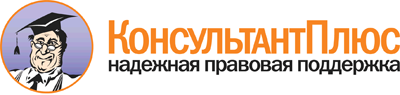  Приказ Минтранса России от 24.01.2013 N 13
(ред. от 22.12.2016)
"Об утверждении Табеля сообщений о движении воздушных судов в Российской Федерации"
(Зарегистрировано в Минюсте России 23.05.2013 N 28488)
(с изм. и доп., вступ. в силу с 24.01.2018) Документ предоставлен КонсультантПлюс

www.consultant.ru 

Дата сохранения: 02.02.2018 
 Категория сообщенияТип сообщенияИндекс типа сообщенияТипы полей и данные, содержащиеся в нихТипы полей и данные, содержащиеся в нихТипы полей и данные, содержащиеся в нихТипы полей и данные, содержащиеся в нихТипы полей и данные, содержащиеся в нихТипы полей и данные, содержащиеся в нихТипы полей и данные, содержащиеся в нихТипы полей и данные, содержащиеся в нихТипы полей и данные, содержащиеся в нихТипы полей и данные, содержащиеся в нихТипы полей и данные, содержащиеся в нихТипы полей и данные, содержащиеся в нихТипы полей и данные, содержащиеся в нихТипы полей и данные, содержащиеся в нихТипы полей и данные, содержащиеся в нихТипы полей и данные, содержащиеся в нихКатегория сообщенияТип сообщенияИндекс типа сообщения357891013141516171819202122Категория сообщенияТип сообщенияИндекс типа сообщенияТип сообщенияОписание аварийногоположенияОпознавательный индекс воздушного суднаПравила полетаи типполетаКоличество и тип ВС.Категория турбулентности следаОборудование и возможностиАэродром и времявылетаРасчетные данныеМаршрутАэродром назначения и общее расчетное истекшее время, запасной(ые)аэродром(ы)пункта назначенияАэродром и время прибытияПрочая информацияДополнительная информацияИнформация для аварийного оповещения в целях поиска и спасанияИнформация об отказе радиосвязиИзмененияАварийное положениеАварийное оповещениеALR35-(7)-8-(9)-10-(13)---(15)----(16)---- (18) ----(19)----(20)--Аварийное положениеОтказ радиосвязиRCF37-- (21) --Аварийное положениеПервичное сообщение об авиационном событииALD379-- (18) --Представленный план полета исвязанные с ним обновленные данныеПредставленныйплан полетаFPL378-(9)-10--(13)----(15)----(16)---- (18) --Представленный план полета исвязанные с ним обновленные данныеПлан запуска шар-зонда, план полета беспилотного летательного аппарата и пилотируемого аэростатаSHR3713151618Представленный план полета исвязанные с ним обновленные данныеПлан проведения стрельб, пусковракет ивзрывных работSPW31318Представленный план полета исвязанные с ним обновленные данныеПредставленныйплан полета сразрешением наиспользование воздушного пространстваPLN378-(9)-10--(13)----(15)----(16)---- (18) --Представленный план полета исвязанные с ним обновленные данныеИзменениеCHG371316-- (18) --/\/22\ ----Представленный план полета исвязанные с ним обновленные данныеАннулированиеCNL371316-- (18) --Представленный план полета исвязанные с ним обновленные данныеЗадержкаDLA371316-- (18) --Представленный план полета исвязанные с ним обновленные данныеВылетDEP371316-- (18) --Представленный план полета исвязанные с ним обновленные данныеПрибытиеARR37131617КоординацияТекущий план полетаCPL378-(9)-10--(13)--14--(15)----(16)---- (18) --КоординацияРасчетные данныеEST37131416КоординацияКоординацияCDN371316/\/22\ ----КоординацияПриемлемость, принятиеACP371316КоординацияЛогическое подтверждениеLAM3ДополнительныеЗапрос плана полетаRQP371316-- (18) --ДополнительныеЗапрос дополнительного плана полетаRQS371316-- (18) --ДополнительныеДополнительныйплан полетаSPL3713--(16)---- (18) ----(19)--ДополнительныеОтказ в обработке сообщения FPLREJ378-(9)-10--(13)----(15)----(16)---- (18) --ДополнительныеПрием к обработке сообщения FPLACK37--(13)----(16)---- (18) --ДополнительныеПролет пункта обязательного донесенияFLI37--(18)--ДополнительныеУстановление временного режима (местного режима или кратковременных ограничений)RVM37-- (18) --ДополнительныеСнятие временного режима (местного режима или кратковременных ограничений)RVI3-- (18) --ДополнительныеОграничение или прекращение приема воздушных судов на аэродромеAPZ3-- (18) --ДополнительныеВозобновление приема воздушных судов на аэродромеAPW3-- (18) --ДополнительныеВыполнение полета на запасной аэродромFLA37--(16)---- (18) --ДополнительныеВыполнение литерного рейсаULS379131618(в ред. Приказа Минтранса России от 22.12.2016 N 403)(в ред. Приказа Минтранса России от 22.12.2016 N 403)(в ред. Приказа Минтранса России от 22.12.2016 N 403)(в ред. Приказа Минтранса России от 22.12.2016 N 403)(в ред. Приказа Минтранса России от 22.12.2016 N 403)(в ред. Приказа Минтранса России от 22.12.2016 N 403)(в ред. Приказа Минтранса России от 22.12.2016 N 403)(в ред. Приказа Минтранса России от 22.12.2016 N 403)(в ред. Приказа Минтранса России от 22.12.2016 N 403)(в ред. Приказа Минтранса России от 22.12.2016 N 403)(в ред. Приказа Минтранса России от 22.12.2016 N 403)(в ред. Приказа Минтранса России от 22.12.2016 N 403)(в ред. Приказа Минтранса России от 22.12.2016 N 403)(в ред. Приказа Минтранса России от 22.12.2016 N 403)(в ред. Приказа Минтранса России от 22.12.2016 N 403)(в ред. Приказа Минтранса России от 22.12.2016 N 403)(в ред. Приказа Минтранса России от 22.12.2016 N 403)(в ред. Приказа Минтранса России от 22.12.2016 N 403)(в ред. Приказа Минтранса России от 22.12.2016 N 403)Организация потоков воздушного движенияПропускная способность диспетчерских пунктов (секторов)SPS3-- (18) --Организация потоков воздушного движенияПрогнозируемоепревышение пропускной способности диспетчерских пунктов (секторов)AIM3-- (18) --Организация потоков воздушного движенияВвод регулирующих мер организации потоков воздушного движенияANM3-- (18) --Организация потоков воздушного движенияОтмена регулирующих мер организации потоков воздушного движенияSCN3-- (18) --Организация потоков воздушного движенияПредложение изменения маршрута полетаRRP3713161822Организация потоков воздушного движенияРаспределение слотовSAM37131618Организация потоков воздушного движенияОтмена распределения слотовSLC37131618Назначение расчетного времени посадки на аэродромеSLT37131618Отмена назначенного расчетного времени посадки на аэродромеCSL37131618Nп/пСообщение о плане полетаИндекс сообщенияСрок подачи сообщения до вылета воздушного суднаПодатель сообщенияКому направляетсясообщениеОсобенности подачи сообщения1Сообщение о представленном плане полета воздушного судна по маршрутам обслуживания воздушного движенияСообщение о представленном плане полета воздушного судна по маршрутам обслуживания воздушного движенияСообщение о представленном плане полета воздушного судна по маршрутам обслуживания воздушного движенияСообщение о представленном плане полета воздушного судна по маршрутам обслуживания воздушного движенияСообщение о представленном плане полета воздушного судна по маршрутам обслуживания воздушного движенияСообщение о представленном плане полета воздушного судна по маршрутам обслуживания воздушного движения1.1.Сообщение о представленном плане международного полета воздушного судна:FPL1.1.по расписанию регулярных воздушных перевозокОт пяти суток до одногочасаПользователь воздушного пространства или его представитель, или брифинг аэропорта вылетаГлавный центр Единой системы.Зональные центры Единой системы, региональные центры Единой системы(по маршруту полета).Орган ОВД аэродрома вылета (если подается за 20 часов и менее до вылета)Подается относительно полета гражданского воздушного судна, если ранее не применялась процедура подачи RPL1.1.с отклонением от расписания регулярных воздушных перевозок или вне расписания регулярных воздушных перевозокОт пяти суток до трех часовПользователь воздушного пространства или его представитель, или брифинг аэропорта вылетаГлавный центр Единой системы.Зональные центры Единой системы(по маршруту полета).Орган ОВД аэродрома вылета (если подается за 20 часов и менее до вылета)(в ред. Приказа Минтранса России от 22.12.2016 N 403)(в ред. Приказа Минтранса России от 22.12.2016 N 403)(в ред. Приказа Минтранса России от 22.12.2016 N 403)(в ред. Приказа Минтранса России от 22.12.2016 N 403)(в ред. Приказа Минтранса России от 22.12.2016 N 403)(в ред. Приказа Минтранса России от 22.12.2016 N 403)(в ред. Приказа Минтранса России от 22.12.2016 N 403)1.2.Сообщение о представленном плане внутреннего полета воздушного судна:FPLОт пяти суток до одного часаПользователь воздушного пространства или его представитель, или брифинг аэропорта вылетаГлавный центр Единой системы.Зональные центры Единой системы, региональные центры Единой системы(по маршруту полета).Орган ОВД аэродрома вылета (если подается за 20 часов и менее до вылета)Подается относительно полета гражданскоговоздушного судна, если ранее не применялась подача RPL1.2.по расписанию регулярных воздушных перевозокОт пяти суток до одного часаПользователь воздушного пространства или его представитель, или брифинг аэропорта вылетаГлавный центр Единой системы.Зональные центры Единой системы, региональные центры Единой системы(по маршруту полета).Орган ОВД аэродрома вылета (если подается за 20 часов и менее до вылета)Подается относительно полета гражданскоговоздушного судна, если ранее не применялась подача RPL(в ред. Приказа Минтранса России от 22.12.2016 N 403)(в ред. Приказа Минтранса России от 22.12.2016 N 403)(в ред. Приказа Минтранса России от 22.12.2016 N 403)(в ред. Приказа Минтранса России от 22.12.2016 N 403)(в ред. Приказа Минтранса России от 22.12.2016 N 403)(в ред. Приказа Минтранса России от 22.12.2016 N 403)(в ред. Приказа Минтранса России от 22.12.2016 N 403)с отклонением от расписания регулярных воздушныхперевозокОт пяти суток до трех часовПользователь воздушного пространства или его представитель, или брифинг аэропорта вылетаГлавный центр Единой системы.Зональные центры Единой системы(по маршруту полета).Орган ОВД аэродрома вылета (если подается за 20 часов и менее до вылета)вне расписания регулярных воздушных перевозок в одной зоне Единой системыОт пяти суток до одногочасаПользователь воздушного пространства или его представитель, или брифинг аэропорта вылетаГлавный центр Единой системы.Зональные центры Единой системы(по маршруту полета).Орган ОВД аэродрома вылета (если подается за 20 часов и менее до вылета).Условия подачи FPL применяются для гражданской, государственной и экспериментальной авиациивне расписания регулярных воздушных перевозок в двух и более зонах Единой системыОт пяти суток до трех часовПользователь воздушного пространства или его представитель, или брифинг аэропорта вылетаГлавный центр Единой системы.Зональные центры Единой системы(по маршруту полета).Орган ОВД аэродрома вылета (если подается за 20 часов и менее до вылета).Условия подачи FPL применяются для гражданской, государственной и экспериментальной авиации2Сообщение о представленном плане полета воздушного судна вне маршрутов обслуживания воздушного движения, включая маршрутно-трассовые полетыСообщение о представленном плане полета воздушного судна вне маршрутов обслуживания воздушного движения, включая маршрутно-трассовые полетыСообщение о представленном плане полета воздушного судна вне маршрутов обслуживания воздушного движения, включая маршрутно-трассовые полетыСообщение о представленном плане полета воздушного судна вне маршрутов обслуживания воздушного движения, включая маршрутно-трассовые полетыСообщение о представленном плане полета воздушного судна вне маршрутов обслуживания воздушного движения, включая маршрутно-трассовые полетыСообщение о представленном плане полета воздушного судна вне маршрутов обслуживания воздушного движения, включая маршрутно-трассовые полеты2.1.Сообщение о представленном плане полета:1) боевых, учебно-боевых воздушных судов государственной авиации и экспериментальных воздушных судов, изготовленных для государственной авиации на перелеты вне маршрутов обслуживания воздушного движения;2) аэродромные полеты воздушного судна с использованием зон ограничения полетов;3) на полеты воздушных судов при выполнении авиационных работ в приграничной полосе;4) полеты воздушных судов при выполнении авиационных работ и парашютных прыжков, а также демонстрационных полетов над населенными пунктамиFPLДо 14.00 московскоговремени накануне днявыполнения полетов ввоздушном пространстве трехи более зон Единой системыПользователь воздушного пространства или его представитель, или брифинг аэропорта вылетаГлавный центр Единой системы.Зональные центры Единой системы, региональные центры Единой системы(по маршруту полета)FPL на перелет боевых, учебно-боевых воздушных судов государственной авиации подается в соответствии с условиями перелета, согласованными на этапестратегического планирования ИВП2.1.Сообщение о представленном плане полета:1) боевых, учебно-боевых воздушных судов государственной авиации и экспериментальных воздушных судов, изготовленных для государственной авиации на перелеты вне маршрутов обслуживания воздушного движения;2) аэродромные полеты воздушного судна с использованием зон ограничения полетов;3) на полеты воздушных судов при выполнении авиационных работ в приграничной полосе;4) полеты воздушных судов при выполнении авиационных работ и парашютных прыжков, а также демонстрационных полетов над населенными пунктамиFPLДо 16.00 местного времени накануне дня выполнения полетов в воздушномпространстве одной или двухсмежных зон Единой системыПункт управления авиацией (для аэродромов государственной или экспериментальной авиации)Зональные центры Единой системы, региональные центры Единой системы(по маршрутуполета).Главный центр Единой системы по воздушным судам литера "A" и литера "K"FPL на перелет боевых, учебно-боевых воздушных судов государственной авиации подается в соответствии с условиями перелета, согласованными на этапестратегического планирования ИВП(в ред. Приказа Минтранса России от 22.12.2016 N 403)(в ред. Приказа Минтранса России от 22.12.2016 N 403)(в ред. Приказа Минтранса России от 22.12.2016 N 403)(в ред. Приказа Минтранса России от 22.12.2016 N 403)(в ред. Приказа Минтранса России от 22.12.2016 N 403)(в ред. Приказа Минтранса России от 22.12.2016 N 403)(в ред. Приказа Минтранса России от 22.12.2016 N 403)2.2.Сообщение о представленном плане полета по правилам полетов по приборамFPLОт пяти суток до шести часов, если полет ввоздушном пространстве трехи более зон Единой системыПользователь воздушного пространства или его представитель, или брифинг аэропорта вылетаГлавный центр Единой системы.Зональные центры Единой системы, региональные центры Единой системы(по маршруту полета)Условия подачи FPL не распространяются на перелеты вне маршрутов обслуживания воздушного движения и внеаэродромных полетов боевых,учебно-боевых воздушных судов государственной авиации и экспериментальных воздушных судов, изготовленных для государственной авиации2.2.Сообщение о представленном плане полета по правилам полетов по приборамFPLОт пяти суток до трехчасов, если полет в воздушном пространствеодной или двух зонах ЕдинойсистемыПункт управления авиацией (для аэродромов государственной или экспериментальной авиации)Зональные центры Единой системы, региональные центры Единой системы(по маршруту полета).Главный центр Единой системы по воздушным судам литера "A" и литера "K"Условия подачи FPL не распространяются на перелеты вне маршрутов обслуживания воздушного движения и внеаэродромных полетов боевых,учебно-боевых воздушных судов государственной авиации и экспериментальных воздушных судов, изготовленных для государственной авиации(в ред. Приказа Минтранса России от 22.12.2016 N 403)(в ред. Приказа Минтранса России от 22.12.2016 N 403)(в ред. Приказа Минтранса России от 22.12.2016 N 403)(в ред. Приказа Минтранса России от 22.12.2016 N 403)(в ред. Приказа Минтранса России от 22.12.2016 N 403)(в ред. Приказа Минтранса России от 22.12.2016 N 403)(в ред. Приказа Минтранса России от 22.12.2016 N 403)2.3.Сообщение о представленном плане по правилам визуальных полетовFPLОт пяти суток до трехчасов, если полет ввоздушном пространстве трехи более зон Единой системыПользователь воздушного пространства или его представитель, или брифинг аэропорта вылета, или пункт управления авиацией (для аэродромов государственной или экспериментальной авиации)Главный центр Единой системы.Зональные центры Единой системы, региональные центры Единой системы(по маршруту полета)2.3.Сообщение о представленном плане по правилам визуальных полетовFPLОт пяти суток до одного часа, если полет ввоздушном пространствеодной или двух зонах ЕдинойсистемыПользователь воздушного пространства или его представитель, или брифинг аэропорта вылета, или пункт управления авиацией (для аэродромов государственной или экспериментальной авиации)Зональные центры Единой системы, региональные центры Единой системы(по маршруту полета).Главный центр Единой системы по воздушным судам литера "A" и литера "K"(в ред. Приказа Минтранса России от 22.12.2016 N 403)(в ред. Приказа Минтранса России от 22.12.2016 N 403)(в ред. Приказа Минтранса России от 22.12.2016 N 403)(в ред. Приказа Минтранса России от 22.12.2016 N 403)(в ред. Приказа Минтранса России от 22.12.2016 N 403)(в ред. Приказа Минтранса России от 22.12.2016 N 403)(в ред. Приказа Минтранса России от 22.12.2016 N 403)2.4.Уведомление о плане полета в воздушном пространстве класса GFPLЗа 30 минутПользователь воздушного пространства или его представитель, или брифинг аэропорта вылетаЗональный центр Единой системы, региональный центр Единой системыВремя подачи FPL за 30 минут до вылета рекомендуется в целях оповещения зональным центром Единой системы органов обслуживания воздушного движения, предоставляющих в классе G полетно-информационное обслуживание и аварийное оповещение(в ред. Приказа Минтранса России от 22.12.2016 N 403)(в ред. Приказа Минтранса России от 22.12.2016 N 403)(в ред. Приказа Минтранса России от 22.12.2016 N 403)(в ред. Приказа Минтранса России от 22.12.2016 N 403)(в ред. Приказа Минтранса России от 22.12.2016 N 403)(в ред. Приказа Минтранса России от 22.12.2016 N 403)(в ред. Приказа Минтранса России от 22.12.2016 N 403)2.5.Сообщение о представленном плане полета в районе аэродромаFPLОт пяти суток до одногочасаПользователь воздушного пространства или его представитель, или брифинг аэропорта вылета, или пункт управления авиацией (для аэродромов государственной или экспериментальной авиации)Зональный центр Единой системы, региональный центр Единой системыВремя выполнения полетов в районе гражданского аэродрома, указанного в FPL, должно соответствовать времени работы аэропорта, заявленному в документах аэронавигационной информации(в ред. Приказа Минтранса России от 22.12.2016 N 403)(в ред. Приказа Минтранса России от 22.12.2016 N 403)(в ред. Приказа Минтранса России от 22.12.2016 N 403)(в ред. Приказа Минтранса России от 22.12.2016 N 403)(в ред. Приказа Минтранса России от 22.12.2016 N 403)(в ред. Приказа Минтранса России от 22.12.2016 N 403)(в ред. Приказа Минтранса России от 22.12.2016 N 403)2.6.Информация в представленный план полета или об изменениях в текущий план полетаFPLЗа 30 минут до влета в воздушное пространство классов A или C, либо пролета точки изменения маршрутаKBCОрган обслуживания воздушного движения, в диспетчерском районе (зоне), районе полетной информации которого находится воздушное судно3Сообщения, связанные с обновлением данных плана полета воздушного суднаСообщения, связанные с обновлением данных плана полета воздушного суднаСообщения, связанные с обновлением данных плана полета воздушного суднаСообщения, связанные с обновлением данных плана полета воздушного суднаСообщения, связанные с обновлением данных плана полета воздушного суднаСообщения, связанные с обновлением данных плана полета воздушного судна3.1.Сообщение, касающееся изменения плана полета воздушного суднаCHGНе позднее 30 минут по истечении времени вылета согласно FPLПользователь воздушного пространства или его представитель, или брифинг аэропорта вылета или пункт управления авиацией (для аэродромов государственной или экспериментальной авиации)Органы обслуживания воздушного движения (управления полетами), в которые ранее был подан FPL3.1.Сообщение, касающееся изменения плана полета воздушного суднаCHGНе позднее одного часа по истечении времени начала неконтролируемого полета согласно FPLПользователь воздушного пространства или его представитель, или брифинг аэропорта вылета или пункт управления авиацией (для аэродромов государственной или экспериментальной авиации)Органы обслуживания воздушного движения (управления полетами), в которые ранее был подан FPL(в ред. Приказа Минтранса России от 22.12.2016 N 403)(в ред. Приказа Минтранса России от 22.12.2016 N 403)(в ред. Приказа Минтранса России от 22.12.2016 N 403)(в ред. Приказа Минтранса России от 22.12.2016 N 403)(в ред. Приказа Минтранса России от 22.12.2016 N 403)(в ред. Приказа Минтранса России от 22.12.2016 N 403)(в ред. Приказа Минтранса России от 22.12.2016 N 403)3.2.Сообщение, касающееся аннулирования плана полета воздушного суднаCNLНе позднее 30 минут по истечению времени вылета согласно FPLПользователь воздушного пространстваили его представитель,или брифинг аэропортавылета или пункт управления авиацией(для аэродромов государственной или экспериментальной авиации)Органы обслуживания воздушного движения (управления полетами), в которые ранее был подан FPL3.2.Сообщение, касающееся аннулирования плана полета воздушного суднаCNLНе позднее одного часа по истечению времени начала неконтролируемого полета согласно FPLПользователь воздушного пространстваили его представитель,или брифинг аэропортавылета или пункт управления авиацией(для аэродромов государственной или экспериментальной авиации)Органы обслуживания воздушного движения (управления полетами), в которые ранее был подан FPL(в ред. Приказа Минтранса России от 22.12.2016 N 403)(в ред. Приказа Минтранса России от 22.12.2016 N 403)(в ред. Приказа Минтранса России от 22.12.2016 N 403)(в ред. Приказа Минтранса России от 22.12.2016 N 403)(в ред. Приказа Минтранса России от 22.12.2016 N 403)(в ред. Приказа Минтранса России от 22.12.2016 N 403)(в ред. Приказа Минтранса России от 22.12.2016 N 403)4Сообщение о повторяющемся плане полета воздушного суднаСообщение о повторяющемся плане полета воздушного суднаСообщение о повторяющемся плане полета воздушного суднаСообщение о повторяющемся плане полета воздушного суднаСообщение о повторяющемся плане полета воздушного суднаСообщение о повторяющемся плане полета воздушного судна4.1.Сообщение о повторяющемся плане полета воздушного суднаRPLНе менее чем за 14 сутокПользователь воздушного пространстваГлавный центр Единой системы.(в ред. Приказа Минтранса России от 22.12.2016 N 403)(в ред. Приказа Минтранса России от 22.12.2016 N 403)(в ред. Приказа Минтранса России от 22.12.2016 N 403)(в ред. Приказа Минтранса России от 22.12.2016 N 403)(в ред. Приказа Минтранса России от 22.12.2016 N 403)(в ред. Приказа Минтранса России от 22.12.2016 N 403)(в ред. Приказа Минтранса России от 22.12.2016 N 403)4.2.Сообщение об изменении повторяющегося плана полета воздушного суднаRPLНе менее чем за семь сутокПользователь воздушного пространстваЕлавный центр Единой системы.(в ред. Приказа Минтранса России от 22.12.2016 N 403)(в ред. Приказа Минтранса России от 22.12.2016 N 403)(в ред. Приказа Минтранса России от 22.12.2016 N 403)(в ред. Приказа Минтранса России от 22.12.2016 N 403)(в ред. Приказа Минтранса России от 22.12.2016 N 403)(в ред. Приказа Минтранса России от 22.12.2016 N 403)(в ред. Приказа Минтранса России от 22.12.2016 N 403)4.3.Телеграфное сообщение об отмене повторяющегося плана полета воздушного суднаCRPНе менее чем за семь сутокПользователь воздушного пространстваГлавный центр Единой системы.Телеграфные сообщения применяются только при передаче информации об RPL по авиационной наземной сети передачи данных и телеграфных сообщений(в ред. Приказа Минтранса России от 22.12.2016 N 403)(в ред. Приказа Минтранса России от 22.12.2016 N 403)(в ред. Приказа Минтранса России от 22.12.2016 N 403)(в ред. Приказа Минтранса России от 22.12.2016 N 403)(в ред. Приказа Минтранса России от 22.12.2016 N 403)(в ред. Приказа Минтранса России от 22.12.2016 N 403)(в ред. Приказа Минтранса России от 22.12.2016 N 403)4.4.Телеграфное сообщение об отказе в обработке повторяющегося плана полетаRPNНезамедлительно, после обработки RPLГлавный центр Единой системы.Пользователь воздушного пространства(в ред. Приказа Минтранса России от 22.12.2016 N 403)(в ред. Приказа Минтранса России от 22.12.2016 N 403)(в ред. Приказа Минтранса России от 22.12.2016 N 403)(в ред. Приказа Минтранса России от 22.12.2016 N 403)(в ред. Приказа Минтранса России от 22.12.2016 N 403)(в ред. Приказа Минтранса России от 22.12.2016 N 403)(в ред. Приказа Минтранса России от 22.12.2016 N 403)Nп/пСообщение о плане деятельностиИндекссообщенияСрок подачи сообщения до начала деятельностиПодатель сообщенияПолучатель сообщенияОсобенности подачи сообщения5Сообщение о плане полета беспилотного летательного аппарата (БЛА):SHR5в воздушном пространстве классов A и C в целях обороны, государственной и общественной безопасности, а также проведения поисково-спасательных мероприятий и оказания помощи при стихийных бедствиях и чрезвычайных ситуациях;SHRНе менее чемза 3 часаПользователь воздушного пространства или его представительРайонный центр Единой системы.Главный центр Единой системы.Зональный центр Единой системы.Региональный центр Единой системы.Орган противовоздушной обороныУсловия подачи SHR применяются за исключением тех случаев, когда организатором полетов БЛА принято решение об их выполнении без получения разрешения на использование воздушного пространства согласно пунктам 114 и 115 Федеральных правил5в других целях в воздушном пространстве классов A, C и GSHRНе менее чем за однисуткиПользователь воздушного пространства или его представительЗональный центр Единой системы.Региональный центр Единой системы.Главный центр Единой системыУсловия подачи SHR применяются только в отношении БЛА, безопасность использования которых предварительно обеспечена установлением временного или местного режимов(в ред. Приказа Минтранса России от 22.12.2016 N 403)(в ред. Приказа Минтранса России от 22.12.2016 N 403)(в ред. Приказа Минтранса России от 22.12.2016 N 403)(в ред. Приказа Минтранса России от 22.12.2016 N 403)(в ред. Приказа Минтранса России от 22.12.2016 N 403)(в ред. Приказа Минтранса России от 22.12.2016 N 403)(в ред. Приказа Минтранса России от 22.12.2016 N 403)6Сообщение о плане полета пилотируемого аэростата:SHR6в воздушном пространстве классов A и CSHRНе менее чем за однисуткиПользователь воздушного пространства или его представительЗональный центр Единой системы.Региональный центр Единой системы.Главный центр Единой системы6в воздушном пространстве класса GSHRЗа 30 минутПользователь воздушного пространства или его представительЗональный центр Единой системы.Региональный центр Единой системы.Главный центр Единой системыВремя подачи SHR за 30 минут до вылета рекомендуется в целях оповещения зональным центром Единой системы органов обслуживания воздушного движения, предоставляющих в классе G полетно-информационное обслуживание и аварийное оповещение(в ред. Приказа Минтранса России от 22.12.2016 N 403)(в ред. Приказа Минтранса России от 22.12.2016 N 403)(в ред. Приказа Минтранса России от 22.12.2016 N 403)(в ред. Приказа Минтранса России от 22.12.2016 N 403)(в ред. Приказа Минтранса России от 22.12.2016 N 403)(в ред. Приказа Минтранса России от 22.12.2016 N 403)(в ред. Приказа Минтранса России от 22.12.2016 N 403)7Сообщение о плане запуска шара-зондаSHRНе менее чем за троесутокПользователь воздушного пространства или его представительЗональный центр Единой системы.Региональный центр Единой системы.Главный центр Единой системыУсловия подачи SHR применяются для разовых запусков шаров-зондов и не касаются организации запусков-шаров зондов, осуществляемых в единые международные сроки(в ред. Приказа Минтранса России от 22.12.2016 N 403)(в ред. Приказа Минтранса России от 22.12.2016 N 403)(в ред. Приказа Минтранса России от 22.12.2016 N 403)(в ред. Приказа Минтранса России от 22.12.2016 N 403)(в ред. Приказа Минтранса России от 22.12.2016 N 403)(в ред. Приказа Минтранса России от 22.12.2016 N 403)(в ред. Приказа Минтранса России от 22.12.2016 N 403)8Сообщение о плане проведения стрельб, пусков ракет и взрывных работSPWНе менее чем за пятьсутокПользователь воздушного пространства или его представительЗональный центр Единой системы.Региональный центр Единой системы.Главный центр Единой системы(в ред. Приказа Минтранса России от 22.12.2016 N 403)(в ред. Приказа Минтранса России от 22.12.2016 N 403)(в ред. Приказа Минтранса России от 22.12.2016 N 403)(в ред. Приказа Минтранса России от 22.12.2016 N 403)(в ред. Приказа Минтранса России от 22.12.2016 N 403)(в ред. Приказа Минтранса России от 22.12.2016 N 403)(в ред. Приказа Минтранса России от 22.12.2016 N 403)9Сообщение, касающееся начала деятельности по использованию воздушного пространстваDEPНе позднее пяти минут после началаПользователь воздушного пространства или его представительРайонный центр Единой системы.Зональный центр Единой системы.Региональный центр Единой системы.Главный центр Единой системы Орган противовоздушной обороны(в ред. Приказа Минтранса России от 22.12.2016 N 403)(в ред. Приказа Минтранса России от 22.12.2016 N 403)(в ред. Приказа Минтранса России от 22.12.2016 N 403)(в ред. Приказа Минтранса России от 22.12.2016 N 403)(в ред. Приказа Минтранса России от 22.12.2016 N 403)(в ред. Приказа Минтранса России от 22.12.2016 N 403)(в ред. Приказа Минтранса России от 22.12.2016 N 403)10Сообщение, касающееся окончания деятельности по использованию воздушного пространстваARRНе позднее пяти минут после окончанияПользователь воздушного пространства или его представительРайонный центр Единой системы.Зональный центр Единой системы.Региональный центр Единой системы.Главный центр Единой системыОрган противовоздушной обороны(в ред. Приказа Минтранса России от 22.12.2016 N 403)(в ред. Приказа Минтранса России от 22.12.2016 N 403)(в ред. Приказа Минтранса России от 22.12.2016 N 403)(в ред. Приказа Минтранса России от 22.12.2016 N 403)(в ред. Приказа Минтранса России от 22.12.2016 N 403)(в ред. Приказа Минтранса России от 22.12.2016 N 403)(в ред. Приказа Минтранса России от 22.12.2016 N 403)Nп/пСообщение органа обслуживания воздушного движения (управленияполетами)ИндекссообщенияКатегория срочностиСрок подачи сообщенияКто предоставляет органу ОВД информацию для формирования сообщенияОрган, в адрес которого подается сообщениеОсобенностиподачи сообщения11Сообщения органа обслуживания воздушного движения (управления полетами) на аэродроме вылета воздушного суднаСообщения органа обслуживания воздушного движения (управления полетами) на аэродроме вылета воздушного суднаСообщения органа обслуживания воздушного движения (управления полетами) на аэродроме вылета воздушного суднаСообщения органа обслуживания воздушного движения (управления полетами) на аэродроме вылета воздушного суднаСообщения органа обслуживания воздушного движения (управления полетами) на аэродроме вылета воздушного суднаСообщения органа обслуживания воздушного движения (управления полетами) на аэродроме вылета воздушного суднаСообщения органа обслуживания воздушного движения (управления полетами) на аэродроме вылета воздушного судна11.1.Сообщение о представленном плане полета воздушного судна:FPLФФВ течение 10минут с момента получения информацииПользователь воздушного пространства или его представитель, или брифинг аэропорта вылетаЕсли FPL подается за 20 часов и менее до времени отправления11.1.при выполнении международныхполетов или внутренних полетовпо маршрутам обслуживания воздушного движения- в случае использования воздушного пространства более одной зоны Единой системы, или при выполнении полетов вне маршрутов обслуживания воздушного движения- в случае использования воздушного пространства трех и более смежных зон Единой системыFPLФФВ течение 10минут с момента получения информацииПользователь воздушного пространства или его представитель, или брифинг аэропорта вылетаГлавный оператор аэропорта.При подаче FPL пользователем через орган обслуживания воздушного движения(управления полетами) аэродрома вылета:Главный центр Единой системы.Зональные центры Единой системы, региональные центры Единой системы по маршруту полетаЕсли FPL подается за 20 часов и менее до времени отправления11.1.при выполнении внутренних полетов по маршрутам обслуживания воздушного движения- в случае использования воздушного пространства одной зоны Единой системы или при выполнении полетов внемаршрутов обслуживания воздушного движения- в случае использования воздушного пространства одной или двух смежных зон Единой системыFPLФФВ течение 10минут с момента получения информацииПользователь воздушного пространства или его представитель, или брифинг аэропорта вылетаГлавный оператор аэропорта.При подаче FPL пользователем черезорган обслуживания воздушного движения (управления полетами) аэродрома вылета:Главный центр Единой системы.Зональные центры Единой системы, региональные центры Единой системы по маршруту полетаЕсли FPL подается за 20 часов и менее до времени отправления(в ред. Приказа Минтранса России от 22.12.2016 N 403)(в ред. Приказа Минтранса России от 22.12.2016 N 403)(в ред. Приказа Минтранса России от 22.12.2016 N 403)(в ред. Приказа Минтранса России от 22.12.2016 N 403)(в ред. Приказа Минтранса России от 22.12.2016 N 403)(в ред. Приказа Минтранса России от 22.12.2016 N 403)(в ред. Приказа Минтранса России от 22.12.2016 N 403)(в ред. Приказа Минтранса России от 22.12.2016 N 403)11.2.Сообщение, касающееся изменения ранее поданного плана полета воздушного суднаCHGФФВ течение 10минут с момента получения информацииПользователь воздушного пространства или его представитель, или брифинг аэропорта вылетаГлавный оператор аэропорта.При подаче FPL пользователем через орган обслуживания воздушного движения (управления полетами) аэродрома вылета:Главный центр Единой системы.Зональный центр Единой системы, региональный центр Единой системы по маршруту полетаСогласно пункту 33.9 Табеля сообщений(в ред. Приказа Минтранса России от 22.12.2016 N 403)(в ред. Приказа Минтранса России от 22.12.2016 N 403)(в ред. Приказа Минтранса России от 22.12.2016 N 403)(в ред. Приказа Минтранса России от 22.12.2016 N 403)(в ред. Приказа Минтранса России от 22.12.2016 N 403)(в ред. Приказа Минтранса России от 22.12.2016 N 403)(в ред. Приказа Минтранса России от 22.12.2016 N 403)(в ред. Приказа Минтранса России от 22.12.2016 N 403)11.3.Сообщение, касающееся аннулирования плана полета воздушного суднаCNLФФВ течение 10минут с момента получения информацииПользователь воздушного пространства или его представитель, или брифинг аэропорта вылетаГлавный оператор аэропорта.При подаче FPL пользователем через орган обслуживания воздушного движения (управления полетами) аэродрома вылета:Главный центр Единой системы.Зональный центр Единой системы, региональный центр Единой системы по маршруту полетаСогласно пункту 33.9 Табеля сообщений(в ред. Приказа Минтранса России от 22.12.2016 N 403)(в ред. Приказа Минтранса России от 22.12.2016 N 403)(в ред. Приказа Минтранса России от 22.12.2016 N 403)(в ред. Приказа Минтранса России от 22.12.2016 N 403)(в ред. Приказа Минтранса России от 22.12.2016 N 403)(в ред. Приказа Минтранса России от 22.12.2016 N 403)(в ред. Приказа Минтранса России от 22.12.2016 N 403)(в ред. Приказа Минтранса России от 22.12.2016 N 403)11.4.Сообщение, касающееся задержки вылета воздушного суднаDEPФФВ течение 10минут с моментаполучения информацииПользователь воздушногопространства или его представитель,или брифинг аэропорта вылетаГлавный центр Единой системы:- по международнымполетам;- по рейсам литера"A" и "K";- относительнополетов по маршрутам обслуживания воздушногодвижения запределы однойзоны Единой системы;- относительнополетов вне маршрутов обслуживания воздушногодвижения запределы двух смежных зонЕдиной системы.Зональные центры Единой системы, региональные центры Единой системы, в зонах которых находятся аэродромы вылета и посадки, запасные аэродромы, проходит маршрут полета воздушного судна.Орган противовоздушной обороныСогласно пункту 33.9 Табеля сообщений(в ред. Приказа Минтранса России от 22.12.2016 N 403)(в ред. Приказа Минтранса России от 22.12.2016 N 403)(в ред. Приказа Минтранса России от 22.12.2016 N 403)(в ред. Приказа Минтранса России от 22.12.2016 N 403)(в ред. Приказа Минтранса России от 22.12.2016 N 403)(в ред. Приказа Минтранса России от 22.12.2016 N 403)(в ред. Приказа Минтранса России от 22.12.2016 N 403)(в ред. Приказа Минтранса России от 22.12.2016 N 403)11.5.Сообщение, касающееся вылета воздушного суднаDEPФФНе позднее пяти минут послевзлета воздушногосуднаПользователь воздушного пространства или его представитель, или брифинг аэропорта вылета, или KBC в случае использования воздушного пространства класса G или взлета с неконтролируемого аэродромаГлавный оператор аэропорта.Главный центр Единой системы:- по маршрутамобслуживания воздушного движения;- вне маршрутовобслуживания воздушногодвижения запределы двух смежных зонЕдиной системы.Зональные центры Единой системы, региональные центры Единой системы по маршруту полета воздушного судна, в которых находятся аэродромы вылета и посадки, запасные аэродромы.Орган противовоздушной обороны(в ред. Приказа Минтранса России от 22.12.2016 N 403)(в ред. Приказа Минтранса России от 22.12.2016 N 403)(в ред. Приказа Минтранса России от 22.12.2016 N 403)(в ред. Приказа Минтранса России от 22.12.2016 N 403)(в ред. Приказа Минтранса России от 22.12.2016 N 403)(в ред. Приказа Минтранса России от 22.12.2016 N 403)(в ред. Приказа Минтранса России от 22.12.2016 N 403)(в ред. Приказа Минтранса России от 22.12.2016 N 403)11.6.Запрос плана полетаRQPФФВ течение 10минут с момента получения информацииСамостоятельно или по запросу КВС (эксплуатанта) воздушного судна или брифинга аэропорта вылетаГлавный центр Единой системы или зональный центр Единой системы, региональный центр Единой системы или районный центр Единой системы (согласно полномочиям центра Единой системы по выдаче разрешения на использование воздушного пространства)Сообщение RQP направляется в случае, если за 40 минут и менее нет сообщения PLN на ранее поданный FPL(в ред. Приказа Минтранса России от 22.12.2016 N 403)(в ред. Приказа Минтранса России от 22.12.2016 N 403)(в ред. Приказа Минтранса России от 22.12.2016 N 403)(в ред. Приказа Минтранса России от 22.12.2016 N 403)(в ред. Приказа Минтранса России от 22.12.2016 N 403)(в ред. Приказа Минтранса России от 22.12.2016 N 403)(в ред. Приказа Минтранса России от 22.12.2016 N 403)(в ред. Приказа Минтранса России от 22.12.2016 N 403)11.7Приемлемость, принятиеACPФФВ течение 20минут с момента получения RRPПользователь воздушного пространства или брифинг аэропорта вылетаЦентр Единой системы, от которого получено сообщение RRP с предложением изменения маршрута полета воздушного суднаСообщение ACP препровождается новым сообщением FPL11.8.Дополнительный план полетаSPLССНемедленно по получению RQSПоле 19 FPL или пользователь воздушного пространства, или брифинг аэропорта вылетаПодателю RQS11.9.Сообщение, касающееся выполнения полета воздушного судна литера "A" или литера "K"ULSФФНемедленно по получениюГлавный центр Единой системы.Зональный центр Единой системы.Региональный центр Единой системы.Главный оператор аэропорта.(в ред. Приказа Минтранса России от 22.12.2016 N 403)(в ред. Приказа Минтранса России от 22.12.2016 N 403)(в ред. Приказа Минтранса России от 22.12.2016 N 403)(в ред. Приказа Минтранса России от 22.12.2016 N 403)(в ред. Приказа Минтранса России от 22.12.2016 N 403)(в ред. Приказа Минтранса России от 22.12.2016 N 403)(в ред. Приказа Минтранса России от 22.12.2016 N 403)(в ред. Приказа Минтранса России от 22.12.2016 N 403)12Сообщения органа обслуживания воздушного движения (управления полетами) на аэродроме посадки воздушного суднаСообщения органа обслуживания воздушного движения (управления полетами) на аэродроме посадки воздушного суднаСообщения органа обслуживания воздушного движения (управления полетами) на аэродроме посадки воздушного суднаСообщения органа обслуживания воздушного движения (управления полетами) на аэродроме посадки воздушного суднаСообщения органа обслуживания воздушного движения (управления полетами) на аэродроме посадки воздушного суднаСообщения органа обслуживания воздушного движения (управления полетами) на аэродроме посадки воздушного суднаСообщения органа обслуживания воздушного движения (управления полетами) на аэродроме посадки воздушного судна12.1.Сообщение, касающееся прибытия воздушного суднаARRФФНе позднее пяти минут послепосадкивоздушного суднаПользователь воздушного пространства или его представитель, или брифинг аэропорта вылета, или KBC в случае использования воздушного пространства класса G или посадке на неконтролируемом аэродроме (площадке)Главный центр Единой системы:- по маршрутамобслуживания воздушного движения;- вне маршрутовобслуживания воздушногодвижения запределы двух смежных зонЕдиной системы.Зональные центры Единой системы, региональные центры Единой системы по маршруту полета воздушного судна, а также в которых находятся аэродромы посадки, запасные аэродромы.Орган противовоздушной обороны.Главный оператор аэропорта посадки(в ред. Приказа Минтранса России от 22.12.2016 N 403)(в ред. Приказа Минтранса России от 22.12.2016 N 403)(в ред. Приказа Минтранса России от 22.12.2016 N 403)(в ред. Приказа Минтранса России от 22.12.2016 N 403)(в ред. Приказа Минтранса России от 22.12.2016 N 403)(в ред. Приказа Минтранса России от 22.12.2016 N 403)(в ред. Приказа Минтранса России от 22.12.2016 N 403)(в ред. Приказа Минтранса России от 22.12.2016 N 403)12.2Ограничение или прекращение приема воздушных судов на аэродромеAPZССНемедленно по получению информацииСтарший авиационный начальник аэродрома (главный оператор аэропорта) не позднее чем за два часа до начала ограничений, при форс-мажорных обстоятельствах - немедленноГлавный центр Единой системы.Зональный центр Единой системы, региональный центр Единой системы.Органы обслуживания воздушного движения на аэродромахвылета воздушных судов, планирующих прибытие в период действия APZ(в ред. Приказа Минтранса России от 22.12.2016 N 403)(в ред. Приказа Минтранса России от 22.12.2016 N 403)(в ред. Приказа Минтранса России от 22.12.2016 N 403)(в ред. Приказа Минтранса России от 22.12.2016 N 403)(в ред. Приказа Минтранса России от 22.12.2016 N 403)(в ред. Приказа Минтранса России от 22.12.2016 N 403)(в ред. Приказа Минтранса России от 22.12.2016 N 403)(в ред. Приказа Минтранса России от 22.12.2016 N 403)12.3.Возобновление приема воздушных судов на аэродромеAPWССНемедленно по получению информацииСтарший авиационный начальник аэродрома (главный оператораэропорта)Главный центр Единой системы.Зональный центр Единой системы, региональный центр Единой системы.Органы обслуживания воздушного движения на аэродромахвылета воздушных судов, планирующих прибытие в период действия ранее поданного APZ(в ред. Приказа Минтранса России от 22.12.2016 N 403)(в ред. Приказа Минтранса России от 22.12.2016 N 403)(в ред. Приказа Минтранса России от 22.12.2016 N 403)(в ред. Приказа Минтранса России от 22.12.2016 N 403)(в ред. Приказа Минтранса России от 22.12.2016 N 403)(в ред. Приказа Минтранса России от 22.12.2016 N 403)(в ред. Приказа Минтранса России от 22.12.2016 N 403)(в ред. Приказа Минтранса России от 22.12.2016 N 403)12.4.Сообщение о назначениирасчетного времени посадки нааэродромеSLTФФНе позднее 50 минут от расчетноговремени отправления воздушного суднаСтарший авиационный начальник аэродрома (главный оператор аэропорта)Главный центр Единой системы.Зональный центр Единой системы, региональный центр Единой системыСообщения SLT и CSL подаются органом обслуживания воздушного движения (управления полетами), предоставляющим аэродромное диспетчерское обслуживание на аэродромах гражданской авиации, условия прилета воздушных судов на которые вне расписания регулярных воздушных перевозок требуют предварительного согласования с главным оператором аэропорта, а также по причине изменения аэронавигационной и режимной обстановки в районе аэродрома(в ред. Приказа Минтранса России от 22.12.2016 N 403)(в ред. Приказа Минтранса России от 22.12.2016 N 403)(в ред. Приказа Минтранса России от 22.12.2016 N 403)(в ред. Приказа Минтранса России от 22.12.2016 N 403)(в ред. Приказа Минтранса России от 22.12.2016 N 403)(в ред. Приказа Минтранса России от 22.12.2016 N 403)(в ред. Приказа Минтранса России от 22.12.2016 N 403)(в ред. Приказа Минтранса России от 22.12.2016 N 403)12.5.Сообщение об отмене назначенного расчетного времени посадки на аэродроме (SLT)CSLФФНемедленно по получению информацииСтарший авиационный начальник аэродрома (главный оператор аэропорта)Главный центр Единой системы.Зональный центр Единой системы, региональный центр Единой системы(в ред. Приказа Минтранса России от 22.12.2016 N 403)(в ред. Приказа Минтранса России от 22.12.2016 N 403)(в ред. Приказа Минтранса России от 22.12.2016 N 403)(в ред. Приказа Минтранса России от 22.12.2016 N 403)(в ред. Приказа Минтранса России от 22.12.2016 N 403)(в ред. Приказа Минтранса России от 22.12.2016 N 403)(в ред. Приказа Минтранса России от 22.12.2016 N 403)(в ред. Приказа Минтранса России от 22.12.2016 N 403)12.6.Аварийное оповещениеALRССНемедленно при нахождении воздушного суднав одной из стадий аварийного положенияКВС либо по информации от других достоверных источниковРегиональный координационный центр поиска и спасания. Зональный центр Единой системы, региональный центр Единой системы.Главный центр Единой системы.Главный координационный центр поиска и спасания.Орган противовоздушной обороны(в ред. Приказа Минтранса России от 22.12.2016 N 403)(в ред. Приказа Минтранса России от 22.12.2016 N 403)(в ред. Приказа Минтранса России от 22.12.2016 N 403)(в ред. Приказа Минтранса России от 22.12.2016 N 403)(в ред. Приказа Минтранса России от 22.12.2016 N 403)(в ред. Приказа Минтранса России от 22.12.2016 N 403)(в ред. Приказа Минтранса России от 22.12.2016 N 403)(в ред. Приказа Минтранса России от 22.12.2016 N 403)12.7.Отказ радиосвязиRCFССНемедленно при установлении отказа радиосвязиСмежные органы обслуживания воздушного движения (управления полетами).Зональный центр Единой системы, региональный центр Единой системы.Региональный координационный центр поиска и спасания.Главный центр Единой системы.Главный координационный центр поиска и спасания.Орган противовоздушной обороны(в ред. Приказа Минтранса России от 22.12.2016 N 403)(в ред. Приказа Минтранса России от 22.12.2016 N 403)(в ред. Приказа Минтранса России от 22.12.2016 N 403)(в ред. Приказа Минтранса России от 22.12.2016 N 403)(в ред. Приказа Минтранса России от 22.12.2016 N 403)(в ред. Приказа Минтранса России от 22.12.2016 N 403)(в ред. Приказа Минтранса России от 22.12.2016 N 403)(в ред. Приказа Минтранса России от 22.12.2016 N 403)12.8.Сообщение, касающееся выполнения полета воздушного судна литера "A" или литера "K"ULSФФНемедленно по получениюГлавный центр Единой системы.Зональный центр Единой системы.Региональный центр Единой системы.Соответствующие службы аэродрома(в ред. Приказа Минтранса России от 22.12.2016 N 403)(в ред. Приказа Минтранса России от 22.12.2016 N 403)(в ред. Приказа Минтранса России от 22.12.2016 N 403)(в ред. Приказа Минтранса России от 22.12.2016 N 403)(в ред. Приказа Минтранса России от 22.12.2016 N 403)(в ред. Приказа Минтранса России от 22.12.2016 N 403)(в ред. Приказа Минтранса России от 22.12.2016 N 403)(в ред. Приказа Минтранса России от 22.12.2016 N 403)13Сообщения, применяемые органами обслуживания воздушного движения (управления полетами) при предоставлении районного диспетчерского обслуживания, диспетчерского обслуживания подхода, аэродромного диспетчерского обслуживания, а также при предоставлении полетно-информационного обслуживания и аварийного оповещения в воздушном пространстве класса GСообщения, применяемые органами обслуживания воздушного движения (управления полетами) при предоставлении районного диспетчерского обслуживания, диспетчерского обслуживания подхода, аэродромного диспетчерского обслуживания, а также при предоставлении полетно-информационного обслуживания и аварийного оповещения в воздушном пространстве класса GСообщения, применяемые органами обслуживания воздушного движения (управления полетами) при предоставлении районного диспетчерского обслуживания, диспетчерского обслуживания подхода, аэродромного диспетчерского обслуживания, а также при предоставлении полетно-информационного обслуживания и аварийного оповещения в воздушном пространстве класса GСообщения, применяемые органами обслуживания воздушного движения (управления полетами) при предоставлении районного диспетчерского обслуживания, диспетчерского обслуживания подхода, аэродромного диспетчерского обслуживания, а также при предоставлении полетно-информационного обслуживания и аварийного оповещения в воздушном пространстве класса GСообщения, применяемые органами обслуживания воздушного движения (управления полетами) при предоставлении районного диспетчерского обслуживания, диспетчерского обслуживания подхода, аэродромного диспетчерского обслуживания, а также при предоставлении полетно-информационного обслуживания и аварийного оповещения в воздушном пространстве класса GСообщения, применяемые органами обслуживания воздушного движения (управления полетами) при предоставлении районного диспетчерского обслуживания, диспетчерского обслуживания подхода, аэродромного диспетчерского обслуживания, а также при предоставлении полетно-информационного обслуживания и аварийного оповещения в воздушном пространстве класса GСообщения, применяемые органами обслуживания воздушного движения (управления полетами) при предоставлении районного диспетчерского обслуживания, диспетчерского обслуживания подхода, аэродромного диспетчерского обслуживания, а также при предоставлении полетно-информационного обслуживания и аварийного оповещения в воздушном пространстве класса G13.1.Аварийное оповещениеALRССНемедленно при нахождении воздушного суднав одной из стадий аварийного положенияКВС либо по информации от других достоверных источниковРегиональный координационный центр поиска и спасания.Зональныйцентр Единой системы, региональный центр Единой системы.Главный центр Единой системы.Главный координационный центр поиска и спасания.Орган противовоздушной обороны(в ред. Приказа Минтранса России от 22.12.2016 N 403)(в ред. Приказа Минтранса России от 22.12.2016 N 403)(в ред. Приказа Минтранса России от 22.12.2016 N 403)(в ред. Приказа Минтранса России от 22.12.2016 N 403)(в ред. Приказа Минтранса России от 22.12.2016 N 403)(в ред. Приказа Минтранса России от 22.12.2016 N 403)(в ред. Приказа Минтранса России от 22.12.2016 N 403)(в ред. Приказа Минтранса России от 22.12.2016 N 403)13.2.Отказ радиосвязиRCFССНемедленно при установлении отказа радиосвязиСмежные органы обслуживания воздушного движения (управления полетами).Зональный центр Единой системы, региональный центр Единой системы.Региональный координационный центр поиска и спасания.Главный центр Единой системы.Главный координационный центр поиска и спасания.Орган противовоздушной обороны(в ред. Приказа Минтранса России от 22.12.2016 N 403)(в ред. Приказа Минтранса России от 22.12.2016 N 403)(в ред. Приказа Минтранса России от 22.12.2016 N 403)(в ред. Приказа Минтранса России от 22.12.2016 N 403)(в ред. Приказа Минтранса России от 22.12.2016 N 403)(в ред. Приказа Минтранса России от 22.12.2016 N 403)(в ред. Приказа Минтранса России от 22.12.2016 N 403)(в ред. Приказа Минтранса России от 22.12.2016 N 403)13.3Первичное сообщение об авиационном событииALDССНемедленно при получении информацииВсе возможные достоверные источникиГлавный центр Единой системы.Зональный центр Единой системы, региональный центр Единой системы.Сообщение ALD применяется во всех случаях, когда имеется информация относительно авиационного события, акта незаконного вмешательства в деятельность авиации,нарушения порядка использования воздушного пространства(в ред. Приказа Минтранса России от 22.12.2016 N 403)(в ред. Приказа Минтранса России от 22.12.2016 N 403)(в ред. Приказа Минтранса России от 22.12.2016 N 403)(в ред. Приказа Минтранса России от 22.12.2016 N 403)(в ред. Приказа Минтранса России от 22.12.2016 N 403)(в ред. Приказа Минтранса России от 22.12.2016 N 403)(в ред. Приказа Минтранса России от 22.12.2016 N 403)(в ред. Приказа Минтранса России от 22.12.2016 N 403)13.4.Текущий план полетаCPLФФНе менее чем за20 минут до входа в смежный диспетчерский район (диспетчерскую зону)Смежный орган обслуживания воздушного движения (управления полетами)Стандартные сообщения CPL, EST, CDN и ACP предназначены для обеспечения обмена между органами обслуживания воздушного движения (управления полетами) информацией о движении воздушного судна13.5.Расчетные данныеESTФФНе менее чем за20 минут до входа в смежный днепетчерский район (диспетчерскую зону)Смежный орган обслуживания воздушного движения (управления полетами)Стандартные сообщения CPL, EST, CDN и ACP предназначены для обеспечения обмена между органами обслуживания воздушного движения (управления полетами) информацией о движении воздушного судна13.6.КоординацияCDNФФВ течение 15минут после получения сообщения CPLили ESTСмежный орган обслуживания воздушного движения (управления полетами), направивший CPL или ESTСтандартные сообщения CPL, EST, CDN и ACP предназначены для обеспечения обмена между органами обслуживания воздушного движения (управления полетами) информацией о движении воздушного судна13.7Приемлемость, принятиеACPФФВ течение 15минут после получения сообщения CPL или ESTСмежный орган обслуживания воздушного движения (управления полетами), направивший CPL или ESTСтандартные сообщения CPL, EST, CDN и ACP предназначены для обеспечения обмена между органами обслуживания воздушного движения (управления полетами) информацией о движении воздушного судна13.8.Логическое подтверждениеLAMФФВ течение 15минут после получения сообщения CPL или ESTСмежный орган обслуживания воздушного движения (управления полетами), направивший CPL или ESTСтандартное сообщение LAM используется только при информационном обмене между автоматизирован-ными системами организации воздушного движения13.9.Сообщение о пролете пункта обязательного донесенияFLIФФНемедленно при наличииинформацииГлавный центр Единой системы Зональный центр Единой системы, региональный центр Единой системы.Орган противовоздушной обороны(в ред. Приказа Минтранса России от 22.12.2016 N 403)(в ред. Приказа Минтранса России от 22.12.2016 N 403)(в ред. Приказа Минтранса России от 22.12.2016 N 403)(в ред. Приказа Минтранса России от 22.12.2016 N 403)(в ред. Приказа Минтранса России от 22.12.2016 N 403)(в ред. Приказа Минтранса России от 22.12.2016 N 403)(в ред. Приказа Минтранса России от 22.12.2016 N 403)(в ред. Приказа Минтранса России от 22.12.2016 N 403)13.10.Запрос плана полетаRQPФФНемедленно при наличииинформацииГлавный центр Единой системы.Зональный центр Единой системы, региональный центр Единой системы(в ред. Приказа Минтранса России от 22.12.2016 N 403)(в ред. Приказа Минтранса России от 22.12.2016 N 403)(в ред. Приказа Минтранса России от 22.12.2016 N 403)(в ред. Приказа Минтранса России от 22.12.2016 N 403)(в ред. Приказа Минтранса России от 22.12.2016 N 403)(в ред. Приказа Минтранса России от 22.12.2016 N 403)(в ред. Приказа Минтранса России от 22.12.2016 N 403)(в ред. Приказа Минтранса России от 22.12.2016 N 403)13.11.Запрос дополнительногоплана полетаRQSССНемедленно при необходимостиОрган обслуживания воздушного движения (управления полетами) аэродрома вылета воздушного судна.Сообщение RQS подается органом обслуживания воздушного движения (управления полетами) в случае необходимости получения от органа обслуживания воздушного движения (управления полетами) на аэродроме вылета данных дополнительного плана полета, включая данные поля 19 сообщения о представленном плане полета воздушного судна13.12.Сообщение о пропускной способности диспетчерскихпунктов (секторов)SPSФФПри изменениях нормативов пропускной способности в течение 10 минутГлавный центр Единой системы.Зональный центр Единой системы, региональный центр Единой системыСообщение SPS подается для предоставления информации о нормативах пропускной способности своих диспетчерских пунктов(секторов) либо об их изменении(в ред. Приказа Минтранса России от 22.12.2016 N 403)(в ред. Приказа Минтранса России от 22.12.2016 N 403)(в ред. Приказа Минтранса России от 22.12.2016 N 403)(в ред. Приказа Минтранса России от 22.12.2016 N 403)(в ред. Приказа Минтранса России от 22.12.2016 N 403)(в ред. Приказа Минтранса России от 22.12.2016 N 403)(в ред. Приказа Минтранса России от 22.12.2016 N 403)(в ред. Приказа Минтранса России от 22.12.2016 N 403)13.13.Сообщение о представленном плане полета с борта воздушного суднаFPLФФНе позднее пяти минут после получения информацииКВС за 30 минут до влета в воздушное пространство классов A или C, либо пролета точки изменения маршрутаГлавный центр Единой системы.Зональный центр Единой системы, региональный центр Единой системы(в ред. Приказа Минтранса России от 22.12.2016 N 403)(в ред. Приказа Минтранса России от 22.12.2016 N 403)(в ред. Приказа Минтранса России от 22.12.2016 N 403)(в ред. Приказа Минтранса России от 22.12.2016 N 403)(в ред. Приказа Минтранса России от 22.12.2016 N 403)(в ред. Приказа Минтранса России от 22.12.2016 N 403)(в ред. Приказа Минтранса России от 22.12.2016 N 403)(в ред. Приказа Минтранса России от 22.12.2016 N 403)13.14.Сообщение о вылете воздушного судна:DEPФФНе позднее пяти минут послеполученияинформации овзлете воздушного суднаКВС не менее чем через пять минут после взлета снеконтролируемогоаэродрома или посадочнойплощадкиГлавный центр Единой системы:- по рейсам литера"A" и "K";- по маршрутамобслуживания воздушногодвижения запределы однойзоны Единой системы;- вне маршрутовобслуживания воздушногодвижения запределы двух смежных зонЕдиной системы.Зональные центры Единой системы, региональные центры Единой системы, в зонах которых находятся аэродромы вылета и посадки, запасные аэродромы, проходит маршрут полета воздушного судна.Орган противовоздушной обороны.В воздушном пространствекласса G сообщениеDEP открываетуведомление FPL13.14.с неконтролируемогоаэродрома или посадочной площадки;DEPФФНе позднее пяти минут послеполученияинформации овзлете воздушного суднаКВС не менее чем через пять минут после взлета снеконтролируемогоаэродрома или посадочнойплощадкиГлавный центр Единой системы:- по рейсам литера"A" и "K";- по маршрутамобслуживания воздушногодвижения запределы однойзоны Единой системы;- вне маршрутовобслуживания воздушногодвижения запределы двух смежных зонЕдиной системы.Зональные центры Единой системы, региональные центры Единой системы, в зонах которых находятся аэродромы вылета и посадки, запасные аэродромы, проходит маршрут полета воздушного судна.Орган противовоздушной обороны.В воздушном пространствекласса G сообщениеDEP открываетуведомление FPL13.14.в воздушном пространстве класса G.DEPФФНе позднее пяти минут послеполученияинформации овзлете воздушного суднаКВС не менее чем через пять минут после взлета снеконтролируемогоаэродрома или посадочнойплощадкиГлавный центр Единой системы:- по рейсам литера"A" и "K";- по маршрутамобслуживания воздушногодвижения запределы однойзоны Единой системы;- вне маршрутовобслуживания воздушногодвижения запределы двух смежных зонЕдиной системы.Зональные центры Единой системы, региональные центры Единой системы, в зонах которых находятся аэродромы вылета и посадки, запасные аэродромы, проходит маршрут полета воздушного судна.Орган противовоздушной обороны.В воздушном пространствекласса G сообщениеDEP открываетуведомление FPL(в ред. Приказа Минтранса России от 22.12.2016 N 403)(в ред. Приказа Минтранса России от 22.12.2016 N 403)(в ред. Приказа Минтранса России от 22.12.2016 N 403)(в ред. Приказа Минтранса России от 22.12.2016 N 403)(в ред. Приказа Минтранса России от 22.12.2016 N 403)(в ред. Приказа Минтранса России от 22.12.2016 N 403)(в ред. Приказа Минтранса России от 22.12.2016 N 403)(в ред. Приказа Минтранса России от 22.12.2016 N 403)13.15Сообщение о посадке воздушного судна:ARRФФНе позднее пяти минут послеполученияинформации опосадкевоздушного суднаКВС не менее чем через 15 минут после посадки нанеконтролируемомаэродроме или посадочной площадкеГлавный центр Единой системы:- по рейсам литера"A" и "K":- по маршрутамобслуживания воздушногодвижения запределы однойзоны Единой системы;- вне маршрутовобслуживания воздушногодвижения запределы двух смежных зонЕдиной системы.Зональные центры Единой системы, региональные центры Единой системы, в зонах которых находятся аэродромы вылета и посадки, запасные аэродромы, проходит маршрут полета воздушного судна.Орган противовоздушной обороныВ воздушном пространствекласса G сообщениеARR закрывает уве-домление FPL13.15на неконтролируемомаэродроме или посадочной площадке;ARRФФНе позднее пяти минут послеполученияинформации опосадкевоздушного суднаКВС не менее чем через 15 минут после посадки нанеконтролируемомаэродроме или посадочной площадкеГлавный центр Единой системы:- по рейсам литера"A" и "K":- по маршрутамобслуживания воздушногодвижения запределы однойзоны Единой системы;- вне маршрутовобслуживания воздушногодвижения запределы двух смежных зонЕдиной системы.Зональные центры Единой системы, региональные центры Единой системы, в зонах которых находятся аэродромы вылета и посадки, запасные аэродромы, проходит маршрут полета воздушного судна.Орган противовоздушной обороныВ воздушном пространствекласса G сообщениеARR закрывает уве-домление FPL13.15в воздушном пространстве классаGARRФФНе позднее пяти минут послеполученияинформации опосадкевоздушного суднаКВС не менее чем через 15 минут после посадки нанеконтролируемомаэродроме или посадочной площадкеГлавный центр Единой системы:- по рейсам литера"A" и "K":- по маршрутамобслуживания воздушногодвижения запределы однойзоны Единой системы;- вне маршрутовобслуживания воздушногодвижения запределы двух смежных зонЕдиной системы.Зональные центры Единой системы, региональные центры Единой системы, в зонах которых находятся аэродромы вылета и посадки, запасные аэродромы, проходит маршрут полета воздушного судна.Орган противовоздушной обороныВ воздушном пространствекласса G сообщениеARR закрывает уве-домление FPL(в ред. Приказа Минтранса России от 22.12.2016 N 403)(в ред. Приказа Минтранса России от 22.12.2016 N 403)(в ред. Приказа Минтранса России от 22.12.2016 N 403)(в ред. Приказа Минтранса России от 22.12.2016 N 403)(в ред. Приказа Минтранса России от 22.12.2016 N 403)(в ред. Приказа Минтранса России от 22.12.2016 N 403)(в ред. Приказа Минтранса России от 22.12.2016 N 403)(в ред. Приказа Минтранса России от 22.12.2016 N 403)13.16.Сообщение о полете воздушного судна на запасной аэродромFLAССНемедленно при наличииинформацииКВСГлавный центр Единой системы.Зональные центры Единой системы, региональные центры Единой системы, в зонах которых находится аэродромы вылета и посадки, запасные аэродромы, проходит маршрут полета воздушного судна.Орган противовоздушной обороны(в ред. Приказа Минтранса России от 22.12.2016 N 403)(в ред. Приказа Минтранса России от 22.12.2016 N 403)(в ред. Приказа Минтранса России от 22.12.2016 N 403)(в ред. Приказа Минтранса России от 22.12.2016 N 403)(в ред. Приказа Минтранса России от 22.12.2016 N 403)(в ред. Приказа Минтранса России от 22.12.2016 N 403)(в ред. Приказа Минтранса России от 22.12.2016 N 403)(в ред. Приказа Минтранса России от 22.12.2016 N 403)14Сообщения, применяемые органами обслуживания воздушного движения (управления полетами) при планировании и координировании использования воздушного пространства, обеспечении разрешительного порядка его использования, а также организации потоков воздушного движенияСообщения, применяемые органами обслуживания воздушного движения (управления полетами) при планировании и координировании использования воздушного пространства, обеспечении разрешительного порядка его использования, а также организации потоков воздушного движенияСообщения, применяемые органами обслуживания воздушного движения (управления полетами) при планировании и координировании использования воздушного пространства, обеспечении разрешительного порядка его использования, а также организации потоков воздушного движенияСообщения, применяемые органами обслуживания воздушного движения (управления полетами) при планировании и координировании использования воздушного пространства, обеспечении разрешительного порядка его использования, а также организации потоков воздушного движенияСообщения, применяемые органами обслуживания воздушного движения (управления полетами) при планировании и координировании использования воздушного пространства, обеспечении разрешительного порядка его использования, а также организации потоков воздушного движенияСообщения, применяемые органами обслуживания воздушного движения (управления полетами) при планировании и координировании использования воздушного пространства, обеспечении разрешительного порядка его использования, а также организации потоков воздушного движенияСообщения, применяемые органами обслуживания воздушного движения (управления полетами) при планировании и координировании использования воздушного пространства, обеспечении разрешительного порядка его использования, а также организации потоков воздушного движения14.1Сообщения главного центра Единой системыСообщения главного центра Единой системыСообщения главного центра Единой системыСообщения главного центра Единой системыСообщения главного центра Единой системыСообщения главного центра Единой системыСообщения главного центра Единой системы14.1.1.Сообщение о представленном плане международногополета воздушного судна по маршрутам обслуживания воздушного движения:PLNФФ14.1.1.по расписанию регулярных воздушных перевозок;PLNФФНе менее чем за20 часов довылета в соответствии сRPL или FPL.14.1.1.по расписанию регулярных воздушных перевозок;PLNФФЕсли RPL неподавался и FPL поступил менеечем за 20 часовдо вылета, то в течение одного часа с момента получения FPLПо CHG или DLA в случае подтверждения запрашиваемых пользователем воздушного пространства изменений.Зональные центры Единой системы, региональные центры Единой системы, в зонах которых находится аэродромы вылета и посадки, запасные аэродромы, проходит маршрут полета воздушного судна.Орган противовоздушной обороны.14.1.1.с отклонением от расписаниярегулярных воздушных перевозок или вне расписаниярегулярных воздушных перевозокPLNФФВ течение одного часа с момента получения FPLПо CHG или DLA в случае подтверждения запрашиваемых пользователем воздушного пространства изменений.Зональные центры Единой системы, региональные центры Единой системы, в зонах которых находится аэродромы вылета и посадки, запасные аэродромы, проходит маршрут полета воздушного судна.Орган противовоздушной обороны.(в ред. Приказа Минтранса России от 22.12.2016 N 403)(в ред. Приказа Минтранса России от 22.12.2016 N 403)(в ред. Приказа Минтранса России от 22.12.2016 N 403)(в ред. Приказа Минтранса России от 22.12.2016 N 403)(в ред. Приказа Минтранса России от 22.12.2016 N 403)(в ред. Приказа Минтранса России от 22.12.2016 N 403)(в ред. Приказа Минтранса России от 22.12.2016 N 403)(в ред. Приказа Минтранса России от 22.12.2016 N 403)14.1.2.Сообщение о представленном плане международногополета воздушного судна по маршрутам обслуживания воздушного движенияPLNФФПосле получения информацииЗональные центры Единой системы, региональные центры Единой системы, в зонах которых находится аэродромы вылета и посадки, запасные аэродромы, проходит маршрут полета воздушногосудна.Орган противовоздушной обороны.14.1.2.Информация об изменениях в текущий план международного полетаPLNФФПосле получения информацииЗональные центры Единой системы, региональные центры Единой системы, в зонах которых находится аэродромы вылета и посадки, запасные аэродромы, проходит маршрут полета воздушногосудна.Орган противовоздушной обороны.(в ред. Приказа Минтранса России от 22.12.2016 N 403)(в ред. Приказа Минтранса России от 22.12.2016 N 403)(в ред. Приказа Минтранса России от 22.12.2016 N 403)(в ред. Приказа Минтранса России от 22.12.2016 N 403)(в ред. Приказа Минтранса России от 22.12.2016 N 403)(в ред. Приказа Минтранса России от 22.12.2016 N 403)(в ред. Приказа Минтранса России от 22.12.2016 N 403)(в ред. Приказа Минтранса России от 22.12.2016 N 403)14.1.3.Сообщение о вылете воздушного суднаDEPФФНе позднее пятиминут послеполучениясообщенияОрган обслуживания воздушного движения (управления полетами) аэродрома вылета воздушного суднаОрган противовоздушной обороны14.1.4.Сообщение о посадке воздушного суднаARRФФНе позднее пятиминут послеполучениясообщенияОрган обслуживания воздушного движения (управления полетами) аэродрома посадки воздушного суднаОрган противовоздушной обороны14.1.5.Сообщение, касающееся задержки вылета воздушного суднаDLAФФВ течение 10минут с моментаполучения информацииОрганы обслуживания воздушного движения аэродрома вылетаЗональные центры Единой системы, региональные центры Единой системы по маршруту полета.Орган противовоздушной обороныСогласно пункту 33.9 Табеля сообщений(в ред. Приказа Минтранса России от 22.12.2016 N 403)(в ред. Приказа Минтранса России от 22.12.2016 N 403)(в ред. Приказа Минтранса России от 22.12.2016 N 403)(в ред. Приказа Минтранса России от 22.12.2016 N 403)(в ред. Приказа Минтранса России от 22.12.2016 N 403)(в ред. Приказа Минтранса России от 22.12.2016 N 403)(в ред. Приказа Минтранса России от 22.12.2016 N 403)(в ред. Приказа Минтранса России от 22.12.2016 N 403)14.1.6.Сообщение, касающееся изменения ранее поданногоплана полета воздушного суднаCHGФФВ течение 10минут с момента получения информацииОрганы обслуживания воздушного движения аэродрома вылетаЗональные центры Единой системы, региональные центры Единой системы по маршруту полета.Орган противовоздушной обороныСогласно пункту 33.9 Табеля сообщений(в ред. Приказа Минтранса России от 22.12.2016 N 403)(в ред. Приказа Минтранса России от 22.12.2016 N 403)(в ред. Приказа Минтранса России от 22.12.2016 N 403)(в ред. Приказа Минтранса России от 22.12.2016 N 403)(в ред. Приказа Минтранса России от 22.12.2016 N 403)(в ред. Приказа Минтранса России от 22.12.2016 N 403)(в ред. Приказа Минтранса России от 22.12.2016 N 403)(в ред. Приказа Минтранса России от 22.12.2016 N 403)14.1.7.Сообщение, касающееся аннулирования плана полета воздушного суднаCNLФФВ течение 10минут с момента получения информацииОрганы обслуживания воздушного движения аэродрома вылетаЗональные центры Единой системы, региональные центры Единой системы по маршруту полета.Орган противовоздушной обороныСогласно пункту 33.9 Табеля сообщений(в ред. Приказа Минтранса России от 22.12.2016 N 403)(в ред. Приказа Минтранса России от 22.12.2016 N 403)(в ред. Приказа Минтранса России от 22.12.2016 N 403)(в ред. Приказа Минтранса России от 22.12.2016 N 403)(в ред. Приказа Минтранса России от 22.12.2016 N 403)(в ред. Приказа Минтранса России от 22.12.2016 N 403)(в ред. Приказа Минтранса России от 22.12.2016 N 403)(в ред. Приказа Минтранса России от 22.12.2016 N 403)14.1.8.Сообщение о представленном плане внутреннего полета воздушного судна по маршрутам обслуживания воздушного движения:PLNФФЗональные центры Единой системы, региональные центры Единой системы, в зонах которых находится аэродромы вылета и посадки, запасные аэродромы, проходит маршрут полета воздушногосудна.Орган противовоздушной обороны14.1.8.по расписанию регулярных воздушных перевозок;PLNФФНе менее чем за 20 часов до вылета в соответствии с RPL или FPL. Если RPL не подавался и FPL поступил менее чем за 20 часов до вылета, то в течение одного часа с момента получения FPLПо CHG или DLA в случае подтверждения запрашиваемых пользователем воздушного пространства изменений.Зональные центры Единой системы, региональные центры Единой системы, в зонах которых находится аэродромы вылета и посадки, запасные аэродромы, проходит маршрут полета воздушногосудна.Орган противовоздушной обороны14.1.8.с отклонением от расписаниярегулярных воздушных перевозок и вне расписаниярегулярных воздушных перевозок в двух и более зонах Единой системыИнформация в представленный план полета или об изменениях в текущий план полетаPLNФФВ течение 20 минут с момента получения FPLПо CHG или DLA в случае подтверждения запрашиваемых пользователем воздушного пространства изменений.Зональные центры Единой системы, региональные центры Единой системы, в зонах которых находится аэродромы вылета и посадки, запасные аэродромы, проходит маршрут полета воздушногосудна.Орган противовоздушной обороны(в ред. Приказа Минтранса России от 22.12.2016 N 403)(в ред. Приказа Минтранса России от 22.12.2016 N 403)(в ред. Приказа Минтранса России от 22.12.2016 N 403)(в ред. Приказа Минтранса России от 22.12.2016 N 403)(в ред. Приказа Минтранса России от 22.12.2016 N 403)(в ред. Приказа Минтранса России от 22.12.2016 N 403)(в ред. Приказа Минтранса России от 22.12.2016 N 403)(в ред. Приказа Минтранса России от 22.12.2016 N 403)14.1.9.Сообщение, касающееся выполнения полета воздушного судна литера "A" или литера "K"ULSФФНемедленно пополучениюинформацииУОВПСП Росавиации по рейсам литера "А" и литера "К"Зональные центры Единой системы, региональные центры Единой системы, в зонах которыхнаходятся аэродромы вылета и посадки, запасные аэродромы, проходит маршрут полета воздушногосудна.Пользователь воздушного пространстваПДС МТУ (ТУ) ФАВТ:- аэропортоввылета, посадок;- запасныхаэропортов длярейса литера "A".Органы обслуживания воздушного движенияна аэродромах вылета, посадки, запасных.Орган противовоздушной обороны(в ред. Приказа Минтранса России от 22.12.2016 N 403)(в ред. Приказа Минтранса России от 22.12.2016 N 403)(в ред. Приказа Минтранса России от 22.12.2016 N 403)(в ред. Приказа Минтранса России от 22.12.2016 N 403)(в ред. Приказа Минтранса России от 22.12.2016 N 403)(в ред. Приказа Минтранса России от 22.12.2016 N 403)(в ред. Приказа Минтранса России от 22.12.2016 N 403)(в ред. Приказа Минтранса России от 22.12.2016 N 403)14.1.10Сообщение о представленном плане полетов вне маршрутов обслуживания воздушного движения трех и более смежных зон Единой системы:PLNФФЭксплуатант (КВС) воздушного судна или его представитель, или брифинг аэропорта вылета, или пункт управления авиацией (для аэродромов государственной или экспериментальной авиации)Зональные центры Единой системы, региональные центры Единой системы, в зонах которых находятся аэродромы вылета и посадки, запасные аэродромы, проходит маршрут полета воздушного судна.Орган противовоздушной обороны14.1.10при перелетах боевых, учебно-боевых воздушных судов государственной авиации и экспериментальных воздушных судов, изготовленных для государственной авиации;PLNФФДо 23.30 московского времени накануне дня выполненияполетовПо CHG или DLA в случае подтверждения запрашиваемых пользователем воздушного пространства изменений.Эксплуатант (КВС) воздушного судна или его представитель, или брифинг аэропорта вылета, или пункт управления авиацией (для аэродромов государственной или экспериментальной авиации)Зональные центры Единой системы, региональные центры Единой системы, в зонах которых находятся аэродромы вылета и посадки, запасные аэродромы, проходит маршрут полета воздушного судна.Орган противовоздушной обороны14.1.10при выполнении полетов внемаршрутов обслуживания воздушного движения по правилам приборных полетов;PLNФФВ течение двухчасов с момента получения FPLПо CHG или DLA в случае подтверждения запрашиваемых пользователем воздушного пространства изменений.Эксплуатант (КВС) воздушного судна или его представитель или брифинг аэропорта вылетаЗональные центры Единой системы, в зонах которых находится аэродромы вылета и посадки, запасные аэродромы, проходит маршрут полета воздушногосудна.Орган противовоздушной обороны14.1.10при выполнении полетов внемаршрутов обслуживания воздушного движения по правилам визуальных полетовPLNФФВ течение одного часа с момента получения FPLПо CHG или DLA в случае подтверждения запрашиваемых пользователем воздушного пространства изменений.Зональные центры Единой системы, в зонах которых находится аэродромы вылета и посадки, запасные аэродромы, проходит маршрут полета воздушногосудна.Орган противовоздушной обороны(в ред. Приказа Минтранса России от 22.12.2016 N 403)(в ред. Приказа Минтранса России от 22.12.2016 N 403)(в ред. Приказа Минтранса России от 22.12.2016 N 403)(в ред. Приказа Минтранса России от 22.12.2016 N 403)(в ред. Приказа Минтранса России от 22.12.2016 N 403)(в ред. Приказа Минтранса России от 22.12.2016 N 403)(в ред. Приказа Минтранса России от 22.12.2016 N 403)(в ред. Приказа Минтранса России от 22.12.2016 N 403)14.1.11Аварийное оповещениеALRССНемедленно при полученииЗональный центр Единой системы.Региональный центр Единой системы.Орган обслуживания воздушного движения (управления полетами), в районе которого произошло событиеФедеральное агентство воздушного транспорта.Федеральная служба по надзору в сфере транспорта.Межгосударственный авиационный комитет.Главный координационный центр поиска и спасания.Орган противовоздушной обороны.Пользователь воздушного пространства или его представитель(в ред. Приказа Минтранса России от 22.12.2016 N 403)(в ред. Приказа Минтранса России от 22.12.2016 N 403)(в ред. Приказа Минтранса России от 22.12.2016 N 403)(в ред. Приказа Минтранса России от 22.12.2016 N 403)(в ред. Приказа Минтранса России от 22.12.2016 N 403)(в ред. Приказа Минтранса России от 22.12.2016 N 403)(в ред. Приказа Минтранса России от 22.12.2016 N 403)(в ред. Приказа Минтранса России от 22.12.2016 N 403)14.1.12Первичное сообщение об авиационном событииALDССНемедленно приполучении информацииЗональный центр Единой системы.Региональный центр Единой системы.Органы обслуживания воздушного движения (управления полетами)Федеральное агентство воздушного транспорта (Управление инспекции безопасности полетов и Управление организации использования воздушного пространства).Межгосударственный авиационный комитет.Федеральная служба по надзору в сфере транспорта.Орган противовоздушной обороныСообщение ALD применяется во всех случаях, когда имеется информация относительно авиационного события, акта незаконного вмешательства в деятельность авиации, нарушения порядка использования воздушного пространства(в ред. Приказа Минтранса России от 22.12.2016 N 403)(в ред. Приказа Минтранса России от 22.12.2016 N 403)(в ред. Приказа Минтранса России от 22.12.2016 N 403)(в ред. Приказа Минтранса России от 22.12.2016 N 403)(в ред. Приказа Минтранса России от 22.12.2016 N 403)(в ред. Приказа Минтранса России от 22.12.2016 N 403)(в ред. Приказа Минтранса России от 22.12.2016 N 403)(в ред. Приказа Минтранса России от 22.12.2016 N 403)14.1.13Сообщение, касающееся невозможности обработки полученного представленного плана полета или изменения к немуREJФФНе позднее 20 минут с момента поступления FPLПодатель представленного плана полета14.1.14Сообщение, касающееся приема к обработке сообщения FPLACKФФНе позднее 20 минут с момента поступления FPLПодатель представленного плана полета14.1.15Сообщение о прогнозируемом превышении пропускной способности диспетчерских пунктов (секторов)AIMФФНа этапе предтактическогои тактического планирования использования воздушного пространстваЗональный центр Единой системы, региональный центр Единой системы(в ред. Приказа Минтранса России от 22.12.2016 N 403)(в ред. Приказа Минтранса России от 22.12.2016 N 403)(в ред. Приказа Минтранса России от 22.12.2016 N 403)(в ред. Приказа Минтранса России от 22.12.2016 N 403)(в ред. Приказа Минтранса России от 22.12.2016 N 403)(в ред. Приказа Минтранса России от 22.12.2016 N 403)(в ред. Приказа Минтранса России от 22.12.2016 N 403)(в ред. Приказа Минтранса России от 22.12.2016 N 403)14.1.16Сообщение о вводе регулирующих мер организации потоков воздушного движенияANMФФНа этапе предтактическогои тактического планирования использования воздушного пространстваЗональный центр Единой системы, региональный центр Единой системы.Орган обслуживания воздушного движения (управления полетами) аэродрома вылета воздушного судна14.1.17Сообщение об отмене регулирующих мер организации потоков воздушного движения (ANM)SCNФФНа этапе предтактическогои тактического планирования использования воздушного пространстваЗональный центр Единой системы, региональный центр Единой системы.Орган обслуживания воздушного движения (управления полетами) аэродрома вылета воздушного судна(в ред. Приказа Минтранса России от 22.12.2016 N 403)(в ред. Приказа Минтранса России от 22.12.2016 N 403)(в ред. Приказа Минтранса России от 22.12.2016 N 403)(в ред. Приказа Минтранса России от 22.12.2016 N 403)(в ред. Приказа Минтранса России от 22.12.2016 N 403)(в ред. Приказа Минтранса России от 22.12.2016 N 403)(в ред. Приказа Минтранса России от 22.12.2016 N 403)(в ред. Приказа Минтранса России от 22.12.2016 N 403)14.1.18Сообщение с предложением изменения маршрута полета воздушного суднаRRPФФНа этапе предтактическогои тактического планирования использования воздушного пространстваЗональный центр Единой системы, региональный центр Единой системы.Орган обслуживания воздушного движения (управления полетами) аэродрома вылета воздушного суднаСообщение RRP подается для изменения маршрута полета при ожидаемом превышении пропускной способности диспетчерских пунктов (секторов), а также по причине изменения аэронавигационной и режимной обстановки(в ред. Приказа Минтранса России от 22.12.2016 N 403)(в ред. Приказа Минтранса России от 22.12.2016 N 403)(в ред. Приказа Минтранса России от 22.12.2016 N 403)(в ред. Приказа Минтранса России от 22.12.2016 N 403)(в ред. Приказа Минтранса России от 22.12.2016 N 403)(в ред. Приказа Минтранса России от 22.12.2016 N 403)(в ред. Приказа Минтранса России от 22.12.2016 N 403)(в ред. Приказа Минтранса России от 22.12.2016 N 403)14.1.19Сообщение о распределении слотовSAMФФНа этапе предтактическогои тактического планирования использования воздушного пространстваЗональный центр Единой системы, региональный центр Единой системы.Орган обслуживания воздушного движения (управления полетами) аэродрома вылета воздушного суднаСообщения SAM и SLC подаются для регулирования потока воздушного движения по времени пролета установленных основных точек диспетчерского района (диспетчерской зоны), при ожидаемом превышении пропускной способности диспетчерских пунктов (секторов), а также по причине изменения аэронавигационной и режимной обстановки(в ред. Приказа Минтранса России от 22.12.2016 N 403)(в ред. Приказа Минтранса России от 22.12.2016 N 403)(в ред. Приказа Минтранса России от 22.12.2016 N 403)(в ред. Приказа Минтранса России от 22.12.2016 N 403)(в ред. Приказа Минтранса России от 22.12.2016 N 403)(в ред. Приказа Минтранса России от 22.12.2016 N 403)(в ред. Приказа Минтранса России от 22.12.2016 N 403)(в ред. Приказа Минтранса России от 22.12.2016 N 403)14.1.20Сообщение об отмене распределения слотов (SAM)SLCФФ14.1.21Запрос дополнительногоплана полетаRQSФФНемедленно при получении ALRили ALDЗональный центр Единой системы.Региональный центр Единой системы.Орган обслуживания воздушного движения (управления полетами) аэродрома вылета воздушного суднаСообщение RQS подается Главным центром Единой системы относительно международных полетов воздушных судов, аэродром вылета которых находится вне территории Российской Федерации(в ред. Приказа Минтранса России от 22.12.2016 N 403)(в ред. Приказа Минтранса России от 22.12.2016 N 403)(в ред. Приказа Минтранса России от 22.12.2016 N 403)(в ред. Приказа Минтранса России от 22.12.2016 N 403)(в ред. Приказа Минтранса России от 22.12.2016 N 403)(в ред. Приказа Минтранса России от 22.12.2016 N 403)(в ред. Приказа Минтранса России от 22.12.2016 N 403)(в ред. Приказа Минтранса России от 22.12.2016 N 403)14.1.22Дополнительный план полетаSPLФФНемедленно при получении информацииЗональный центр Единой системы, региональный центр Единой системы.Орган обслуживания воздушного движения (управления полетами).Главный координационный центр поиска и спасанияСообщением SPL направляется дополнительный план полета в интересах авиационного поиска и спасания(в ред. Приказа Минтранса России от 22.12.2016 N 403)(в ред. Приказа Минтранса России от 22.12.2016 N 403)(в ред. Приказа Минтранса России от 22.12.2016 N 403)(в ред. Приказа Минтранса России от 22.12.2016 N 403)(в ред. Приказа Минтранса России от 22.12.2016 N 403)(в ред. Приказа Минтранса России от 22.12.2016 N 403)(в ред. Приказа Минтранса России от 22.12.2016 N 403)(в ред. Приказа Минтранса России от 22.12.2016 N 403)14.1.23Сообщение об установлении временного режима или местного режима или кратковременных ограниченийRVMФФНа этапе предтактическогои тактического планированияиспользования воздушного пространстваЗональный центр Единой системы, региональный центр Единой системы.Органы обслуживания воздушного движения (управления полетами)14.1.24Сообщение о снятии временного режима или местного режима или кратковременных ограниченийRVIФФНа этапе предтактическогои тактического планированияиспользования воздушного пространстваЗональный центр Единой системы, региональный центр Единой системы.Органы обслуживания воздушного движения (управления полетами)(в ред. Приказа Минтранса России от 22.12.2016 N 403)(в ред. Приказа Минтранса России от 22.12.2016 N 403)(в ред. Приказа Минтранса России от 22.12.2016 N 403)(в ред. Приказа Минтранса России от 22.12.2016 N 403)(в ред. Приказа Минтранса России от 22.12.2016 N 403)(в ред. Приказа Минтранса России от 22.12.2016 N 403)(в ред. Приказа Минтранса России от 22.12.2016 N 403)(в ред. Приказа Минтранса России от 22.12.2016 N 403)15Сообщения зонального центра Единой системы, регионального центра Единой системыСообщения зонального центра Единой системы, регионального центра Единой системыСообщения зонального центра Единой системы, регионального центра Единой системыСообщения зонального центра Единой системы, регионального центра Единой системыСообщения зонального центра Единой системы, регионального центра Единой системыСообщения зонального центра Единой системы, регионального центра Единой системыСообщения зонального центра Единой системы, регионального центра Единой системы(в ред. Приказа Минтранса России от 22.12.2016 N 403)(в ред. Приказа Минтранса России от 22.12.2016 N 403)(в ред. Приказа Минтранса России от 22.12.2016 N 403)(в ред. Приказа Минтранса России от 22.12.2016 N 403)(в ред. Приказа Минтранса России от 22.12.2016 N 403)(в ред. Приказа Минтранса России от 22.12.2016 N 403)(в ред. Приказа Минтранса России от 22.12.2016 N 403)(в ред. Приказа Минтранса России от 22.12.2016 N 403)15.1.Сообщение о представленном плане международногополета воздушного судна по маршрутам обслуживания воздушного движения по расписанию регулярных воздушных перевозок, с отклонением от расписаниярегулярных воздушных перевозок или вне расписаниярегулярных воздушных перевозокPLNФФНе позднее 10минут с моментапоступленияГлавный центр Единой системыОрганы обслуживания воздушного движения по маршруту полета, на аэродромы посадки и запасные аэродромы своей зоны Единой системы.Орган противовоздушной обороны15.2.Сообщение о представленном плане внутреннего полета воздушного судна по расписаниюрегулярных воздушных перевозок по маршрутам обслуживания воздушного движения:- в двух и более зонах Единойсистемы- в одной зонеЕдиной системыPLNФФНе позднее 10минут с момента поступленияПо CHG или DLA в случае подтверждения запрашиваемых пользователем воздушного пространства изменений.Главный центр Единой системыОрганы обслуживания воздушного движения по маршруту полета, на аэродромы вылета, посадки и запасные аэродромы своей зоны Единой системы.Орган противовоздушнойобороны.15.2.Сообщение о представленном плане внутреннего полета воздушного судна по расписаниюрегулярных воздушных перевозок по маршрутам обслуживания воздушного движения:- в двух и более зонах Единойсистемы- в одной зонеЕдиной системыPLNФФНе позднее 10минут с момента поступленияПо CHG или DLA в случае подтверждения запрашиваемых пользователем воздушного пространства изменений.Главный центр Единой системыГлавный центрЕдиной системы15.2.Сообщение о представленном плане внутреннего полета воздушного судна по расписаниюрегулярных воздушных перевозок по маршрутам обслуживания воздушного движения:- в двух и более зонах Единойсистемы- в одной зонеЕдиной системыPLNФФНе менее чем за20 часов довылета в соответствии сRPL или FPL.Если RPL неподавался и FPL поступил менеечем за 20 часовдо вылета, то в течение одного часа с моментаполучения FPLПо CHG или DLA в случае подтверждения запрашиваемых пользователем воздушного пространства изменений.Главный центр Единой системыГлавный центрЕдиной системы(в ред. Приказа Минтранса России от 22.12.2016 N 403)(в ред. Приказа Минтранса России от 22.12.2016 N 403)(в ред. Приказа Минтранса России от 22.12.2016 N 403)(в ред. Приказа Минтранса России от 22.12.2016 N 403)(в ред. Приказа Минтранса России от 22.12.2016 N 403)(в ред. Приказа Минтранса России от 22.12.2016 N 403)(в ред. Приказа Минтранса России от 22.12.2016 N 403)(в ред. Приказа Минтранса России от 22.12.2016 N 403)15.3.Сообщение, касающееся вылета воздушного суднаDEPФФНе позднее пятиминут послеполучениясообщенияОрганы обслуживания воздушного движения аэродрома вылетаОрганы обслуживания воздушного движения по маршруту полета, на аэродромыпосадки и запасные аэродромы своей зоны Единой системы.Орган противовоздушной обороны15.4.Сообщение, касающееся прибытия воздушного суднаARRФФНе позднее пяти минут после получения сообщенияОрганы обслуживания воздушного движения аэродрома посадкисвоей зоны Единой системыОрганы обслуживания воздушного движения по маршруту полета, на аэродромы вылета и запасныеаэродромы своей зоны Единой системы.Орган противовоздушной обороны15.5.Сообщение, касающееся задержки вылета воздушного суднаDLAФФВ течение 10минут с момента получения информацииГлавный центр Единой системы.Органы обслуживания воздушного движения аэродрома вылетаОрганы обслуживания воздушного движения по маршруту полета, на аэродромыпосадки и запасные аэродромы своей зоны Единой системы.Орган противовоздушной обороныСогласно пункту 33.9 Табеля сообщений(в ред. Приказа Минтранса России от 22.12.2016 N 403)(в ред. Приказа Минтранса России от 22.12.2016 N 403)(в ред. Приказа Минтранса России от 22.12.2016 N 403)(в ред. Приказа Минтранса России от 22.12.2016 N 403)(в ред. Приказа Минтранса России от 22.12.2016 N 403)(в ред. Приказа Минтранса России от 22.12.2016 N 403)(в ред. Приказа Минтранса России от 22.12.2016 N 403)(в ред. Приказа Минтранса России от 22.12.2016 N 403)15.6.Сообщение, касающееся изменения ранее поданного плана полета воздушного суднаCHGФФВ течение 10минут с момента получения информацииГлавный центр Единой системыОрганы обслуживания воздушного движения аэродрома вылетаОрганы обслуживания воздушного движения по маршруту полета, на аэродромыпосадки и запасные аэродромы своей зоны Единой системы.Орган противовоздушной обороныСогласно пункту 33.9 Табеля сообщений(в ред. Приказа Минтранса России от 22.12.2016 N 403)(в ред. Приказа Минтранса России от 22.12.2016 N 403)(в ред. Приказа Минтранса России от 22.12.2016 N 403)(в ред. Приказа Минтранса России от 22.12.2016 N 403)(в ред. Приказа Минтранса России от 22.12.2016 N 403)(в ред. Приказа Минтранса России от 22.12.2016 N 403)(в ред. Приказа Минтранса России от 22.12.2016 N 403)(в ред. Приказа Минтранса России от 22.12.2016 N 403)15.7.Сообщение, касающееся аннулирования плана полета воздушного суднаCNLФФВ течение 10минут с момента получения информацииГлавный центр Единой системы.Органы обслуживания воздушного движения аэродрома вылетаОрганы обслуживания воздушного движения по маршруту полета, на аэродромыпосадки и запасные аэродромы своей зоны Единой системы.Орган противовоздушной обороныСогласно пункту 33.9 Табеля сообщений(в ред. Приказа Минтранса России от 22.12.2016 N 403)(в ред. Приказа Минтранса России от 22.12.2016 N 403)(в ред. Приказа Минтранса России от 22.12.2016 N 403)(в ред. Приказа Минтранса России от 22.12.2016 N 403)(в ред. Приказа Минтранса России от 22.12.2016 N 403)(в ред. Приказа Минтранса России от 22.12.2016 N 403)(в ред. Приказа Минтранса России от 22.12.2016 N 403)(в ред. Приказа Минтранса России от 22.12.2016 N 403)15.8.Сообщение, касающиеся полета воздушного судна литера "A" и "K"ULSГГНемедленно по получению информацииГлавный центр Единой системыОрганы обслуживания воздушного движения своей зоны Единойсистемы на аэродроме вылета, по маршруту полета и на аэродроме посадки.Орган противовоздушной обороны15.9.Сообщение о представленном плане внутреннего полета воздушного судна по маршрутам обслуживания воздушного движения в одной зоне Единой системы с отклонением от расписания регулярных воздушных перевозок и вне расписания регулярных воздушных перевозок, а также уведомление о выполнении полета в воздушном пространстве класса GИнформация об изменениях в текущий план полетаPLNФФНе позднее 30 минут после получения FPLПо CHG или DLA в случае подтверждения запрашиваемых пользователем воздушного пространства изменений.Главный центр Единой системы.Органы обслуживания воздушного движения своей зоны Единойсистемы на аэродроме вылета, по маршруту полета и на аэродроме посадки.Орган противовоздушной обороны(в ред. Приказа Минтранса России от 22.12.2016 N 403)(в ред. Приказа Минтранса России от 22.12.2016 N 403)(в ред. Приказа Минтранса России от 22.12.2016 N 403)(в ред. Приказа Минтранса России от 22.12.2016 N 403)(в ред. Приказа Минтранса России от 22.12.2016 N 403)(в ред. Приказа Минтранса России от 22.12.2016 N 403)(в ред. Приказа Минтранса России от 22.12.2016 N 403)(в ред. Приказа Минтранса России от 22.12.2016 N 403)15.10.Сообщение о плане запуска шара-зонда, о плане полета беспилотного летательного аппарата и пилотируемого аэростата, проведения стрельб, пусков ракет и взрывных работSHRSPWФФНе позднее 10 минут после получения SHR,SPWПользователь воздушного пространстваРайонный центр Единой системы15.11.Сообщение о представленном плане полета воздушного судна вне маршрутов обслуживания воздушного движения в одном или двух районах Единой системыFPLФФНе позднее 10 минут после получения FPLЭксплуатант (КВС) воздушного судна или его представитель, или брифинг аэропорта вылетаРайонный центр Единой системы15.12.Сообщение о разрешении на использование воздушного пространства при полетах воздушных судов в трех и более смежных зонах Единой системы вне маршрутов обслуживания воздушного движенияPLNФФНемедленно пополучению информацииПо CHG или DLA в случае подтверждения запрашиваемых пользователем воздушного пространства изменений.Главный центр Единой системыОрганы обслуживания воздушного движения своей зоны Единойсистемы на аэродроме вылета, по маршруту полета и на аэродроме посадки.Орган противовоздушной обороны(в ред. Приказа Минтранса России от 22.12.2016 N 403)(в ред. Приказа Минтранса России от 22.12.2016 N 403)(в ред. Приказа Минтранса России от 22.12.2016 N 403)(в ред. Приказа Минтранса России от 22.12.2016 N 403)(в ред. Приказа Минтранса России от 22.12.2016 N 403)(в ред. Приказа Минтранса России от 22.12.2016 N 403)(в ред. Приказа Минтранса России от 22.12.2016 N 403)(в ред. Приказа Минтранса России от 22.12.2016 N 403)15.13.Сообщение о разрешении на использование воздушного пространства при полетах воздушных судов в одной зоне Единой системы или двух смежных зон Единой системы, а также в трех и более районах Единой системы одной зоны Единой системы вне маршрутов обслуживания воздушного движения:PLNФФДо 23 часов местного времениПо CHG или DLA в случае подтверждения запрашиваемых пользователем воздушного пространства изменений.Органы обслуживания воздушного движения своей зоны Единойсистемы на аэродроме вылета, по маршруту полета и на аэродроме посадки.Смежный зональный центр Единой системы.Орган противовоздушной обороны15.13.при перелетах боевых, учебно-боевых воздушных судов государственной авиации и экспериментальных воздушных судов, изготовленных для государственной авиации, а также при полетах воздушных судов на выполнение авиационных работ в приграничной полосе;PLNФФНе позднее одногочаса после получения FPLПо CHG или DLA в случае подтверждения запрашиваемых пользователем воздушного пространства изменений.Органы обслуживания воздушного движения своей зоны Единойсистемы на аэродроме вылета, по маршруту полета и на аэродроме посадки.Смежный зональный центр Единой системы.Орган противовоздушной обороны15.13.при выполнении полетов вне маршрутов обслуживания воздушного движения по правилам приборных полетов;PLNФФНе позднее одногочаса после получения FPLПо CHG или DLA в случае подтверждения запрашиваемых пользователем воздушного пространства изменений.Органы обслуживания воздушного движения своей зоны Единойсистемы на аэродроме вылета, по маршруту полета и на аэродроме посадки.Смежный зональный центр Единой системы.Орган противовоздушной обороны15.13.при выполнении полетов вне маршрутов обслуживания воздушного движения по правилам визуальных полетов.PLNФФНе позднее 30 минут после получения FPLПо CHG или DLA в случае подтверждения запрашиваемых пользователем воздушного пространства изменений.Органы обслуживания воздушного движения своей зоны Единойсистемы на аэродроме вылета, по маршруту полета и на аэродроме посадки.Смежный зональный центр Единой системы.Орган противовоздушной обороны(в ред. Приказа Минтранса России от 22.12.2016 N 403)(в ред. Приказа Минтранса России от 22.12.2016 N 403)(в ред. Приказа Минтранса России от 22.12.2016 N 403)(в ред. Приказа Минтранса России от 22.12.2016 N 403)(в ред. Приказа Минтранса России от 22.12.2016 N 403)(в ред. Приказа Минтранса России от 22.12.2016 N 403)(в ред. Приказа Минтранса России от 22.12.2016 N 403)(в ред. Приказа Минтранса России от 22.12.2016 N 403)15.14.Аварийное оповещениеALRССНемедленно при получении информацииОрганы обслуживания воздушного движения своей зоны Единойсистемы на аэродроме вылета, по маршруту полета и на аэродроме посадкиФедеральное агентство воздушного транспорта (ответственный оперативный дежурный, Управление инспекции безопасности полетов, Управление организации использования воздушного пространства, Межрегиональное территориальное управление Федерального агентства воздушного транспорта, на территории которого произошло событие).Территориальный орган Федеральной службы по надзору в сфере транспорта.Межрегиональное территориальное управление Федерального агентства воздушного транспорта,на территории которого произошло событие).Региональный координационный центр поиска и спасания.Главный центр Единой системы.Орган противовоздушной обороныВ территориальный орган Федеральной службы по надзору в сфере транспорта сообщение ALR подается в случае стадии бедствия (DETRESFA)15.15.Первичное сообщение об авиационном событииALDССНемедленно при получении информацииОрганы обслуживания воздушного движения своей зоны Единой системы на аэродроме вылета, по маршруту полета и на аэродроме посадкиФедеральное агентство воздушного транспорта (ответственный оперативный дежурный, Управление инспекции безопасности полетов, Управление организации использования воздушного пространства Межрегиональное территориальное управление Федерального агентства воздушного транспорта, на территории которого произошло событие).Территориальный орган Федеральной службы по надзору в сфере транспорта.Главный центр Единой системы Орган противовоздушной обороны15.16.Отказ радиосвязиRCFССНемедленно при установленииотказа радиосвязиОрганы обслуживания воздушного движения своей зоны Единой системы на аэродроме вылета, по маршруту полета и на аэродроме посадкиФедеральное агентство воздушного транспорта (ответственный оперативный дежурный, Управление инспекции безопасности полетов, Управление организации использования воздушного пространства Межрегиональное территориальное управление Федерального агентства воздушного транспорта, на территории которого произошло событие).Федеральная служба по надзору в сфере транспорта.Главный центр Единой системы.Региональный координационный центр поиска и спасания.Орган противовоздушной обороны15.17.Сообщение, касающееся невозможности обработки сообщения FPLREJФФНе позднее 20 минут с моментапоступления FPLПодатель представленного плана полета или изменений к нему15.18.Сообщение о приеме к обработке сообщения FPLACKФФНе позднее 20 минут с моментапоступления FPLПодатель представленного плана полета или изменений к нему15.19.Сообщение о прогнозируемом превышении пропускной способности диспетчерских пунктов (секторов)AIMФФНа этапе предтактическогои тактического планирования использования воздушного пространстваГлавный центр Единой системы15.20.Сообщение о вводе регулирующих мер организации потоков воздушного движенияANMФФНа этапе предтактическогои тактического планирования использования воздушного пространстваГлавный центр Единой системы.Орган обслуживания воздушного движения (управления полетами) аэродрома вылета воздушного судна15.21.Сообщение об отмене регулирующих мер организации потоков воздушного движения (ANM)SCNФФНа этапе предтактическогои тактического планирования использования воздушного пространстваГлавный центр Единой системы.Орган обслуживания воздушного движения (управления полетами) аэродрома вылета воздушного судна15.22.Сообщение с предложением изменения маршрута полета воздушного суднаRRPФФНа этапе предтактическогои тактического планирования использования воздушного пространстваГлавный центр Единой системы.Орган обслуживания воздушного движения (управления полетами) аэродрома вылета воздушного суднаСообщение RRP подается для изменения маршрута полета при ожидаемом превышении пропускной способности диспетчерских пунктов (секторов), а также по причине изменения аэронавигационной и режимной обстановки15.23.Сообщение о распределении слотовSAMФФНа этапе предтактическогои тактического планирования использования воздушного пространстваГлавный центр Единой системы.Орган обслуживания воздушного движения (управления полетами) аэродрома вылета воздушного суднаСообщения SAM и SLC подаются для регулирования потока воздушного движения по времени пролета установленных основных точек диспетчерского района (диспетчерской зоны), при ожидаемом превышении пропускной способности диспетчерских пунктов (секторов), а также по причине изменения аэронавигационной и режимной обстановки15.24.Сообщение об отмене распределения слотов (SAM)SLCФФНа этапе предтактическогои тактического планирования использования воздушного пространстваГлавный центр Единой системы.Орган обслуживания воздушного движения (управления полетами) аэродрома вылета воздушного суднаСообщения SAM и SLC подаются для регулирования потока воздушного движения по времени пролета установленных основных точек диспетчерского района (диспетчерской зоны), при ожидаемом превышении пропускной способности диспетчерских пунктов (секторов), а также по причине изменения аэронавигационной и режимной обстановки15.25.Запрос дополнительногоплана полетаRQSФФНемедленно при получении ALRили ALDОрганы обслуживания воздушного движения (управления полетами)Орган обслуживания воздушного движения (управления полетами) аэродрома вылета воздушного суднаСообщение RQS подается относительно полетов воздушных судов, аэродром вылета которых находится в смежной зоне Единой системы(в ред. Приказа Минтранса России от 22.12.2016 N 403)(в ред. Приказа Минтранса России от 22.12.2016 N 403)(в ред. Приказа Минтранса России от 22.12.2016 N 403)(в ред. Приказа Минтранса России от 22.12.2016 N 403)(в ред. Приказа Минтранса России от 22.12.2016 N 403)(в ред. Приказа Минтранса России от 22.12.2016 N 403)(в ред. Приказа Минтранса России от 22.12.2016 N 403)(в ред. Приказа Минтранса России от 22.12.2016 N 403)15.26.Дополнительный план полетаSPLФФНемедленно при получении информацииСмежный зональный центр Единой системыОрган обслуживания воздушного движения (управления полетами).Главный центр Единой системы.Региональный координационный центр поиска и спасанияСообщением SPL направляется дополнительный план полета в интересах авиационного поиска и спасания15.27.Сообщение о полете воздушного судна на запасной аэродромFLAССНемедленно приналичииинформацииОрган обслуживания воздушного движения (управления полетами)Органы обслуживания воздушного движения (управления полетами) своейзоны Единой системы, в том числе аэродрома вылета и посадки, других запасных аэродромов.Орган противовоздушной обороны15.28.Сообщение об установлении временного режима или местного режима или кратковременных ограниченийRVMФФНа этапе предтактическогои тактического планирования использования воздушного пространстваГлавный центр Единой системы.Органы обслуживания воздушного движения (управления полетами) своейзоны Единой системы Орган противовоздушной обороны15.29.Сообщение о снятии временного режима или местного режима или кратковременных ограниченийRVIФФНа этапе предтактическогои тактического планирования использования воздушного пространстваГлавный центр Единой системы.Органы обслуживания воздушного движения (управления полетами) своейзоны Единой системы Орган противовоздушной обороны15.30.Сообщение о представленном плане полета воздушного судна для уведомления в классе GFPLФФНе позднее 10 минут после получения FPLЭксплуатант (КВС) воздушного суднаСмежный зональный или региональный центр Единой системы (при полете за пределы зоны Единой системы), органы обслуживания воздушного движения, осуществляющие полетно-информационное обслуживание и аварийное оповещение в классе G, орган противовоздушной обороны(п. 15.30 введен Приказом Минтранса России от 22.12.2016 N 403)(п. 15.30 введен Приказом Минтранса России от 22.12.2016 N 403)(п. 15.30 введен Приказом Минтранса России от 22.12.2016 N 403)(п. 15.30 введен Приказом Минтранса России от 22.12.2016 N 403)(п. 15.30 введен Приказом Минтранса России от 22.12.2016 N 403)(п. 15.30 введен Приказом Минтранса России от 22.12.2016 N 403)(п. 15.30 введен Приказом Минтранса России от 22.12.2016 N 403)(п. 15.30 введен Приказом Минтранса России от 22.12.2016 N 403)16Сообщения районного центра Единой системы (с правом планирования использования воздушного пространства)Сообщения районного центра Единой системы (с правом планирования использования воздушного пространства)Сообщения районного центра Единой системы (с правом планирования использования воздушного пространства)Сообщения районного центра Единой системы (с правом планирования использования воздушного пространства)Сообщения районного центра Единой системы (с правом планирования использования воздушного пространства)Сообщения районного центра Единой системы (с правом планирования использования воздушного пространства)Сообщения районного центра Единой системы (с правом планирования использования воздушного пространства)16.1.Сообщение о разрешении на использование воздушного пространства при полетах воздушных судов в одном или двух районах Единой системы одной зоны Единой системы вне маршрутов обслуживания воздушного движения:PLNФФЗональный центр Единой системы.Региональный центр Единой системы.Орган обслуживания воздушного движения (управления полетами) аэродрома вылета воздушного суднаОрган обслуживания воздушного движения (управления полетами) аэродрома вылета воздушного судна.Смежный районный центр Единой системы16.1.при перелетах боевых, учебно-боевых воздушных судов государственной авиации и экспериментальных воздушных судов, изготовленных для государственной авиации, а также при полетах воздушных судов на выполнение авиационных работ в приграничной полосе;PLNФФНе позднее чем задва часа довылета воздушногосуднаПо CHG или DLA в случае подтверждения запрашиваемых пользователем воздушного пространства изменений.Зональный центр Единой системы.Региональный центр Единой системы.Орган обслуживания воздушного движения (управления полетами) аэродрома вылета воздушного суднаОрган обслуживания воздушного движения (управления полетами) аэродрома вылета воздушного судна.Смежный районный центр Единой системы16.1.при выполнении полетов внемаршрутов обслуживания воздушного движения по правилам приборных полетов;PLNФФНе позднее двухчасов с моментапоступления FPLПо CHG или DLA в случае подтверждения запрашиваемых пользователем воздушного пространства изменений.Зональный центр Единой системы.Региональный центр Единой системы.Орган обслуживания воздушного движения (управления полетами) аэродрома вылета воздушного суднаОрган обслуживания воздушного движения (управления полетами) аэродрома вылета воздушного судна.Смежный районный центр Единой системы16.1.при выполнении полетов внемаршрутов обслуживания воздушного движения по правилам визуальных полетов;PLNФФНе позднее 30минут с момента ипоступления FPLПо CHG или DLA в случае подтверждения запрашиваемых пользователем воздушного пространства изменений.Зональный центр Единой системы.Региональный центр Единой системы.Орган обслуживания воздушного движения (управления полетами) аэродрома вылета воздушного суднаОрган обслуживания воздушного движения (управления полетами) аэродрома вылета воздушного судна.Смежный районный центр Единой системы16.1.при выполнении аэродромных полетов в пределах заявленного регламента работы аэродромаPLNФФНе позднее 30 минут с момента поступления FPLПо CHG или DLA в случае подтверждения запрашиваемых пользователем воздушного пространства изменений.Зональный центр Единой системы.Региональный центр Единой системы.Орган обслуживания воздушного движения (управления полетами) аэродрома вылета воздушного суднаОрган обслуживания воздушного движения (управления полетами) аэродрома вылета воздушного судна.Смежный районный центр Единой системы(в ред. Приказа Минтранса России от 22.12.2016 N 403)(в ред. Приказа Минтранса России от 22.12.2016 N 403)(в ред. Приказа Минтранса России от 22.12.2016 N 403)(в ред. Приказа Минтранса России от 22.12.2016 N 403)(в ред. Приказа Минтранса России от 22.12.2016 N 403)(в ред. Приказа Минтранса России от 22.12.2016 N 403)(в ред. Приказа Минтранса России от 22.12.2016 N 403)(в ред. Приказа Минтранса России от 22.12.2016 N 403)16.2.Сообщение о разрешении на использование воздушного пространства при запуске шара-зонда, при выполненииполета беспилотным летательнымаппаратом и пилотируемым аэростатом, при проведении стрельб, пусков ракет и взрывных работPLNФФНе менее чем зачас час до началадеятельностиПо CHG или DLA в случае подтверждения запрашиваемых пользователем воздушного пространства изменений.Зональный центр Единой системы.Региональный центр Единой системы.Пользователь воздушного пространстваПользователь воздушного пространства.Смежный районный центр Единой системы(в ред. Приказа Минтранса России от 22.12.2016 N 403)(в ред. Приказа Минтранса России от 22.12.2016 N 403)(в ред. Приказа Минтранса России от 22.12.2016 N 403)(в ред. Приказа Минтранса России от 22.12.2016 N 403)(в ред. Приказа Минтранса России от 22.12.2016 N 403)(в ред. Приказа Минтранса России от 22.12.2016 N 403)(в ред. Приказа Минтранса России от 22.12.2016 N 403)(в ред. Приказа Минтранса России от 22.12.2016 N 403)БУКВЫБУКВЫБУКВЫБУКВЫБУКВЫБУКВЫРУССКИЕЛАТИНСКИЕРУССКИЕЛАТИНСКИЕРУССКИЕЛАТИНСКИЕАAЛLЦCБBМMЧCHВWНNШSHГGОOЩQДDПPЫYЕEРRЬXЖVСSЭEЗZТTЮIUИIУUЯIAЙJФFКKХHN п/пЭлемент записиБайтБайтСтатус эл-таПримечаниеN п/пЭлемент записиотдоСтатус эл-таПримечание1Тип записи11Всегда установлен - 0 (нуль)2Дата создания обменного файла38ОГГММДД (для Отправителя) 120223Нули (для Получателя) 0000003Идентификатор1014ОДля Отправителя - SNDR:Для Получателя - DEST:4Организация161616181724ОДля Отправителя - LLL/LL - трехсимвольный ICAO код или транслитерированный на латиницу двухсимвольный внутренний код эксплуатантаДля Получателя - MATMC DBEN п/пЭлемент записиБайтБайтСтатус эл-таПримечаниеПримечаниеN п/пЭлемент записиотдоСтатус эл-таПримечаниеПримечание1Тип записи11Всегда установлен - 1 (единица)Всегда установлен - 1 (единица)2Код вида информации35ОПеречень ПППRPL3Код исполнителя7798ОВсегда устанавливается LLL/LL, где LLL - трехсимвольный ICAO код/транслитерированный на латиницу двухсимвольный внутренний код эксплуатантаВсегда устанавливается LLL/LL, где LLL - трехсимвольный ICAO код/транслитерированный на латиницу двухсимвольный внутренний код эксплуатанта4Год и порядковый номер файла в текущем сезоне11101615ОФормат ГГ - NNN12-0025Тип файла18172120Файл полных перечней ППП NLSTФайл корректируемых ППП RLSTФайл полных перечней ППП NLSTФайл корректируемых ППП RLST6Начальная дата периода действия сезонного расписания23222827ОГГММДД1110307Конечная дата периода действия сезонного расписания30293534ОГГММДД1203248Порядковый (сквозной) номер файла с начала обмена с ГЦ ЕС ОрВД37364039О04320432N п/пЭлемент записиБайтБайтСтатус эл-таПримечаниеПримечаниеПримечаниеПримечаниеN п/пЭлемент записиотдоСтатус эл-таПримечаниеПримечаниеПримечаниеПримечание1Тип записи11Всегда установлен - 2 (двойка)Всегда установлен - 2 (двойка)Всегда установлен - 2 (двойка)Всегда установлен - 2 (двойка)2Начальная дата периода участка навигации рейса38ОГГММДДГГММДД1210281210283Конечная дата периодаучастка навигации рейса1015ОГГММДДГГММДД1202141202144Дни выполнения рейса1723ОНапримерНапример120450712045075Опознавательный индексвоздушного судна2534ОТрехсимвольный ICAO код или транслитерированный на латиницу двухсимвольный внутренний код эксплуатанта AFL101 или PM214Трехсимвольный ICAO код или транслитерированный на латиницу двухсимвольный внутренний код эксплуатанта AFL101 или PM214Трехсимвольный ICAO код или транслитерированный на латиницу двухсимвольный внутренний код эксплуатанта AFL101 или PM214Трехсимвольный ICAO код или транслитерированный на латиницу двухсимвольный внутренний код эксплуатанта AFL101 или PM2146Тип воздушного судна3639ОЧетырехсимвольный код ВС A319Четырехсимвольный код ВС A319Четырехсимвольный код ВС A319Четырехсимвольный код ВС A3197Категория турбулентности следа4141ООдносимвольныйОдносимвольныйHH8Аэропорт вылета4346ОЧетырехсимвольный код аэропортаЧетырехсимвольный код аэропортаЧетырехсимвольный код аэропортаUUEE9Время вылета4851ОЧЧММ (UTC)ЧЧММ (UTC)0920092010Аэропорт назначения5356ОЧетырехсимвольный код аэропортаЧетырехсимвольный код аэропортаЧетырехсимвольный код аэропортаUEEE11Общее расчетное истекшеевремя5861ОЧЧММЧЧММ0120012012Признак вида операции с рейсом6363ОРейс удаляетсяРейс вводится- (минус)+ (плюс)- (минус)+ (плюс)- (минус)+ (плюс)N п/пЭлемент записиБайтБайтСтатус эл-таПримечаниеN п/пЭлемент записиотдоСтатус эл-таПримечание1Тип записи11Всегда установлен - 3 (три)2Скорость и эшелон полета312ОKццццFццц K0850F360 NццццFццц N0459F3603Маршрут полета.Указывается в соответствии с правилами заполнения поля 15 (Маршрут полета)14ОНапример K0850F360 GOBUN B110 RASAP A279 PNZ B922 REGDA B923 PENIR A368 GUTANN п/пЭлемент записиБайтБайтСтатус эл-таПримечаниеN п/пЭлемент записиотдоСтатус эл-таПримечание1Тип записи11Всегда установлен - 4 (четыре)2Центр Единой системы (начальный) и нарастающее расчетное истекшее время с момента взлета310ОЧетырехсимвольный код центра и значение времени в формате ччмм UMMV00413Центр Единой системы (следующий) и нарастающее расчетное истекшее время с момента взлета1219ОЧетырехсимвольный код центра и значение времени в формате ччмм UKLV0128N п/пЭлемент записиБайтБайтСтатус эл-таПримечаниеN п/пЭлемент записиотдоСтатус эл-таПримечание1Тип записи11Всегда установлен - 5 (пять)2Точка входа/выхода в/из воздушное(го) пространство(а) РФ и расчетное время входа/выхода (UTC) для основного маршрута (указываются первыми) и при необходимости, альтернативные точки входа/выхода, но без расчетного времени, указываются последовательно через пробел. Заполняется для международных полетов369УКод точки входа/выхода и значение расчетного времени входа /выхода в формате ччмм BISIV0345 AKSUN3Точка входа/выхода в/из воздушное(го) пространство(а) РФ и расчетное время входа /выхода (UTC) для основного маршрута (указываются первыми) и при необходимости, альтернативные точки входа/выхода, но без расчетного времени, указываются последовательно через пробел1369УКод точки выхода/выхода и значение расчетного времени входа /выхода вформате ччмм BESAT0710 ERNIKN п/пЭлемент записиБайтБайтСтатус эл-таПримечаниеN п/пЭлемент записиотдоСтатус эл-таПримечание1Тип записи11Всегда установлен - 6 (шесть)2EQPT/ - информация о средствах радиосвязи, навигационных средствах и средствах захода на посадку и возможности, в порядке, предусмотренном для поля 10 представленного плана полета воздушного судна3УНапример EQPT/WW - утверждено для RVSM4TYP/ - информация о резервных типах ВС, через пробел указывается перечень типов ВСуНапример TYP/B733 B734 B7385Указывается информация в порядке, предусмотренном для поля 18 представленного плана полета воздушного судна, за исключением признаков EET/, TYP/ и DOF/УN п/пЭлемент записиБайтБайтСтатус эл-таПримечаниеN п/пЭлемент записиотдоСтатус эл-таПримечание1Тип записи11Всегда установлен - 9 (девять)2Дата создания обменного файла38ОГГММДД 0110283Идентификатор1014ОДля Отправителя - SNDR:4Организация1618ОLLL/LL - Трехсимвольный ICAO код или транслитерированный на латиницу двухсимвольный внутренний код эксплуатанта5Количество записей в файле (включая и эту запись)5459Оцццццц (с лидирующими нулями) 008854(Поле 3Тип сообщения-Поле 18Прочая информация (при необходимости можно использовать несколько строчек))(Поле 3Тип сообщения-Поле 18Прочая информация (при необходимости можно использовать несколько строчек))(Поле 3Тип сообщения-Поле 18Прочая информация (при необходимости можно использовать несколько строчек))(Поле 3Тип сообщения-Поле 18Прочая информация (при необходимости можно использовать несколько строчек))(Поле 3Тип сообщения-Поле 7Опознавательный индекс воздушного судна и режим и код ВОРЛ-Поле 13Аэродром и время вылета))Поле 16Аэродром назначения-Поле 18Прочая информация (при необходимости можно использовать несколько строчек)-Поле 22Изменение)(Поле 3Тип сообщения-Поле 7Опознавательный индекс воздушного судна и режим и код ВОРЛ-Поле 13Аэродром и время вылета)Поле 16Аэродром назначения-Поле 18Прочая информация (при необходимости можно использовать несколько строчек))(Поле 3Тип сообщения-Поле 7Опознавательный индекс воздушного судна и режим и код ВОРЛ-Поле 13Аэродром и время вылета)Поле 16Аэродром назначения-Поле 18Прочая информация (при необходимости можно использовать несколько строчек))(Поле 3Тип сообщения-Поле 7Опознавательный индекс воздушного судна и режим и код ВОРЛ-Поле 13Аэродром и время вылета)Поле 16Аэродром назначения-Поле 18Прочая информация (при необходимости можно использовать несколько строчек))(Поле 3Тип сообщения-Поле 7Опознавательный индекс воздушного судна и режим и код ВОРЛ-Поле 13Аэродром и время вылета)Поле 16Аэродром назначения-Поле 18Прочая информация (при необходимости можно использовать несколько строчек))